ANEXO I.Objetivos, estrategias y metas de los ingresos de la Hacienda PúblicaANEXO II.Proyecciones de finanzas públicasDe conformidad con lo establecido en el artículo 18, fracción I de la Ley de DisciplinaFinanciera de las Entidades Federativas y de los Municipios, y de acuerdo al Formato 7 a) Proyecciones de Ingresos - LDF, de los Criterios para la elaboración y presentación homogénea de la información financiera y de los formatos a que hace referencia la Ley de Disciplina Financiera de las Entidades Federativas y los Municipios, se presenta el pronóstico de los ingresos del Municipio de Oaxaca de Juárez.Anexo III.Los resultados de las finanzas públicasEn atención a lo dispuesto por el artículo 18, fracción III de la Ley de Disciplina Financiera de las Entidades Federativas y de los Municipios y de acuerdo con el Formato 7 c) Resultados de Ingresos – LDF, de los Criterios para la elaboración y presentación homogénea de la información financiera y de los formatos a que hace referencia la Ley de Disciplina Financiera de las Entidades Federativas y los Municipios, se exhiben los montos de los ingresos presupuestarios del sector público, según la información contenida en la Cuenta Pública de cada año.ANEXO IVClasificador por Rubros de IngresosANEXO VLEY DE INGRESOS DEL MUNICIPIO DE OAXACA DE JUÁREZ, DISTRITO DEL CENTRO, OAXACA, PARA EL EJERCICIO FISCAL 2023TITULO PRIMERODE LAS DISPOSICIONES DE CARÁCTER GENERALCAPITULO ÚNICODISPOSICIONES DE CARÁCTER GENERALArtículo 1. Las disposiciones de la Ley de Ingresos del Municipio de Oaxaca de Juárez, Distrito del Centro, Oaxaca, para el ejercicio fiscal 2023 son de orden público e interés general y tienen por objeto regular la obtención, administración y aplicación de los ingresos de la Hacienda Pública del Municipio de Oaxaca de Juárez.Los servidores públicos municipales están obligados a cumplir las disposiciones de la Ley de Ingresos del Municipio de Oaxaca de Juárez, Distrito del Centro, Oaxaca, para el ejercicio fiscal 2023 deberán observar que la administración de los recursos públicos federales, estatales o municipales, se realice con base a criterios de legalidad, honestidad, imparcialidad, eficiencia, economía, racionalidad, austeridad, transparencia, control, rendición de cuentas, equidad y proporcionalidad, principios que establecerán las bases para la prevención de hechos de corrupción y faltas administrativas.Artículo 2. En el ejercicio fiscal comprendido del 1 de enero al 31 de diciembre del año 2023, el municipio de Oaxaca de Juárez, Distrito del Centro, Oaxaca, percibirá ingresos de gestión estimados por concepto de impuestos, contribuciones de mejoras, derechos, productos y aprovechamientos, de conformidad con las tasas, cuotas o tarifas señaladas en la Ley de Hacienda Municipal del Estado de Oaxaca y los que se aprueben en la Ley de Ingresos del Municipio de Oaxaca de Juárez, Distrito del Centro, Oaxaca, para el ejercicio fiscal 2023.Además, de las Participaciones Federales y los Fondos de Aportaciones Federales de Infraestructura Social Municipal y de Fortalecimiento Municipal, que resulten de la aplicación de las fórmulas, variables y porcentajes de conformidad con lo establecido en las Leyes de Coordinación Fiscal y Coordinación Fiscal para el Estado de Oaxaca.Así como los montos que se reciban por la suscripción de convenios, que se determinen en el Decreto de Presupuesto de Egresos de la Federación y/o del Estado.Artículo 3. Son de aplicación supletoria a la Ley de Ingresos del Municipio de Oaxaca de Juárez, Distrito del Centro, Oaxaca, para el ejercicio fiscal 2023, las disposiciones contenidas en la Ley de Hacienda Municipal del Estado de Oaxaca, el Código Fiscal Municipal del Estado de Oaxaca, el Código Fiscal para el Estado de Oaxaca, Ley de Disciplina Financiera de las Entidades Federativas y los Municipios, Ley General de Contabilidad Gubernamental, Bando de Policía y Gobierno del Municipio de Oaxaca de Juárez, vigentes así como los reglamentos municipales en vigor.Artículo 4. Se atribuye al Honorable Ayuntamiento Municipal para que durante la vigencia de la Ley de Ingresos del Municipio de Oaxaca de Juárez, Distrito del Centro, Oaxaca, para el ejercicio fiscal 2023, y por acuerdo generado en sesión de Cabildo o en su caso por acuerdo de la Comisión de Hacienda Municipal, se otorguen facilidades administrativas o se emitan resoluciones de descuentos en el pago de contribuciones, productos, aprovechamientos, o accesorios generados, a favor de las personas físicas, morales o unidades económicas, que lo soliciten en términos de lo establecido en el Código Fiscal Municipal del Estado de Oaxaca.Asimismo, tratándose de situaciones de emergencia o contingencia provocadas por desastres naturales, situación socioeconómica adversa, epidemias, pandemias o sucesos que generen inestabilidad social, el presidente municipal podrá expedir disposiciones de carácter general para el área o zona afectada, por medio de las cuales se implementen programas de estímulos fiscales, dando cuenta de inmediato al Honorable Ayuntamiento Municipal.Los servidores públicos municipales deberán priorizar tareas de mejora continua de sus procedimientos en materia de ingresos, mediante el acercamiento de información a los contribuyentes respecto a la forma de cumplir con sus obligaciones, la diversificación y ampliación de espacios para realizar el pago de créditos fiscales, la implementación de alternativas de pago, así como las actualizaciones y regulaciones en los rubros de ingresos ya establecidos, fomentando la cultura de pago entre la población y de cobro para el fisco municipal.Con la finalidad que la ciudadanía pueda consultar de manera inmediata la información  a que se refiere el párrafo anterior, la difusión deberá realizarse a través de las plataformas de consulta del  Municipio que están a disposición de todas las personas físicas, morales o unidades económicas, en el sitio web oficial siguiente: https://www.municipiodeoaxaca.gob.mx; mismo sitio de internet donde podrá consultar adeudos, realizar trámites en línea y en su caso obtener OPD, CFDI y REP así como obtener diversos documentos electrónicos que tendrán plena validez legal a través del  QR que figure en ellos en sustitución de la firma autógrafa.Artículo 5. Para los efectos de la Ley de Ingresos del Municipio de Oaxaca de Juárez, Distrito del Centro, Oaxaca, para el ejercicio fiscal 2023, se entenderá por:Autoridad Fiscal Municipal: Los enlistados en el artículo 6 de la Ley de Ingresos del municipio de Oaxaca de Juárez y artículo 6 del Código Fiscal Municipal del Estado de Oaxaca; Bando de Policía y Gobierno: Bando de Policía y Gobierno del Municipio de Oaxaca de Juárez; Cabildo: La forma de reunión del Ayuntamiento, donde se resuelven, de manera colegiada, los asuntos relativos al ejercicio de sus atribuciones de gobierno, políticas y administrativas;Cédula: Se entiende por Cédula al Padrón Fiscal Municipal al documento expedido por la Tesorería Municipal que acredita el registro, pago anual de derechos por actualización, revalidación y/o modificaciones al régimen de un establecimiento comercial, industrial o de servicios en el Padrón Fiscal Municipal;“CFDI”: Comprobante Fiscal Digital por Internet previsto en el Código Fiscal de la Federación y toda su normatividad relacionada;Clave de Acceso o Usuario: Conjunto único de caracteres alfanuméricos que identifican a una persona como usuario en los sistemas que opere la Tesorería.Ciudad de Oaxaca de Juárez: Municipio de Oaxaca de Juárez, Oaxaca;Código Fiscal Municipal: Código Fiscal Municipal del Estado de Oaxaca; Concesión: Acto administrativo por el que se otorga a personas físicas, morales o unidades económicas, el uso o goce de inmuebles de dominio público municipal; Comisión de Hacienda: Comisión de Hacienda Municipal; Confidencialidad: Los servidores públicos, que por razón de sus actividades tengan acceso a sistemas de datos personales, en poder de los sujetos obligados estarán obligados a mantener la confidencialidad de los mismos. Esta obligación subsistirá aún después de finalizar las relaciones que les dieron acceso a los datos personales. La contravención a esta disposición será sancionada de conformidad con la legislación penal, en términos de la Ley General de Protección de Datos Personales en Posesión de Sujetos Obligados y Ley de Protección de Datos Personales en Posesión de Sujetos Obligados del Estado de Oaxaca;Contraseña: Conjunto único de caracteres alfanuméricos y/o especiales, asignados de manera confidencial y que valida la identificación de la persona a la que se le asignó una clave de acceso, por los sistemas que opere la Tesorería y en su caso el Municipio;Contraloría: Órgano Interno de Control Municipal; Convenio: Acuerdo por el que se crea, modifica, extingue o transfiere derechos y obligaciones; Crédito Fiscal: Obligación fiscal determinada en el artículo 17 del Código Fiscal Municipal del Estado de Oaxaca; Datos personales: Toda la información numérica, alfabética, gráfica, fotográfica, acústica o de cualquier otro tipo concerniente a una persona física o moral, identificable, entre otra, la relativa a su origen étnico o racial, o que esté entre otra, la relativa a su origen étnico o racial, o que este referida a las características físicas, morales o emocionales, a su vida afectiva y familiar, domicilio, número telefónico, patrimonio, ideología y opiniones políticas, creencias o convicciones religiosas o filosóficas, los estados de salud físico o mental y las preferencias sexuales;Dependencias: Aquellas designadas para el despacho de los asuntos de orden administrativo y la atención de los servicios públicos del municipio, que pertenecen al Honorable Ayuntamiento de Oaxaca de Juárez.Dirección de correo electrónico: Buzón postal electrónico de una persona o institución que permite enviar y recibir mensajes a través de internet mediante sistemas de comunicación electrónicos. En el caso de los servidores públicos será el correo electrónico institucional; Estado de Cuenta: El documento donde se contiene el reporte de adeudos consolidado o resumido de un contribuyente con fines informativos y que no constituye instancia; mismo que puede ser enviado por mensajería ordinario o certificada de forma indistinta, o bien generada a través de los portales electrónicos que para tal efecto implemente o contrate la tesorería;Estrados Electrónicos: Es la notificación que la autoridad fiscal realice a través del portal web del municipio que señala el último párrafo del artículo 4 de esta Ley. Este tipo de notificación se efectuará cuando la persona a quien deba notificarse no sea localizable en el domicilio que haya señalado en el Registro Municipal de Contribuyentes o en su caso no lo haya notificado en el domicilio para el cumplimiento de sus obligaciones fiscales, se ignore su domicilio o el de su representante, desaparezca o se oponga a la diligencia de notificación. Para el caso de infracciones en materia de vialidad previstas en el artículo 189 de la presente Ley se deberá tener como la principal forma de notificación;Firma Digital: Medio gráfico de identificación consistente en la digitalización de una firma autógrafa mediante un dispositivo electrónico, que es utilizada para reconocer a su autor y expresar su consentimiento; Así mismo tendrá el mismo efecto la utilización de contraseña alfanumérica que el municipio otorgue en las plataformas digitales o sitios de internet debidamente autorizados;Firma Electrónica Avanzada: Conjunto de datos consignados en un mensaje electrónico adjuntado o lógicamente asociado al mismo que permite garantizar la autenticidad del emisor, su procedencia, la integridad de la información firmada y el no repudio de los mismos y que produce los mismos efectos jurídicos que la firma autógrafa. La Tesorería establecerá elementos necesarios para garantizar la autenticidad de certificado utilizado para elaborar la firma; Formato: Documento oficial solicitado por las dependencias municipales como parte de los requisitos necesarios para realizar un trámite o solicitar un servicio.Formato Único de Liquidación: Documento que contiene el reporte de adeudos de una contribución o créditos fiscales vigentes, incluyendo las determinaciones realizadas por las autoridades fiscales municipales en ejercicio de sus facultades; Gaceta Municipal: Órgano oficial del Gobierno del Municipio de Oaxaca de Juárez, cuyas determinaciones publicadas serán de observancia obligatoria para todos los habitantes del Municipio de Oaxaca de Juárez y para los servidores públicos de la administración pública centralizada y paramunicipal; Gastos de Ejecución: Erogaciones efectuadas durante el procedimiento administrativo de ejecución o procedimiento económico coactivo; H. Ayuntamiento Municipal: El Honorable Ayuntamiento del Municipio de Oaxaca de Juárez, Distrito del Centro, Oaxaca.Ley de Hacienda Municipal: Ley de Hacienda Municipal del Estado de Oaxaca; Ley de Ingresos: Ley de Ingresos del Municipio de Oaxaca de Juárez, Distrito del Centro, Oaxaca, para el ejercicio fiscal 2023; Ley Orgánica: La Ley Orgánica Municipal del Estado de Oaxaca; Manual de Valuación: Manual de Procedimientos y Lineamientos Técnicos de Valuación Inmobiliaria del Municipio de Oaxaca de Juárez; Municipio: El Municipio de Oaxaca de Juárez, Distrito del Centro, Oaxaca.Multa: Falta administrativa o de carácter fiscal impuesta a una persona física, moral o unidad económica por el incumplimiento a los ordenamientos legales vigentes del municipio;m2: Metro cuadrado;m3: Metro cubico;Notificación Electrónica: Acto administrativo jurídico formal por medio del cual, a través del uso de medios electrónicos y telemáticos, tales como páginas web o correos electrónicos, observando las formalidades legales preestablecidas, se hace fehacientemente del conocimiento de los contribuyentes, terceros, responsables solidarios, representantes o personas autorizadas el contenido de un acto o resolución;OPD:  Orden de pago digital generada a través de los sistemas Informáticos que autorice la Tesorería del Municipio,  misma que deberá ser utilizada por todas las áreas que emitan órdenes de pago o liquidaciones de contribuciones y de cualquier ingreso previsto en esta Ley.Padrón Fiscal Municipal de Establecimientos Comerciales, Industriales y de Servicios: Se entenderá como tal, al registro administrativo y/o índole fiscal que contempla la información cualitativa y cuantitativa de los establecimientos comerciales que se encuentran regularizados en el territorio municipal.Promoción electrónica: Cualquier solicitud, entrega de documentación o información a través de medios electrónicos; QR: Es un código de barras bidimensional cuadrada que puede almacenar los datos codificados, generalmente usado por el municipio para dirigir al portal oficial de pagos del municipio o para facilitar el cumplimiento de diversas obligaciones administrativas o fiscales de los contribuyentes, así como para en su caso verificar la autenticidad de los diferentes documentos que con motivo de cumplimiento de obligaciones expidan las autoridades fiscales.Recargos: Incremento en la cantidad líquida a pagar por el sujeto pasivo por el incumplimiento de sus obligaciones fiscales en los plazos o términos establecidos en la, Ley de Ingresos del Municipio de Oaxaca de Juárez, Distrito del Centro, Oaxaca.REP: Recibo electrónico de pago, previsto por el Código Fiscal de la Federación;Reglamento de Vialidad: Reglamento de Vialidad para el Municipio de Oaxaca de Juárez;Reglamento Interno: Reglamento Interno de la Tesorería del Municipio de Oaxaca de Juárez; Secretaria de Obras: Secretaria de Obras Públicas y Desarrollo Urbano; Sello Digital: Cadena de caracteres que acredita que un archivo electrónico oficial, fue emitido por la autoridad fiscal;Sujeto: Persona física, moral  y unidades económicas,  que de acuerdo con las leyes fiscales esté obligado al cumplimiento de una prestación determinada al fisco municipal deberá realizar el pago de la contribución, al ubicarse en la hipótesis prevista en la ley.Tesorería: La Tesorería municipal; Tesorero: El o la titular de la Tesorería municipal;Tribunal de lo Contencioso: Tribunal de Justicia Administrativa del Estado de Oaxaca; Tribunales: Los demás Órganos Jurisdiccionales que tengan injerencia en los asuntos entre las autoridades fiscales y los sujetos obligados de la Ley de Ingresos del Municipio de Oaxaca de Juárez; UMA: Unidad de Medida y Actualización (UMA) Unidad que se utiliza como unidad de cuenta, índice, base, medida o referencia económica en pesos para determinar la cuantía del pago de las obligaciones y supuestos previstos en las leyes federales, de las entidades federativas y de la Ciudad de México, así como en las disposiciones jurídicas aplicables;Unidad Económica: Es aquel establecimiento comercial, industrial o de prestación de servicios legalmente constituido que se encuentre dentro del territorio municipal, yUnidades Económicas de Presencia Regional: Son aquellas con la misma actividad comercial, industrial o de prestación de servicios, que usen, gocen y/o disfruten una marca o patente registrada, en cualquiera de las ocho regiones del Estado de Oaxaca. Así como, las que cuyo origen y constitución se haya realizado en el Municipio de Oaxaca de Juárez y éstas tengan presencia nacional.Unidades Económicas de Presencia Nacional: Son aquellas con la misma actividad comercial, industrial o de prestación de servicios, que usen, gocen y/o disfruten una marca o patente registrada, en el territorio del Estado de Oaxaca, y en al menos otra Entidad Federativa. Unidades Económicas de Presencia Internacional: Son aquellas con la misma actividad comercial, industrial o de prestación de servicios, que usen, gocen y/o disfruten una marca o patente registrada, en el territorio de la República Mexicana y que tenga presencia en otro País con o sin establecimiento comercial, yUnidad de Recaudación: Unidad de recaudación municipal.Artículo 6. Son autoridades fiscales municipales para efecto de esta Ley de Ingresos, las siguientes: El Honorable Ayuntamiento;El Presidente MunicipalComisión de Hacienda;Titular de la Tesorería Municipal;Los Titulares de las dependencias, áreas administrativas, los servidores públicos, inspectores, visitadores, notificadores, ejecutores e interventores que se encuentren jerárquicamente subordinados a la Tesorería Municipal y que tengan competencia y atribuciones y/o funciones en materia recaudatoria, control e inspección fiscal y del registro fiscal inmobiliario; y Los Organismos autorizados para la administración y recaudación de ingresos públicos, en el desempeño de dichas funciones, así como los servidores públicos federales y estatales, cuando los convenios de colaboración celebrados, así lo prevengan.Artículo 7. Corresponde a las autoridades fiscales municipales, ejecutar y hacer cumplir las disposiciones contenidas en esta Ley de Ingresos. Dicha ejecución se llevará a cabo, mediante el ejercicio de sus facultades de gestión, recaudación, comprobación, determinación y administración de los ingresos previstos en esta Ley de Ingresos, la Ley de Hacienda Municipal y el Código Fiscal Municipal.Asimismo, las autoridades fiscales municipales, tendrán las siguientes facultades: Proporcionar orientación y asistencia gratuita a los contribuyentes, con respecto a las disposiciones de su competencia y para ello procurarán:Explicar las disposiciones fiscales utilizando un lenguaje llano, alejado de tecnicismos y en los casos que sean de naturaleza compleja, elaborar y distribuir folletos a los contribuyentes;Mantener oficinas en diversos sitios del municipio que se ocuparán para orientar y auxiliar a los contribuyentes en el cumplimiento de sus obligaciones;Elaborar los formularios de declaración en forma que puedan ser llenados fácilmente por los contribuyentes y distribuirlos con oportunidad;Difundir entre los contribuyentes los derechos y medios de defensa que se pueden hacer valer contra las resoluciones de las autoridades fiscales. Para este efecto establecerán una carta de los derechos del contribuyente; Proporcionar información completa y confiable sobre los trámites, requisitos y plazos, para las instancias o peticiones que formulen los contribuyentes, para lo cual emitirán el manual de trámites y servicios al contribuyente.Expedir oficios de designación, credenciales o constancias de identificación del personal que se autorice para la práctica de notificaciones, visitas domiciliarias, inspecciones, verificaciones, determinaciones, requerimientos y demás actos que se deriven de las disposiciones fiscales, con el fin de comprobar o dar cumplimiento de las obligaciones fiscales que deriven de la presente Ley;Requerir a los contribuyentes el cumplimiento de sus obligaciones, para el caso de incumplimiento ejercer sus facultades de comprobación;Condonar multas y recargos, así como las multas por infracciones a las disposiciones fiscales y administrativas, apreciando las circunstancias del caso o los motivos que tuvo la autoridad que impuso la sanción, para lo cual emitirán la resolución o acuerdo correspondiente.Emitir estados de cuenta de carácter informativo que harán llegar a los domicilios de los contribuyentes sin que se consideren resoluciones administrativas, ya que no constituyen instancia al tener como finalidad que el contribuyente regularice su situación fiscal;Utilizar firmas digitales o firmas electrónicas avanzadas, así como sellos digitales, en sustitución de las firmas autógrafas, en documentos que hagan constar el cumplimiento de disposiciones fiscales;Generar programas tendientes a fomentar en la ciudadanía una cultura de cumplimiento con sus obligaciones fiscales;Revisar que los contribuyentes se encuentren al corriente en el pago de sus obligaciones fiscales, con la finalidad de ser acreedores a los programas de estímulos fiscales correspondientes al año fiscal vigente;Llevar a cabo la determinación presuntiva con el fin de obtener el importe a pagar a los contribuyentes, conforme se realicen las situaciones jurídicas y de hecho previstas en la presente ley, en aquellos casos en que no se cuente con autorizaciones o avisos correspondientes. La determinación a que hace referencia el presente párrafo no convalida la omisión ni pre constituye un derecho;Rectificar los errores aritméticos, omisiones u otros que aparezcan en las declaraciones, solicitudes o avisos, para lo cual las autoridades fiscales municipales podrán requerir al contribuyente la presentación de la documentación que proceda, para la rectificación del error u omisión de que se trate;Autorizar convenios de pagos en parcialidades, previa solicitud escrita por parte del contribuyente, valorando las circunstancias del caso;Emitir acuerdos de carácter general para implementar programas de descuento y facilidades de pago en todas las contribuciones municipales;Practicar revisiones a los sistemas de información que contengan datos de los contribuyentes, responsables solidarios o terceros con ellos relacionados, basándose en el análisis de la información contenida en la base de datos municipal y documentación que obre en poder de la autoridad, sobre uno o más rubros o conceptos específicos de una o varias contribuciones;Las demás que con tal carácter le atribuyan expresamente las disposiciones legales y las que le sean delegadas o encomendadas.Artículo 8. Las contribuciones contenidas en la presente Ley son exigibles en cualquiera de las siguientes formas:  Pago en efectivo; Pago en especie; Pago mediante cheque;  Transferencia bancaria; y Pago con tarjeta de crédito o débito.TÍTULO SEGUNDODE LOS INGRESOS DE LA HACIENDA PÚBLICA MUNICIPALCAPÍTULO ÚNICOINGRESOS DE LA HACIENDA PÚBLICA MUNICIPALArtículo 9. En el ejercicio fiscal 2023, comprendido del 1 de enero al 31 de diciembre del mismo año el Municipio de Oaxaca de Juárez, Distrito del Centro, Oaxaca, percibirá los ingresos provenientes de los conceptos y en las cantidades estimadas que a continuación se presentan:Artículo 10. Sólo mediante disposición de Ley podrá afectarse un ingreso a un fin específico. Todos los ingresos a que tenga derecho a percibir el municipio, aun cuando se destinen a un fin específico, serán recaudados por la Tesorería por conducto de la Dirección de Ingresos y la Unidad de Recaudación o por las personas físicas o morales y oficinas que la Tesorería autorice, mediante acuerdo debidamente fundado y motivado. En ningún caso, podrá el municipio garantizar con la administración o recaudación de los ingresos fiscales y propios autorizados en Ley, el cumplimiento de obligaciones a su cargo. Sólo podrá dar en garantía las participaciones del municipio, en los términos y condiciones que establezca la Ley de Deuda Pública.Para el ejercicio fiscal 2023 el Municipio por conducto de sus autoridades fiscales competentes queda obligado a emitir o expedir el “CFDI”  por cada operación de pago realizada de cualquiera de los rubros previstos en esta Ley; dicha obligación no se exime aun cuando el contribuyente no proporcione su RFC, debiéndose emitir con el RFC genérico.Quedan sin efecto alguno para el ejercicio fiscal 2023 todo tipo de comprobantes de pago de las diversas contribuciones municipales de forma impresa o con sellos de goma o tinta, por lo que en todo momento los funcionarios, empleados y fedatarios públicos estarán obligados a verificar la autenticidad de los pagos de contribuciones municipales “CFDI”  únicamente a través de los portales autorizados del SAT. Cuando derivado de la aplicación de las tasas y tarifas contenidas en la Ley de Ingresos, resultaren cantidades con fracciones, se redondeará la cantidad a enteros subiendo al entero superior inmediato si la fracción fuere de 51 centavos en adelante o suprimiendo la fracción si ésta fuera de 01 a 50 centavos.TÍTULO TERCERODE LOS IMPUESTOSCAPÍTULO PRIMERODEL IMPUESTO SOBRE RIFAS, SORTEOS, LOTERÍAS Y CONCURSOSDEL OBJETOArtículo 11. Es objeto de este impuesto:La obtención de ingresos derivados de rifas, sorteos, loterías y concursos, la enajenación de billetes y demás comprobantes que permitan participar en rifas, sorteos, loterías y concursos; así como los ingresos que se obtengan derivados de premios por participar en dichos eventos.DEL SUJETOArtículo 12. Son sujetos de este impuesto: Las personas físicas, morales o unidades económicas, que obtengan ingresos por la enajenación de billetes y demás comprobantes que permitan participar en loterías, rifas, sorteos y concursos; así como quienes obtengan ingresos derivados de premios por participar en los eventos señalados.DE LA BASEArtículo 13. Es base de este impuesto:El importe total del ingreso obtenido por la enajenación de billetes y demás comprobantes que permitan participar en rifas, sorteos, loterías y concursos, así como a los ingresos que se obtengan de premios por participar en los eventos señalados. DE LA TASAArtículo 14. El impuesto se determinará y se liquidará conforme a la tasa del 6% aplicada sobre la base gravable.ÉPOCA DE PAGOArtículo 15. Los organizadores de rifas, sorteos, loterías y concursos de toda clase, enterarán a la Tesorería el impuesto a su cargo, a más tardar el día de la celebración del evento de que se trate. Asimismo, retendrán el impuesto a cargo de quien o quienes resulten ganadores en los eventos señalados y lo enterarán a la Tesorería dentro de los quince días naturales siguientes a la fecha de su pago.Para los efectos del párrafo anterior, los organizadores presentarán a la Tesorería antes del inicio de la venta, los documentos que permitan participar en los eventos para su resello, una vez celebrado el evento de que se trate, entregarán los comprobantes no vendidos.La retención de este impuesto estará a cargo de quienes efectúen el pago o la entrega del premio y deberán enterarlo a la Tesorería, en ningún caso se libera al organizador de la obligación de efectuar, en tiempo y forma, la retención y entero del impuesto en los términos señalados en el presente artículo, caso contrario serán responsables solidarios en el pago de dicha contribución a cargo de quien obtenga el ingreso por el premio. Artículo 16. No causarán este impuesto los ingresos obtenidos por la enajenación de billetes y demás comprobantes que permiten participar en rifas, loterías, sorteos y concursos de toda clase, organizados por organismos públicos descentralizados de la Administración Pública Federal, Estatal o Municipal, cuyo objeto social sea la obtención de recursos para destinarlos a la asistencia pública, así como los obtenidos por las instituciones educativas sin fines de lucro y los obtenidos con motivo de concursos científicos, académicos, artísticos, deportivos o  literarios.CAPÍTULO SEGUNDODEL IMPUESTO SOBRE DIVERSIONES Y ESPECTÁCULOS PÚBLICOSDEL OBJETOArtículo 17. Es objeto del impuesto la organización, aprovechamiento, realización o patrocinio de cualquier diversión y espectáculo público.Para efectos de esta ley, se considera diversión y espectáculo público, toda función, acto, actividad, evento, y en general cualquier tipo de exhibición artística, musical, deportiva, cinematográfica, teatral, recreativa o gastronómica, que se realice en teatros, calles, terrazas, plazas, así como, en lugares abiertos o cerrados y que para presenciarlos se cobre una contraprestación en dinero o especie. También serán objeto de este impuesto, las diversiones y espectáculos públicos, señalados en el artículo 22 de la presente ley.Artículo 18. Para los efectos de este impuesto no se considerarán como espectáculos públicos, los prestados en restaurantes, bares, cabarets, salones de fiesta o de baile o centros nocturnos, y todos aquellos que estén obligados al pago del impuesto al valor agregado.DEL SUJETOArtículo 19. Son sujetos del impuesto, las personas físicas, morales o unidades económicas, que realicen o exploten diversiones o espectáculos públicos dentro de la jurisdicción del municipio.DE LA BASEArtículo 20. La base gravable para el pago de este impuesto serán los ingresos netos que se cobren por el boleto o cuota de entrada, así como las cantidades que se perciban en calidad de donativos, por cuotas de recuperación o cualquier otro concepto, a que se condicione el acceso al espectáculo ya sea directamente o por conducto de un tercero, incluyendo las que se paguen por derecho a reservar, apartar o adquirir anticipadamente, el boleto de acceso al espectáculo público. En el caso de espectáculos públicos que condicionen el acceso a la compra de un artículo en promoción se tomará como base del impuesto, el precio comercial del artículo promocionado.Las personas físicas, morales o unidades económicas, que manifiesten que la cantidad que se percibe es en calidad de donativo o a beneficencia, tendrá la obligación de acreditarlo en el acto mediante documento firmado entre las partes, el interventor designado procederá a determinar el Impuesto correspondiente, quedando la persona física, moral o unidad económica, obligada al pago del impuesto determinado, así como de los gastos de intervención en el acto, no obstante la persona física, moral o unidad económica, tendrá 72 horas hábiles contadas a partir de la determinación del impuesto, para acreditar dicha donación o beneficencia con documentación oficial emitido por el Servicio de Administración Tributaria, mismo que tendrá que presentar ante la Dirección de Ingresos, para el inicio del trámite de devolución del impuesto determinado a excepción de los gastos de intervención. Trascurrido el plazo mencionado anteriormente, sin que se acredite la donación o beneficencia se realizará el ingreso de lo recaudado a las arcas de la Unidad de Recaudación, y el derecho de la persona fiscal o moral de solicitar la devolución precluye.Artículo 21. El ingreso neto al que hace referencia el artículo anterior, será la diferencia que resulte de disminuir a los ingresos brutos, los siguientes conceptos:La comisión pagada al proveedor que preste los servicios de expedición de boletos, control de asistencia o cuota de entrada, por medios electrónicos, sin que exceda el diez por ciento, del valor del costo del boleto o cuota de entrada, siempre y cuando se acredite, con un comprobante fiscal digital por internet (CFDI) de conformidad con lo establecido en el Código Fiscal de la Federación. El monto de las cortesías en los términos y con los requisitos siguientes:Los pases gratuitos o cortesías que se otorguen al público asistente a los eventos objeto del presente impuesto, no podrán exceder del uno por ciento (1%) del total de número de boletos, localidades o cuotas de entrada a las diversiones o espectáculos públicos.Los pases gratuitos o cortesías que se otorguen deberán de hacerse constar de manera física en boleto, pase o entrada, en el que deberá de señalarse de manera textual que el mismo es gratuito o de cortesía.Los pases, boletos, entradas o localidades gratuitas o cortesías que incumplan con los requisitos indicados, serán considerados como vendidos y se tomaran presuntivamente en consideración para la base gravable del Impuesto Sobre Diversiones y Espectáculos públicos.No obstante lo anterior, en el caso de que la autoridad fiscal municipal, durante el procedimiento de intervención detecte que el contribuyente simula el otorgamiento de cortesías, esta autoridad presuntivamente considerará el valor de dicho boleto o todo aquel dispositivo que permita el acceso, como base gravable para la determinación del presente impuesto.DE LAS TASASArtículo 22. El impuesto se determinará y se liquidará conforme a las siguientes tasas:Tratándose de obras de teatro y funciones de circo, el 4% por cada función sobre los ingresos netos originados por el espectáculo, en todas las localidades, el cual invariablemente no deberá de exceder del 8% conjuntamente con el que cobre el Gobierno del Estado, conforme al acuerdo que modifica al anexo 5 al Convenio de Adhesión al Sistema Nacional de Coordinación Fiscal;Para el caso de ferias, jaripeos y demás espectáculos públicos, el 6%.Tratándose de eventos deportivos, tales como carreras atléticas, maratones, eventos de box, lucha libre, béisbol, fútbol, voleibol, básquetbol, raquetbol, rugby, natación, taekwondo, el 6%. Para el caso de bailes, presentaciones de artistas, conciertos, espectáculos musicales incluyendo aquellos que mezclen o reproduzcan música electrónica, kermeses y otras distracciones de esta naturaleza, 6%. Tratándose de ferias o fiestas populares, regionales, agrícolas, ganaderas e industriales, por lo que se refiere a los espectáculos que se establezcan en ellas y festivales gastronómicos, 6%.Los espectáculos realizados en discotecas, restaurante-bares, restaurantes, y centros nocturnos, realizadas en el municipio, tendrán una tasa del 6%.Para el caso de conferencias, convenciones, coloquios, congresos, simposios, talleres o eventos, el 6%.En el supuesto de que existan otra modalidad de diversiones o espectáculos públicos no comprendidos en las fracciones anteriores se cobrara 6% sobre ingresos netos.Para aquellos rubros de espectáculos públicos y diversiones, no señalados expresamente en los porcentajes respectivos, deberán cubrir el impuesto que señala esta sección, en la tasa que más se asimilen de acuerdo a la actividad que se desarrolla.Cuando se trate de diversiones en que el programa comprenda espectáculos varios, gravados con cuotas diferentes en el porcentaje respectivo, se pagará el impuesto que corresponda al de la cuota más altaLos interventores   asignados                   y facultados para tal efecto, podrán intervenir la taquilla; y en su caso a través de los inspectores de la Secretaria de Gobierno Municipal y/o Dirección de Economía suspender o clausurar cualquier diversión o espectáculo público eventual o habitual, cuando los sujetos de  este impuesto se nieguen a permitir el acceso, el cómputo de boletos físicos y digitales o todo aquel dispositivo que permita el acceso o cuando no se cumplan o se violen las disposiciones que establece el presente capítulo.Asimismo, en caso de que la autoridad fiscal se percate o tenga conocimiento de que se está llevando a cabo un espectáculo público sin contar con la licencia o el permiso emitido por la autoridad competente, la Tesorería por conducto de la Dirección de Ingresos, podrá determinar presuntivamente el monto a pagar por concepto de este impuesto, tomando en cuenta los ingresos que se generen en el espectáculo, con independencia de las sanciones a que puedan hacerse acreedores, asimismo podrá determinar presuntivamente el cobro del concepto de recolección de residuos sólidos urbanos  y publicidad.Por diversiones y espectáculos de carácter eventual se pagará el impuesto de acuerdo a una tarifa diaria, que será determinada por la autoridad fiscal municipal, siempre y cuando el costo de acceso individual no sea superior a tres UMA’s. Dicha tarifa será determinada de acuerdo a la capacidad y dimensiones del lugar donde se realice el evento, la tasa que le corresponda según el tipo de espectáculo y podrá realizarse el pago provisional de manera anticipada en la Unidad de Recaudación.Las personas físicas, morales o unidades económicas, que hayan realizado un evento o espectáculo público  y no hayan cubierto los pagos correspondientes ante la Unidad de Recaudación no     se les podrá otorgar un nuevo permiso o licencia, hasta en tanto no cubra los adeudos generados anteriormente, para lo cual deberán solicitar previamente a la solicitud del permiso, la constancia de no adeudo fiscal.La intervención, determinación y liquidación del impuesto de diversiones y espectáculos públicos, no implica ni constituye la autorización o permiso de la diversión o espectáculo público que se intervenga, ni lo libera de las sanciones y pagos de derechos que le correspondan de conformidad con las Leyes aplicables, no obstante, aun cuando haya realizado el pago de la contribución respectiva.DEL PROCEDIMIENTOArtículo 23. Corresponde a la Unidad de Atención Empresarial recibir la solicitud de trámite en el formato autorizado por las autoridades fiscales, de las personas físicas, morales o unidades económicas, que pretendan realizar espectáculos públicos dentro de la jurisdicción de este municipio, con estricto apego al Reglamento de Espectáculos y  Diversiones del Municipio de Oaxaca de Juárez y demás disposiciones aplicables.Artículo 24.  La determinación del impuesto a cargo del contribuyente se llevará a cabo mediante la intervención del evento por el personal autorizado por las autoridades fiscales municipales, sujetándose a las siguientes reglas:La orden de intervención se notificará al sujeto de la contribución en el domicilio en donde se realice el espectáculo, especificándose el número de funciones en que se llevará a cabo la intervención y sujetándose a las formalidades previstas para las visitas en el Código Fiscal Municipal;El contribuyente estará presente durante la celebración del evento o designará persona que le represente, y, en caso de no hacerlo el interventor                            o interventores practicarán la diligencia con quien se encuentre, levantando acta circunstanciada en la que se asentarán los hechos u omisiones conocidos por el interventor en presencia de dos testigos designados por el ocupante del lugar visitado, o en su ausencia o negativa se nombrarán por el interventor o interventores mencionados;El interventor procederá a contabilizar los ingresos que por boletos vendidos obtenga el sujeto de la contribución, procediendo a emitir la liquidación del impuesto correspondiente, cuyo importe deberá ser cubierto al finalizar el corte de caja efectuado por el interventor quien expedirá el comprobante de pago;En caso de que no se cubra el impuesto que se haya determinado en términos del inciso anterior, el interventor estará facultado para proceder y embargar precautoriamente bienes suficientes del sujeto de la contribución que garantice el crédito, sujetándose para tal efecto a las formalidades que establece el Código Fiscal Municipal o en su defecto las fianzas que el promotor haya dejado como garantía del evento; yEn caso de obstaculizar la actividad del interventor, los contribuyentes se harán acreedores a las medidas de apremio que prevé el Código Fiscal Municipal.DE LAS OBLIGACIONES:Artículo 25.  Los sujetos de este impuesto tendrán las siguientes obligaciones:Manifestar ante la autoridad fiscal, dentro de un plazo de por lo menos 15 días antes de la celebración de la diversión o espectáculo público, el aforo, clase, precio de las localidades, las fechas y los horarios en que se realizarán, así como la información y documentación que se requiera en forma oficial;Permitir en todo momento que, en caso de no señalar el aforo con relación al boletaje de entrada o participación a las diversiones o espectáculos públicos, en los términos del primer párrafo del artículo 20, previamente autorizado, que el interventor verifique y proceda a determinar en función a dicho aforo;Presentar el boletaje de entrada o participación a las diversiones o espectáculos públicos, en los términos del primer párrafo del artículo 20,  a utilizar en la diversión, espectáculo o juego permitido        ante la Tesorería para ser autorizado y sellado antes de ser puesto a la venta del público, los cuales serán devueltos siempre y cuando el promotor haya garantizado mediante efectivo, transferencia electrónica bancaria o cheque certificado en términos del artículo 199 de la Ley General de Títulos y Operaciones de Crédito, el impuesto a que se refiere  la presente sección, mismo que se determinará multiplicando el costo del número de boletos o cuotas de entrada a los espectáculos públicos, en los términos del primer párrafo del artículo 20, emitidos para su venta por la tasa del impuesto que le corresponda. La tesorería entregará en un plazo máximo de 72 horas a partir de su recepción, la totalidad de boletos sellados al promotor, siempre y cuando haya depositado las fianzas correspondientes;Cuando la emisión de boletos o cuotas de entrada a los espectáculos públicos, en los términos del primer párrafo del artículo 20, se realice a través de medios electrónicos, las  autoridades fiscales realizarán la autorización de los mismos mediante un sello digital, el cual remitirá la tesorería al prestador del servicio para su incorporación en los boletos que se pondrán a la venta, siempre y cuando el  responsable haya depositado las fianzas correspondientes. El envío del sello                digital se realizará dentro de las 24 horas siguientes a la fecha en la cual se  hayan ingresado las fianzas correspondientes;Los contribuyentes deberán presentar los boletos o cuotas de entrada a los espectáculos públicos, en los términos del primer párrafo del artículo 20, que no fueron vendidos los cuales tendrán que conservar todas sus secciones y estar adheridos a los talonarios respectivos, de no ser así se considerarán como vendidos;Realizar el pago de 4 a 10 UMA por concepto de gastos de intervención para  cada uno de los interventores asignados a la diversión, espectáculo o juego permitido, para lo cual se tomarán en cuenta las características específicas de los mismos; cuando se trate de un evento masivo se fijará la cantidad de 10 UMA indistintamente; Presentar las garantías en efectivo ante la caja general de la Tesorería referentes al impuesto, la seguridad e higiene del evento, así como la de anuncios a que se refiere la fracción IV, del artículo 135, de la Ley de Ingresos.Si pasados tres días el contribuyente no cumple con el pago de la contribución determinada, se hará efectiva la fianza en favor de la tesorería municipal, para los efectos legales a que haya lugar, sin que ello libere al contribuyente de cubrir el monto total de la contribución cuando esta exceda la fianza depositada.DE LOS RESPONSABLES SOLIDARIOSArtículo 26. Cuando los sujetos a que hace referencia el presente capítulo no efectúen el pago de este impuesto o no realicen el trámite correspondiente para obtener el permiso por parte de las autoridades competentes, serán responsables solidarios del pago de este impuesto los propietarios, poseedores, arrendatarios o usufructuarios de los inmuebles en los que en forma permanente u ocasional, por cualquier acto o contrato se autorice a personas sujetas al pago de este impuesto, para que exploten diversiones o espectáculos públicos, si el propietario o poseedor no manifiesta a la Unidad de Registro Fiscal, unidad de atención al contribuyente o la autoridad administrativa fiscal que tenga dicha atribución la celebración del acto o contrato formulado, por lo menos un día hábil antes de la iniciación de dichos eventos.Así mismo, serán responsables solidarios del pago del impuesto sobre diversiones y espectáculos aquellas personas físicas, morales o unidades económicas, que:Hayan realizado el cobro de boletos o cuotas de entrada a los espectáculos públicos, en los términos del primer párrafo del artículo 20, para el acceso a las diversiones y espectáculos públicosQuienes manifiesten su voluntad de asumir responsabilidad solidaria;Los terceros que para garantizar el interés fiscal constituyan depósito, prenda o hipoteca.Los socios o accionistas, respecto de las contribuciones que se hubieran causado en relación con las actividades realizadas por la sociedad cuando tenía tal calidad, en la parte del interés fiscal que no alcance a ser garantizada con los bienes de la misma.Los albaceas o representantes de la sucesión, por las contribuciones que se causaron o se debieron pagar durante el período de su encargo.Artículo 27. Se exceptúa de la aplicación del presente impuesto, y por tanto, no tendrán que cumplir con los requisitos señalados:Cuando se trate de:Los eventos de diversiones o espectáculos públicos, realizados y/o efectuados o administrados, por las Autoridades, Dependencias y/o Entidades Federales, Estatales y Municipales, siempre y cuando no se efectué la venta de los boletos con el fin de obtener un lucro.Cuando el evento de diversión o espectáculo público, sea realizado y/o efectuado por organizaciones sociales con fines no lucrativos, siempre y cuando no se efectué la venta de los boletos con el fin de obtener un lucro.Eventos que sean realizados para fines académicos, científicos, siempre y cuando no se efectué la venta de los boletos con el fin de obtener un lucro.Los eventos de diversiones o espectáculos públicos, realizados y/o efectuados o administrados, por instituciones de asistencia o beneficencia, autorizadas por las leyes de la materia, así como las sociedades o asociaciones civiles, organizadas sin fines de lucro y autorizadas para recibir donativos en los términos de la Ley del Impuesto Sobre la Renta, y que tengan como beneficiarios a personas, sectores y regiones de escasos recursos.Los eventos de diversiones o espectáculos públicos, realizados y/o efectuados o administrados, por asociaciones o sociedades civiles, organizadas sin fines de lucro y autorizadas para recibir donativos.CAPÍTULO TERCEROIMPUESTO PREDIALDEL OBJETOArtículo 28. Es objeto de este impuesto, la propiedad y la posesión legitima de predios urbanos, rústicos o susceptibles de transformación, incluyendo las construcciones adheridas y edificadas a ellos, siempre y cuando se encuentren circunscritos en el territorio municipal, independientemente de que los mismos sean propiedad privada o pertenezcan a núcleos agrarios de población ejidal o comunal.DEL SUJETOArtículo 29. Son sujetos de este impuesto las personas físicas, morales o unidades económicas, que detenten de forma legítima la propiedad o posesión de predios urbanos, rústicos o susceptibles de transformación, y los demás comprendidos en la Ley de Hacienda Municipal.ÉPOCA DE PAGOArtículo 30. El impuesto predial se causará anualmente y se dividirá en seis partes iguales que se pagarán bimestralmente en los meses nones. Sin embargo, los pagos podrán hacerse por anualidad anticipada, aplicando supletoriamente en lo que no se oponga lo establecido en la Ley de Hacienda Municipal.Artículo 31. Los sujetos referidos en el artículo 29 de esta Ley, estarán obligados a pagar este impuesto a partir del bimestre siguiente de la fecha de celebración del acto que haya tenido por objeto la adquisición, modificación, rectificación, fusión o subdivisión del bien inmueble respecto del cual sean titulares en calidad de propietarios o legítimos posesionarios. Las autoridades fiscales municipales en ejercicio de sus facultades de comprobación determinarán el pago del impuesto predial de hasta cinco años inmediatos anteriores al presente ejercicio fiscal, incluyendo los conceptos accesorios a que haya lugar, de acuerdo a las formalidades previstas en el Código Fiscal Municipal.DE LA BASEArtículo 32. La base para este impuesto será el valor más alto de los siguientes:El valor catastral determinado por el Instituto Catastral del Estado de Oaxaca, el cual para su validez deberá estar determinado conforme a las Tablas de Valores Unitarios de Suelo y Construcción establecida en la presente Ley.El valor determinado por perito valuador autorizado por el Municipio e inscrito en la Tesorería, que cumpla con los requisitos establecidos en la normatividad municipal vigente, tomando en consideración las Tablas de Valores Unitarios de Suelo y Construcción, Zonificación, Tipologías de Construcción y Factores de Ajuste de Méritos y Deméritos establecidos en la normatividad vigente a nivel municipal.El valor declarado por el contribuyente. En este caso, las Autoridades Fiscales Municipales estarán facultadas en todo momento para revisar los valores fiscales declarados y las bases gravables establecidas, pudiendo determinar diferencias y sanciones cuando en uso de sus facultades de comprobación detecten que los valores declarados no fueron realizados de conformidad con las Tablas de Valores Unitarios de Suelo y Construcción, que establece la presente Ley.El que se obtenga como valor efectivamente pagado por el adquirente, derivado del intercambio de información con las Autoridades Fiscales Federales en cumplimiento de lo dispuesto por la Ley Federal para la Prevención e Identificación de Operaciones con Recursos de Procedencia Ilícita.  Para lo cual una vez que las Autoridades Fiscales Municipales estén en conocimiento de dicha información procederán a identificar y determinar en su caso las diferencias dejadas de pagar y determinarán la liquidación del crédito fiscal sin perjuicio de las demás responsabilidades que se generen a cargo del contribuyente de acuerdo a las Leyes aplicables.Para efectos del párrafo anterior, están obligados los contribuyentes, a declarar ante el área de Registro Fiscal Inmobiliario la autodeterminación del valor fiscal de sus bienes inmuebles a través de los formatos autorizados para tales efectos.En el caso en que los contribuyentes no den cumplimiento a lo dispuesto en el párrafo anterior, las Autoridades Fiscales podrán determinar el valor fiscal de los bienes inmuebles de conformidad con los valores, bases y tasas establecidas en el presente apartado, pudiendo aplicar o no méritos y deméritos de la construcción para la determinación de la base gravable.DE LAS TASASArtículo 33. Las tasas impositivas de este impuesto se aplicarán conforme a la siguiente clasificación:En los casos de que un predio no se encuentre inscrito en el Padrón Fiscal Inmobiliario Municipal, por causa imputable al contribuyente, las autoridades fiscales podrán determinar y requerir el pago de este impuesto por los últimos cinco años anteriores a la fecha de su inscripción, aplicando la tasa impositiva, vigente en cada uno de los ejercicios fiscales omitidos. Tratándose de construcciones no manifestadas, si no se pudiera fijar con precisión la fecha desde la cual se omitió el aviso correspondiente, se hará el cobro del impuesto por los cinco años anteriores a la fecha del descubrimiento de la ocultación, salvo prueba en contrario. Los bienes inmuebles responden preferentemente del pago del impuesto predial, aun cuando pasen a propiedad o posesión de terceros.Artículo 34. Para determinar el valor catastral de los inmuebles para el cálculo y determinación del impuesto a que se refiere el presente capítulo, se incluirán las construcciones que en su caso tenga, independientemente de los derechos que sobre éstos tengan terceras personas, salvo que se demuestre fehacientemente ante la Autoridad Fiscal y, en su caso, de manera previa al otorgamiento del instrumento público correspondiente, que dichas construcciones se realizaron con recursos propios del adquirente, o que las adquirió con anterioridad, habiendo cubierto el impuesto respectivo. Para los fines de este impuesto, se considerará que el usufructo y la nuda propiedad, tienen cada uno de ellos, el 50% del valor del inmueble.Cuando el predio se encuentre edificado con diversos departamentos propiedad de distintas personas, que a la vez sean copropietarios del terreno en que se encuentre construido el edificio, así como sus escaleras, pasillos, jardines, muros medianeros, pisos y demás servicios e instalaciones, el Municipio determinará el valor fiscal que le corresponderá a cada uno, y éste entrará en vigor a partir del mes siguiente a la fecha en que se haya autorizado previamente la escritura de constitución del condominio. Si éste se constituye sin estar terminadas las construcciones, el impuesto se continuará causando sobre el valor total del terreno y será a cargo de las personas que lo constituyeron.Tratándose de adquisiciones de inmuebles en proceso de construcción, los valores catastrales, fiscales y comerciales del avalúo correspondiente, se determinarán de acuerdo a las características estructurales y arquitectónicas del proyecto respectivo.Así mismo, en los trámites de subdivisión bajo el régimen de condominio, los contribuyentes deberán presentar los requisitos establecidos en los artículos 4°, fracciones I y II y 22 de la Ley de Condominio para el Estado de Oaxaca.Artículo 35. Cuando la determinación de la base gravable sea producto de la declaración espontánea del contribuyente, respecto de los elementos físicos de su construcción en función de lo dispuesto por el segundo párrafo de fracción IV del  artículo 32 de esta Ley de Ingresos, las autoridades fiscales municipales estarán facultadas en todo momento para revisar los valores fiscales declarados y las bases gravables establecidas, pudiendo determinar diferencias y sanciones cuando en uso de sus facultades de comprobación detecten que los valores declarados no fueron realizados de conformidad con las Tablas de Valores Unitarios de Suelo y Construcción, que establecen los artículos 40, 41 y 44 de esta la Ley de Ingresos.Artículo 36. Para el caso de que el contribuyente omita inscribir el bien inmueble de su propiedad o legítima posesión en el Padrón Fiscal Inmobiliario Municipal, la autoridad fiscal ejercerá sus facultades de comprobación y determinará el pago del impuesto predial de hasta cinco años inmediatos anteriores a la fecha de registro, incluyendo los conceptos accesorios a que haya lugar por la extemporaneidad del registro inmobiliario, asimismo, estará facultada para realizar el cobro de los derechos relacionados con el trámite de integración a que la Ley de Ingresos se refiere.Artículo 37. En los trámites relativos a la determinación de contribuciones en materia inmobiliaria, los contribuyentes se sujetarán a la base gravable que se determine conforme a lo establecido por el artículo 32 de esta Ley, o en su caso, si los contribuyentes se inconforman con la base gravable determinada, podrán solicitar al Área de Registro Fiscal Inmobiliario que se les practique una verificación física inmobiliaria, con el objeto de determinar dicha base gravable, tomando en cuenta las características cualitativas y cuantitativas actuales del bien inmueble.Artículo 38. Los sujetos de este impuesto quedan obligados a declarar a las autoridades fiscales municipales la información relativa a las características físicas, cualitativas y cuantitativas de sus propiedades, con el fin de actualizar determinar o modificar la base gravable del impuesto predial en términos de los artículos 40, 41 y 46, de esta ley cuando:Realicen actos traslativos de dominio, entendiéndose por éstos, los que establece la Ley de Ingresos vigente o en su defecto la Ley de Hacienda Municipal;Realicen construcciones, reconstrucciones, remodelaciones o ampliaciones a las construcciones ya existentes; Ejecuten obras públicas o privadas que alteren o modifiquen las características físicas del entorno del inmueble; Realicen algún trámite de fusión o subdivisión respecto del bien inmueble que ostente la propiedad o legitima posesión; y Realicen cambios o modificaciones en el estado físico de la propiedad, posesión o concesión del mismo; y en el comprobante de pago, recibo oficial, formato único de liquidación o en el Padrón Fiscal Inmobiliario contenido en el Sistema de Información Hacendaria Municipal no estén manifestados los metros de superficie de terreno, construcción o ambos, con los que físicamente cuente el bien inmueble.Para tal efecto, deberán realizar dicha declaración en los formatos previamente autorizados por las autoridades fiscales municipales en un plazo no mayor a treinta días hábiles siguientes a la realización de la operación, terminación o suspensión de la obra, para el caso de la fracción V, durante el transcurso del ejercicio fiscal 2023. En trámites de fusión o subdivisión además de los requisitos que establece el artículo 34 de esta Ley, deberán presentar licencia y plano donde se autoriza la fusión o subdivisión. Serán responsables solidarios de llevar a cabo la declaración a que hace referencia el presente artículo, los fedatarios públicos en el caso de la fracción I, del presente artículo y los directores responsables de obra registrados ante el municipio que hayan tenido a su cargo la construcción, reconstrucción, remodelación o ampliación del inmueble de que se trate. Los notarios, jueces y demás funcionarios autorizados por la Ley para dar fe pública, no autorizarán ningún contrato o acto que tenga por objeto la enajenación o gravamen de un inmueble o derechos reales sobre el mismo, mientras no se acredite con el comprobante de pago correspondiente que se está al corriente en el pago del impuesto predial, el incumplimiento a lo dispuesto por este artículo podrá dar lugar a que se impongan por cualquiera de las autoridades fiscales municipales, las sanciones a que hace referencia el artículo 185 de esta Ley, además de las establecidas por el Código Fiscal Municipal.Artículo 39. Solo los bienes del dominio público de la Federación, Estado y Municipios están exentos del pago del impuesto predial a excepción de aquellos bienes que por cualquier título se encuentren en posesión de entidades paraestatales o personas físicas y morales destinados a fines administrativos o propósito distinto a los de su objeto público.Los contribuyentes que de conformidad con el artículo 115 de la Constitución Política de los Estados Unidos Mexicanos y el 113 de la Constitución del Estado Libre y Soberano de Oaxaca se encuentren exentos de este impuesto, deberán solicitar anualmente a la autoridad fiscal la declaratoria de exención del impuesto predial, acreditando que el inmueble se encuentra en alguno de los supuestos de exención previstos en la Constitución Política de los Estados Unidos Mexicanos, presentando preferentemente el registro del inmueble ante el Instituto de Administración y Avalúos de Bienes Nacionales.La autoridad podrá en todo momento ejercer las facultades de inspección, fiscalización y verificación, para confirmar que la situación jurídica del inmueble por la que se otorgó la exención no ha variado y que cumpla con los requisitos establecidos en los lineamientos que para tal efecto emita la autoridad fiscal, en caso contrario, quedará sin efectos la declaratoria de exención respectiva.Artículo 40. La determinación de las bases gravables, para el cobro de las contribuciones inmobiliarias, impuesto predial e impuesto sobre traslado de dominio, se realizará en los términos de la presente Ley, aplicando supletoriamente, en lo que no se oponga, la Ley de Hacienda Municipal y las demás disposiciones legales aplicables, de conformidad con las tablas de valores unitarios de terreno y construcción que se describen a continuación:Para calcular el valor del terreno, se utilizarán los siguientes parámetros:Debiendo aplicar invariablemente los valores específicamente asignados e identificados de acuerdo a la clave de terreno que corresponda tomando en cuenta la ubicación del predio, de conformidad con la Tabla de Valores Unitarios de Terreno establecida en el artículo 44 de esta Ley de Ingresos.Para los efectos de la aplicación de la presente tabla de valores, se entenderá como terreno urbano aquel que se encuentre dentro del área de influencia de una población y tenga equipamiento, servicios públicos, vialidad trazada o su destino sea habitacional, industrial, comercial o de servicios; por terreno rústico, aquel que tiene preferentemente un uso habitual, agrícola, ganadero, forestal o de preservación ecológica, por predios susceptibles de transformación, los que se encuentran fuera del área de influencia de una población y su destino o uso sea para el desarrollo urbano o, que se encuentran contemplados dentro de los planes de desarrollo de un centro de población para crecimiento futuro y, que en la actualidad no cuenten con servicios públicos. En el caso de los bienes inmuebles que se encuentren ubicados dentro del margen territorial de un corredor urbano, el valor unitario de terreno que deberá asignársele, será el especificado en el presente artículo. Para calcular el valor de la construcción o construcciones se utilizarán los siguientes parámetros de valor:Para el caso de que en el predio se encuentren edificados anuncios, espectaculares y estructuras de antenas de telefonía y comunicación, se aplicara de forma adicional a la base gravable del bien inmueble, los siguientes parámetros de valor:Las características de los predios, así como de las tipologías de construcción que se encuentran establecidas en el presente artículo, se encontrarán especificadas en el manual de valuación, las cuales serán aplicadas para el cálculo y determinación de las contribuciones fiscales inmobiliarias. Los valores catastrales, inmobiliarios o bajo cualquier otra denominación, determinados por autoridades o servidores públicos de otros niveles de gobierno distintos al municipal, o por perito valuador autorizado por la Tesorería Municipal, podrán ser utilizados siempre y cuando, estos sean determinados con base a las tablas de valores unitarios de suelo y construcción contenidas en la Ley de Ingresos, y utilizando los parámetros de valuación contenidos en el manual de valuación; o siempre y cuando el valor que resulte sea superior a los que se determinen utilizando los valores fiscales y parámetros de valuación antes citados, y se emitan en documento oficial que contenga el avalúo comercial o inmobiliario practicado, en donde se especifique de manera particular qué claves de valor de terreno y claves de suelo fueron asignadas.Para los efectos de la Ley de Ingresos, la determinación de la base gravable para el cobro de contribuciones inmobiliarias en ningún caso podrá ser inferior a sesenta mil pesos, en predios rústicos y ciento veinte mil pesos en predios urbanos.Artículo 41. Para la aplicación de la zonificación de valores unitarios de terreno se estará a lo dispuesto por el artículo 44 de la Ley de Ingresos, para los casos donde no exista zonificación ni clave se podrá aplicar el valor y clave de la zona con características urbanas similares. Por lo que respecta el valor y la tipología de la construcción, además de lo dispuesto por el artículo 40 de esta Ley, será aplicable lo establecido en el manual de valuación. Para efectos de las claves aplicables a la zonificación de los valores de terreno, éstas podrán estar conformadas en forma numérica o alfanumérica, comprendiéndose los dos primeros dígitos como el identificador de la agencia, los siguientes dos dígitos como el identificador de la colonia y los últimos dos dígitos como el identificador de la región o zona de valor fiscal, pudiendo contener también un identificador alfabético: “A”, “B”, “C” y “D”, mismo que identificará la subzona de valor. Acorde con el párrafo anterior, se realizará la identificación plena de la colonia o agencia o corredor de valor a que corresponda la ubicación del predio tomando en cuenta cada clave. Cualquier modificación a estas claves será publicada en la gaceta municipal y en la página electrónica del municipio.Artículo 42. Los propietarios de los bienes inmuebles inscritos en el Padrón Fiscal Inmobiliario Municipal, que no estén conformes con la base gravable determinada para el cobro de sus contribuciones inmobiliarias, podrán solicitar que se realice una verificación física por el personal que asigne el titular del Registro Fiscal Inmobiliario, con el objeto de establecer un nuevo valor fiscal tomando en cuenta las características y elementos estructurales actualizados y reales del bien inmueble objeto de la verificación, para lo cual se deberá desahogar el procedimiento conforme a la reglamentación municipal.Artículo 43. Si los propietarios de los bienes inmuebles inscritos en el Padrón Fiscal Inmobiliario Municipal solicitan la rectificación durante los tres primeros meses del año, se respetarán los estímulos fiscales aplicables al mes en que ingrese su solicitud y estos se harán efectivos una vez ratificada o rectificada la base gravable utilizada para el cobro del impuesto predial a pagar. Sólo en los casos en los cuales la rectificación o ratificación de la base gravable y el impuesto a pagar le sea informado al contribuyente después del 31 de marzo de 2023, éste gozará de un plazo máximo de un mes a partir de que se le informe el impuesto a pagar, para cubrir el pago que se determine, sin generársele multas y recargos en lo que corresponde al pago del ejercicio fiscal 2023. Las autoridades fiscales podrán determinar presuntivamente el valor fiscal que sirve para estimar la base gravable de las contribuciones inmobiliarias mediante el ejercicio de sus facultades de comprobación, o a través de los datos proporcionados directamente por los contribuyentes titulares del registro inmobiliario, o bien, con base a la información deducida de fuentes cartográficas, geoestadísticas, geográficas, geodésicas o de cualquier otra índole cuando:Los sujetos obligados al pago de las contribuciones municipales se opongan u obstaculicen el inicio o desarrollo de la comprobación; Los contribuyentes que omitan presentar la documentación comprobatoria que acredite la superficie del suelo y la construcción, cuando ésta sea requerida para la determinación del valor fiscal de los bienes inmuebles; Se adviertan adhesiones, remodelaciones o modificaciones en la construcción y éstas no hayan sido declaradas ante el  Registro Fiscal Inmobiliario para su valuación, y correspondiente actualización de la base gravable inmobiliaria; Los contribuyentes no cumplan con la obligación prevista en el artículo 36 de la Ley de Ingresos; y El registro inmobiliario del contribuyente contenido en el Padrón Predial Inmobiliario que no tenga declarada superficie de terreno y/o  construcción.Artículo 44. Para determinar el valor del terreno de los bienes inmuebles ubicados en la circunscripción territorial del municipio, los sujetos obligados al pago del impuesto predial y traslación de dominio, estarán regulados por la siguiente Tabla de Valores Unitarios de Terreno por metro cuadrado y claves de zonificación:Para el cálculo de las construcciones que no estén contempladas en este artículo se obtendrán por el método de ensambles de sistemas constructivos de las diferentes tipologías constructivas descritas en el Manual de Procedimientos y Lineamientos Técnicos de Valuación Inmobiliaria.La anterior Tabla de Valores Unitarios de Terreno por metro cuadrado y Claves de Zonificación, enmarca los asentamientos humanos y corredores de valor de primer y segundo orden, mismos que se circunscriben y delimitan en las agencias municipales y de policía que integran al territorio del municipio, de conformidad con los siguientes planos cartográficos municipales.PLANO CARTOGRÁFICO ANEXO 1 DEL ARTÍCULO 44 DE ESTA LEY: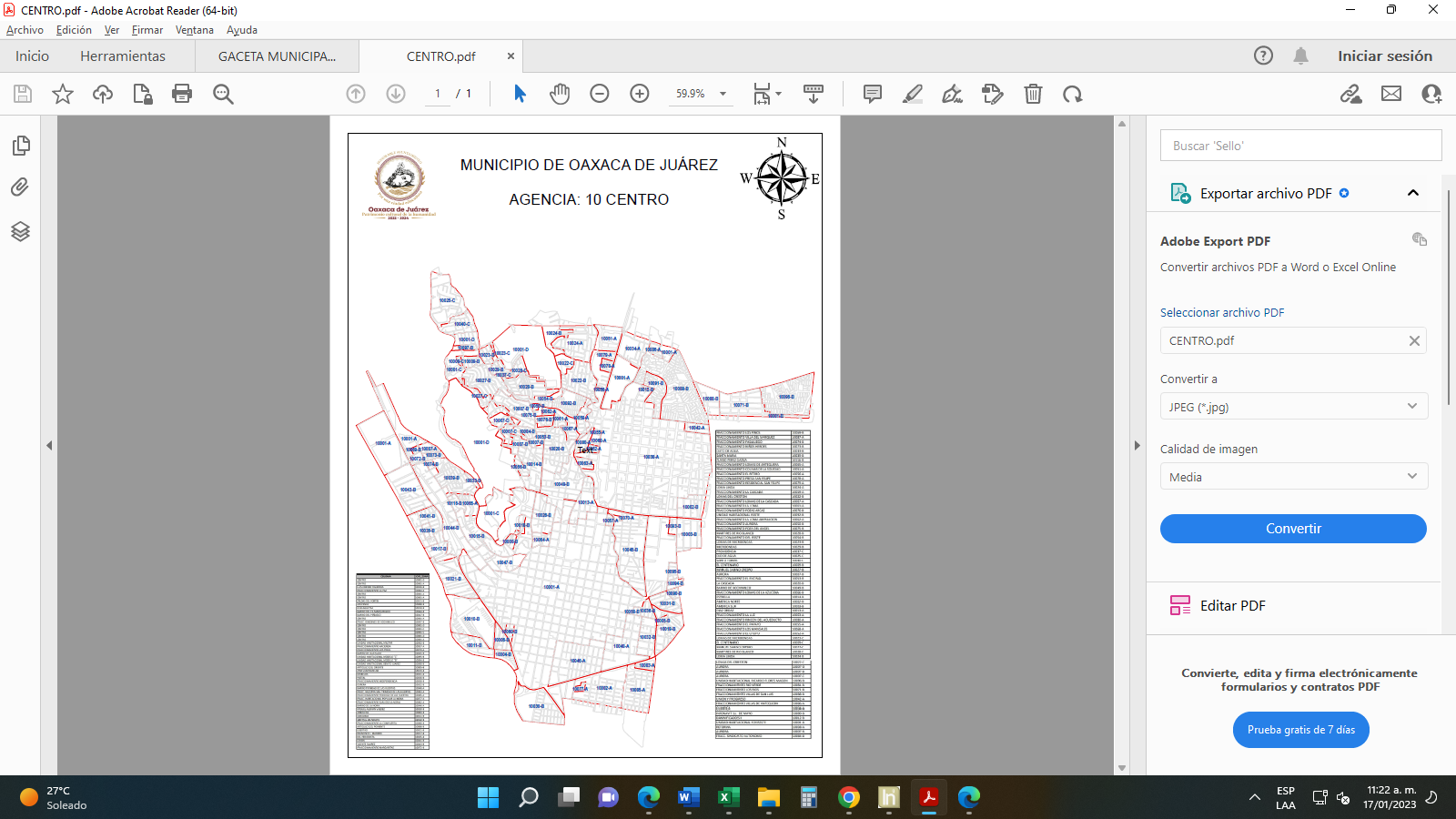 PLANO CARTOGRÁFICO ANEXO 2 DEL ARTÍCULO 44 DE ESTA LEY: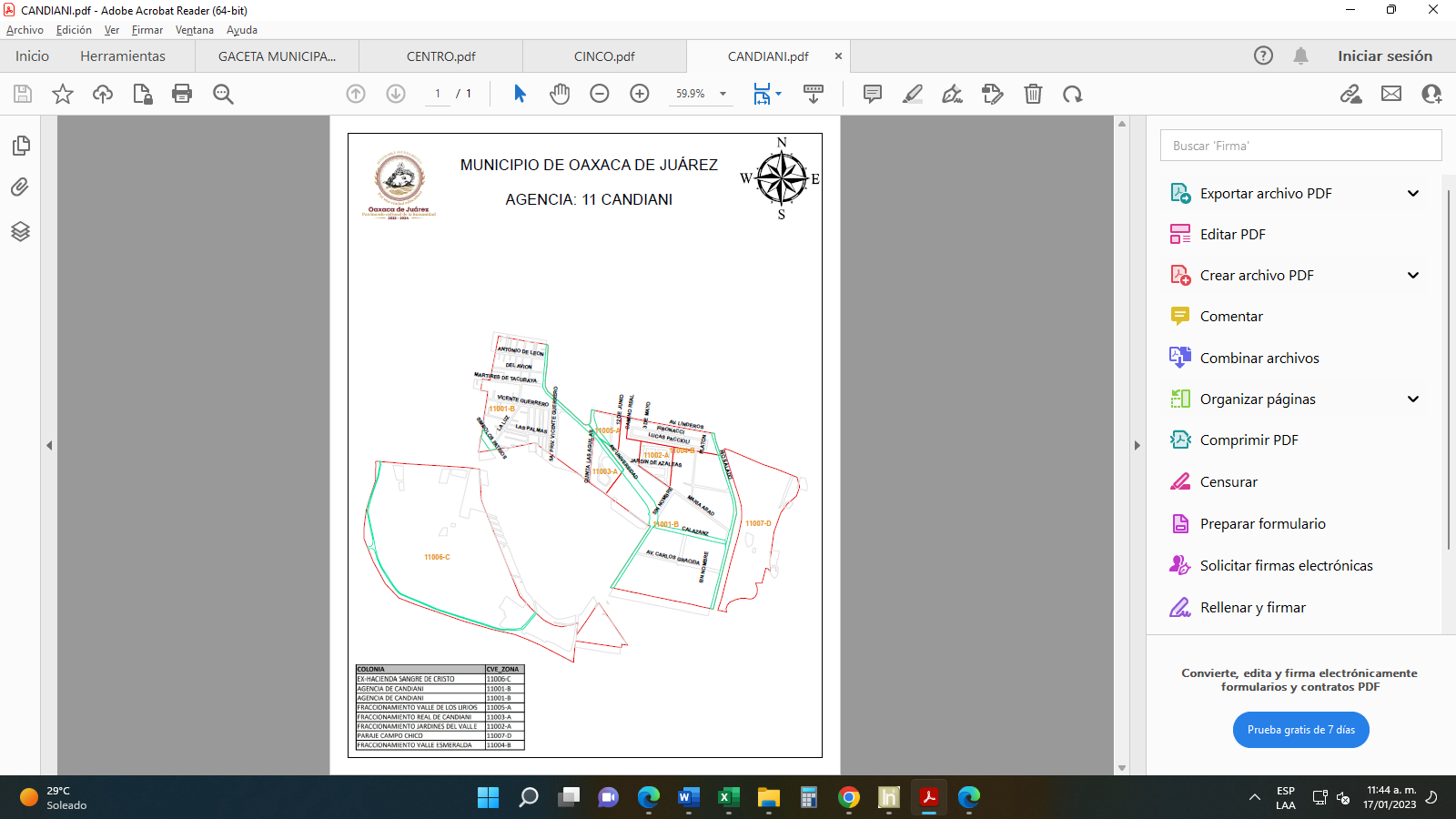 PLANO CARTOGRÁFICO ANEXO 3 DEL ARTÍCULO 44 DE ESTA LEY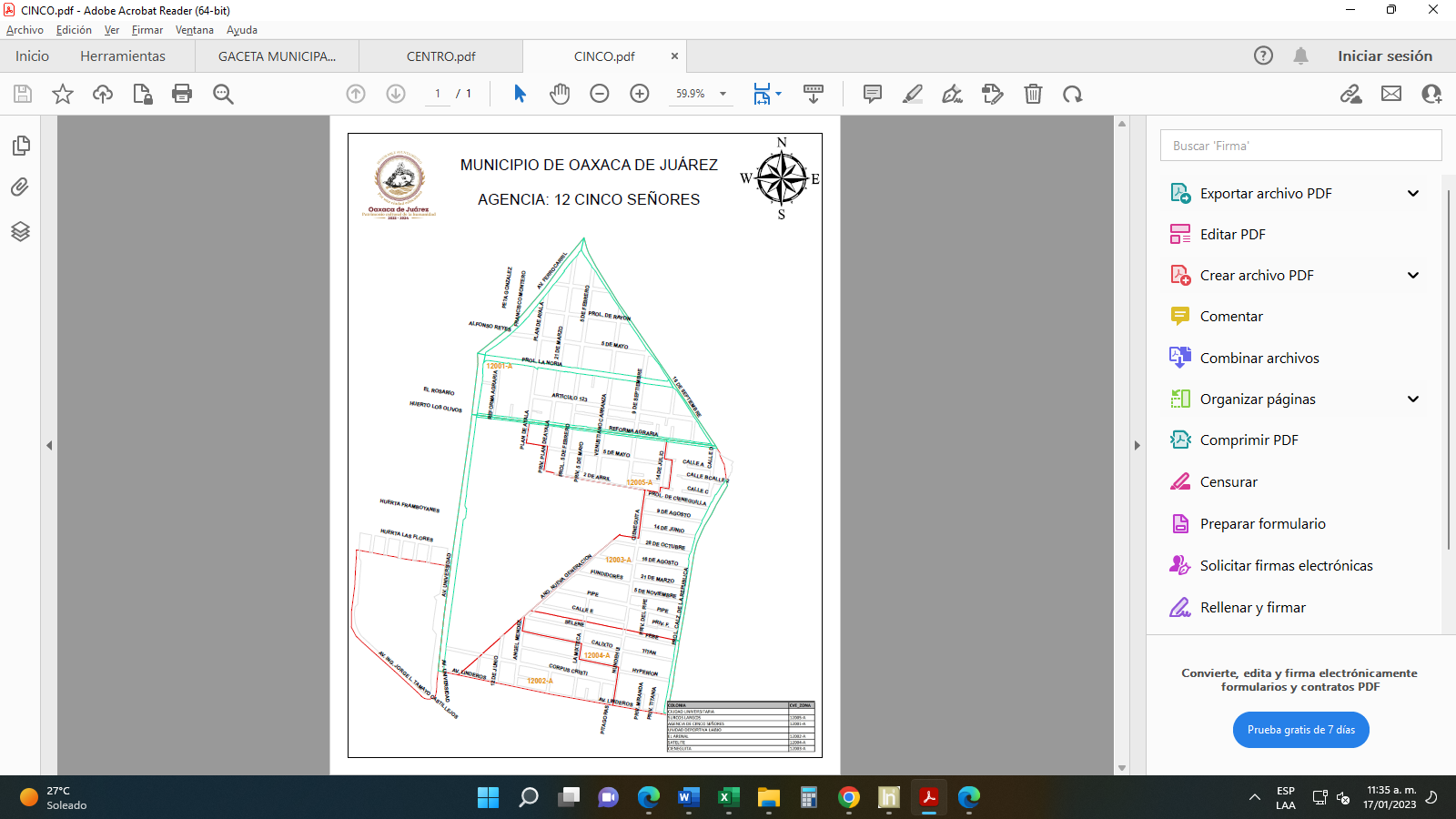 PLANO CARTOGRÁFICO ANEXO 4 DEL ARTÍCULO 44 DE ESTA LEY: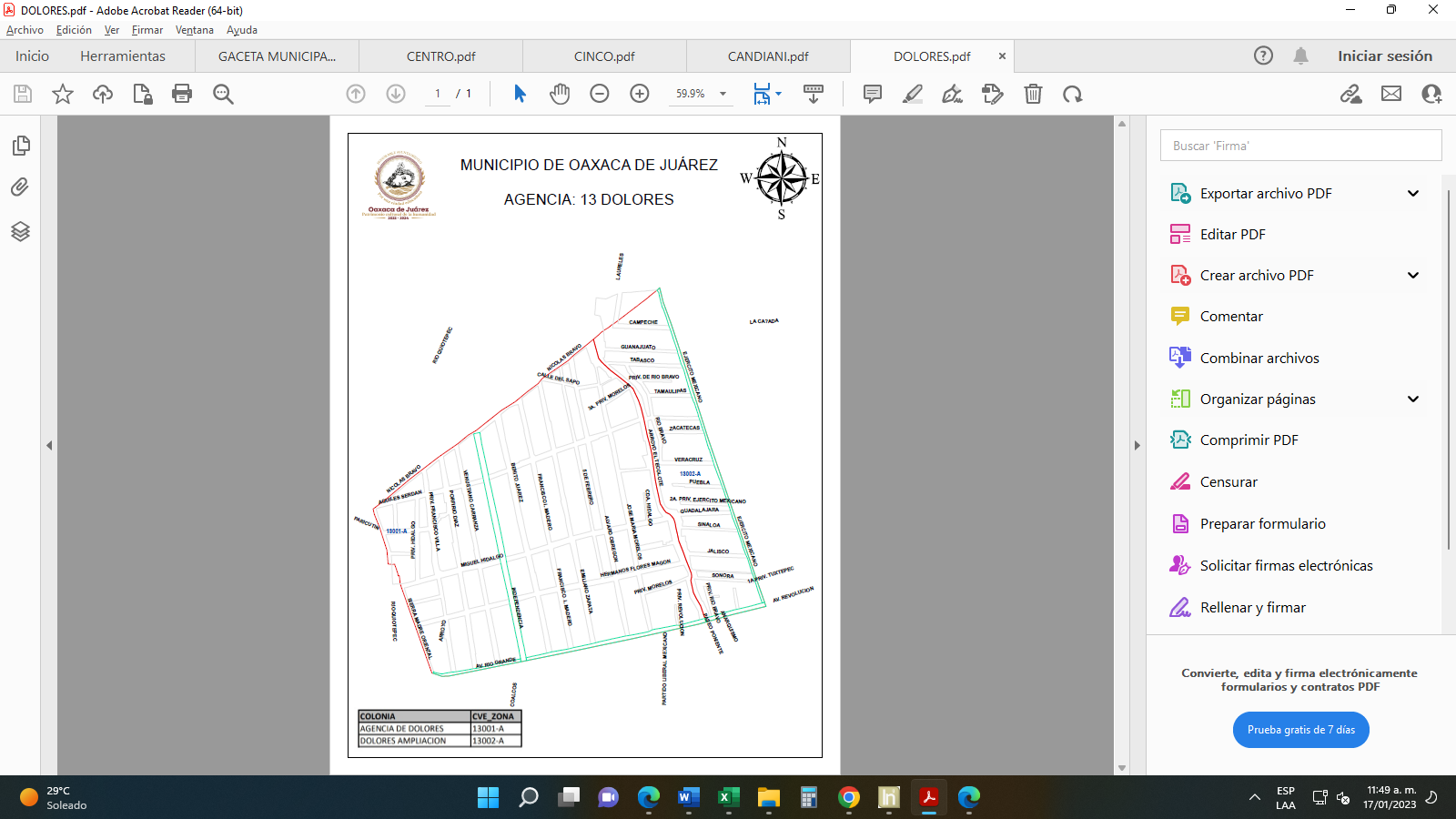 PLANO CARTOGRÁFICO ANEXO 5 DEL ARTÍCULO 44 DE ESTA LEY: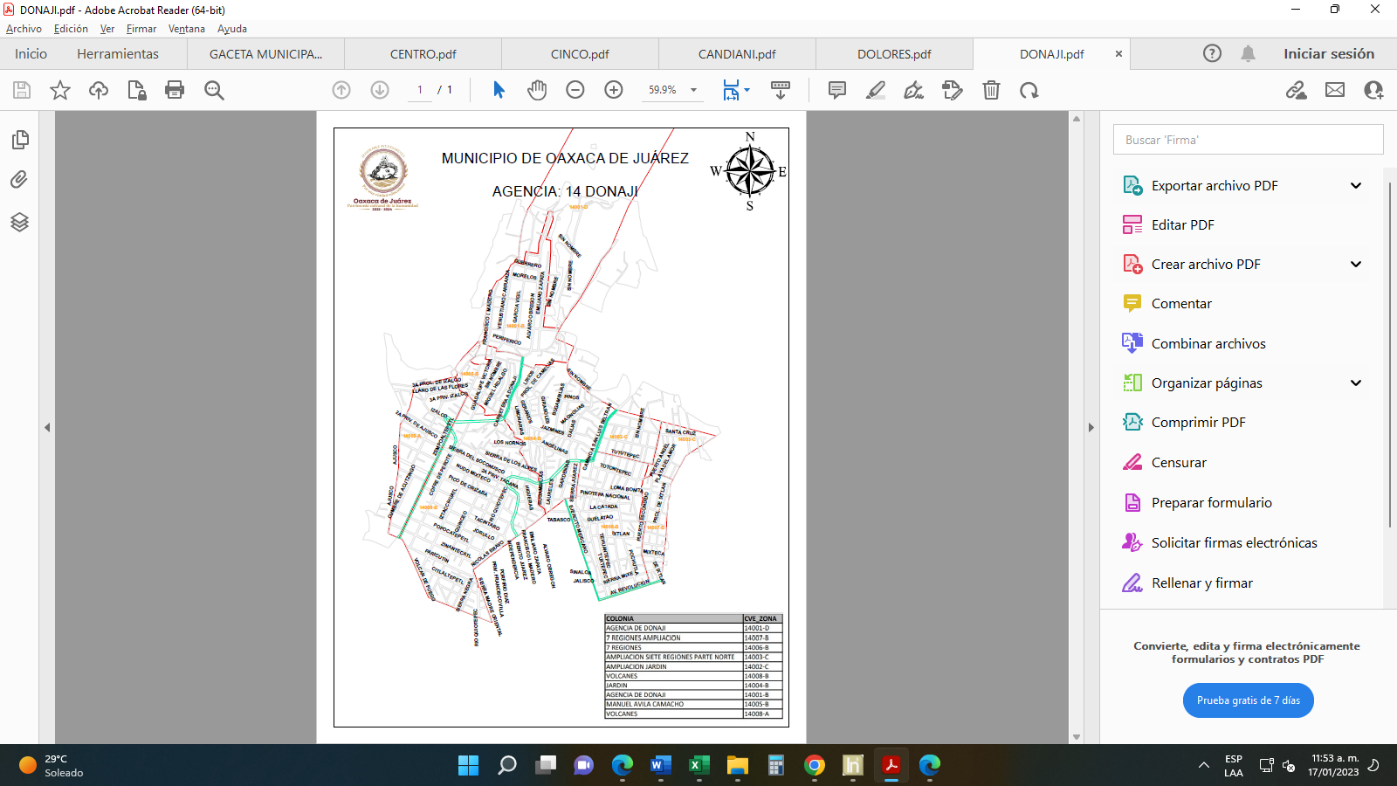 PLANO CARTOGRÁFICO ANEXO 6 DEL ARTÍCULO 44 DE ESTA LEY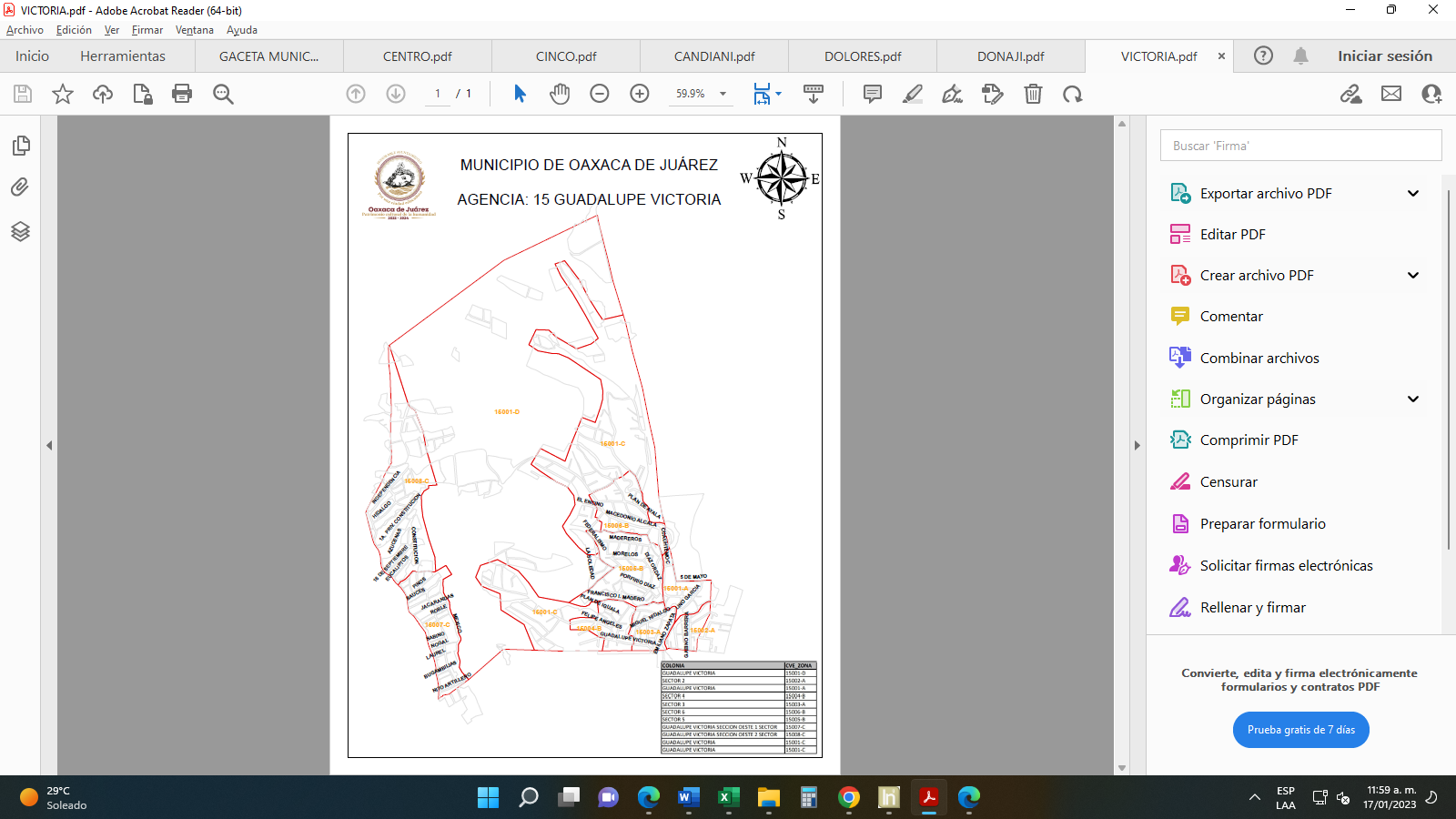 PLANO CARTOGRÁFICO ANEXO 7 DEL ARTÍCULO 44 DE ESTA LEY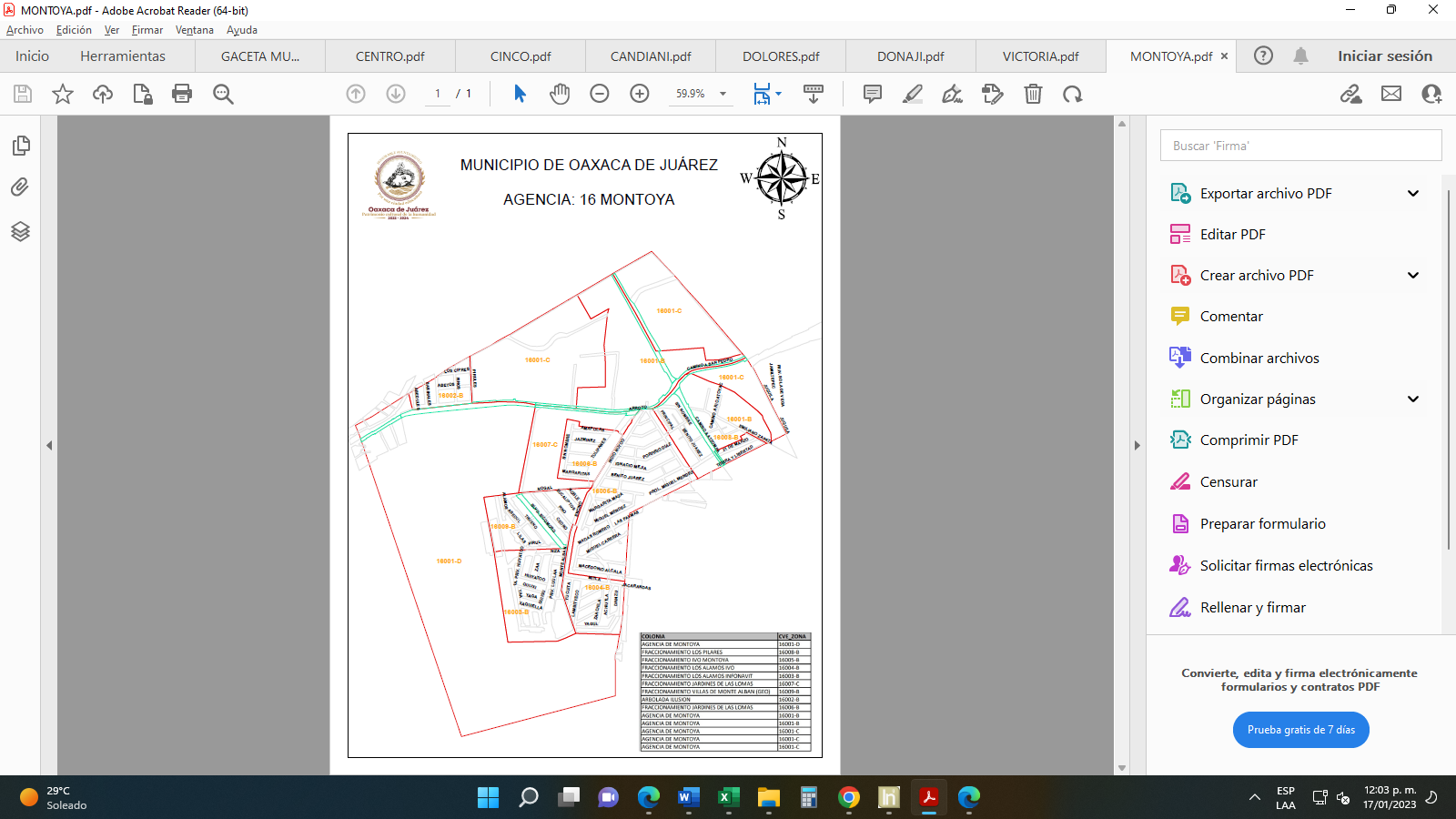 PLANO CARTOGRÁFICO ANEXO 8 DEL ARTÍCULO 44 DE ESTA LEY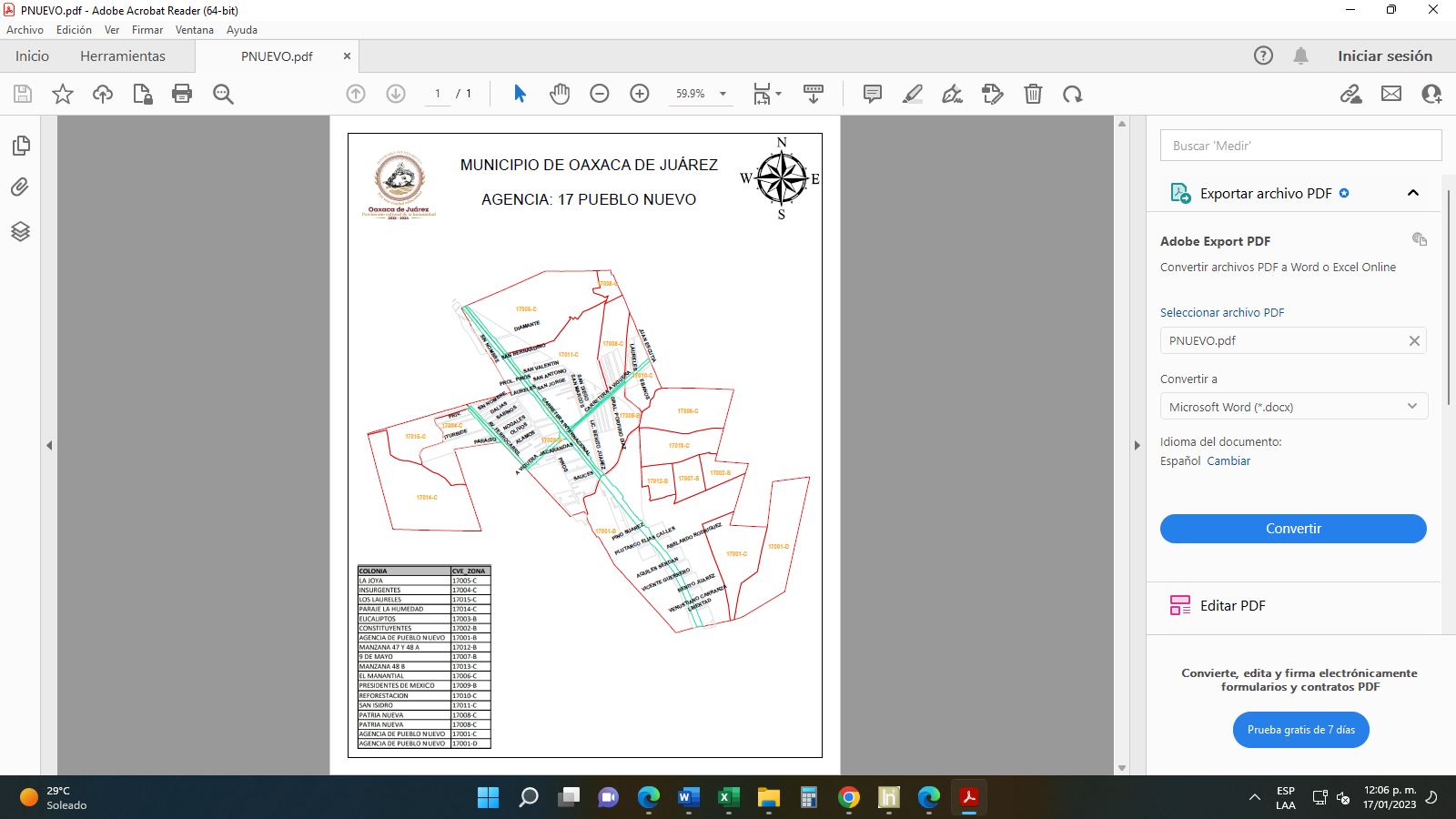 PLANO CARTOGRÁFICO ANEXO 9 DEL ARTÍCULO 44 DE ESTA LEY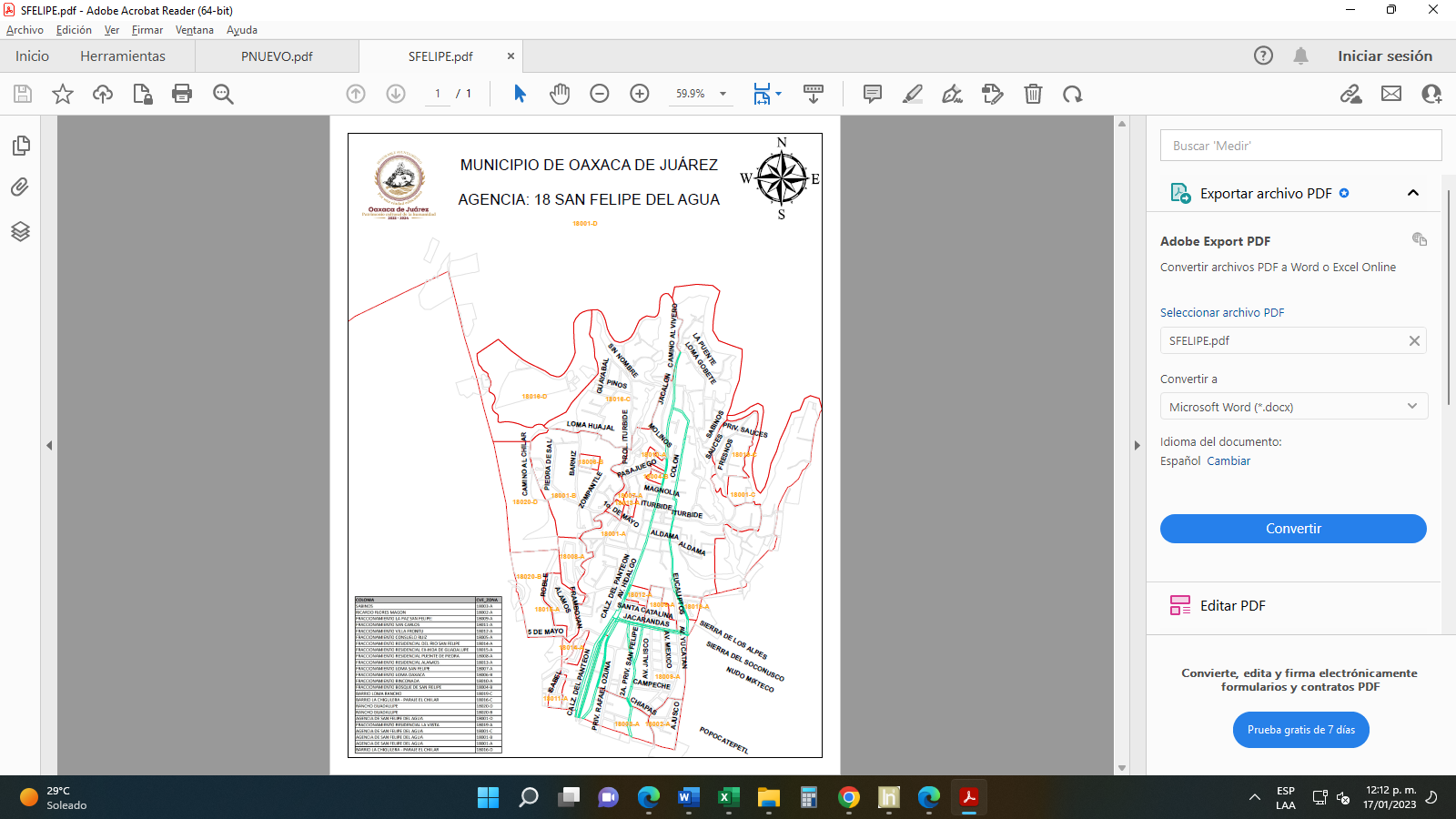 PLANO CARTOGRÁFICO ANEXO 10 DEL ARTÍCULO 44 DE ESTA LEY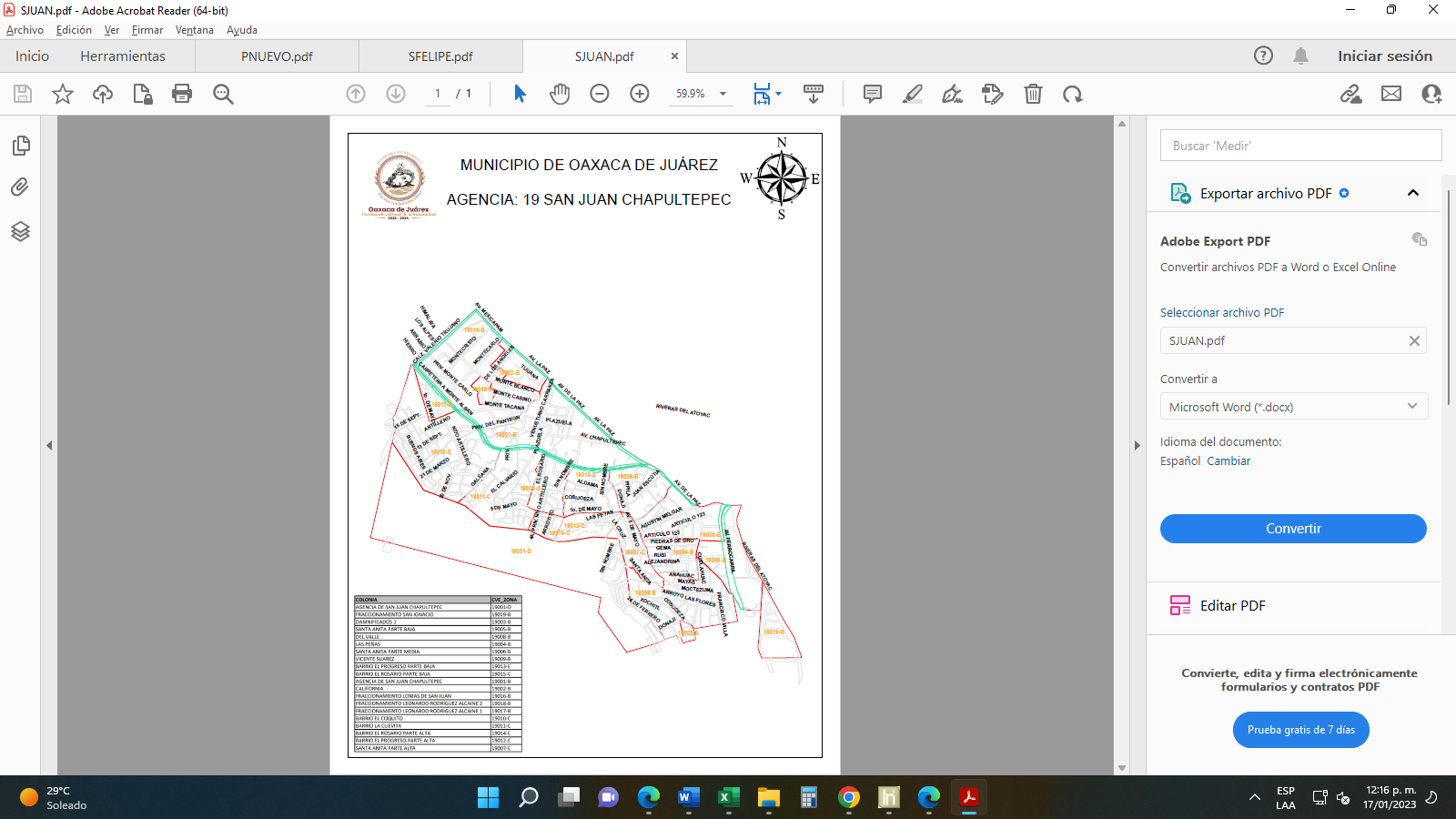 PLANO CARTOGRÁFICO ANEXO 11 DEL ARTÍCULO 44 DE ESTA LEY: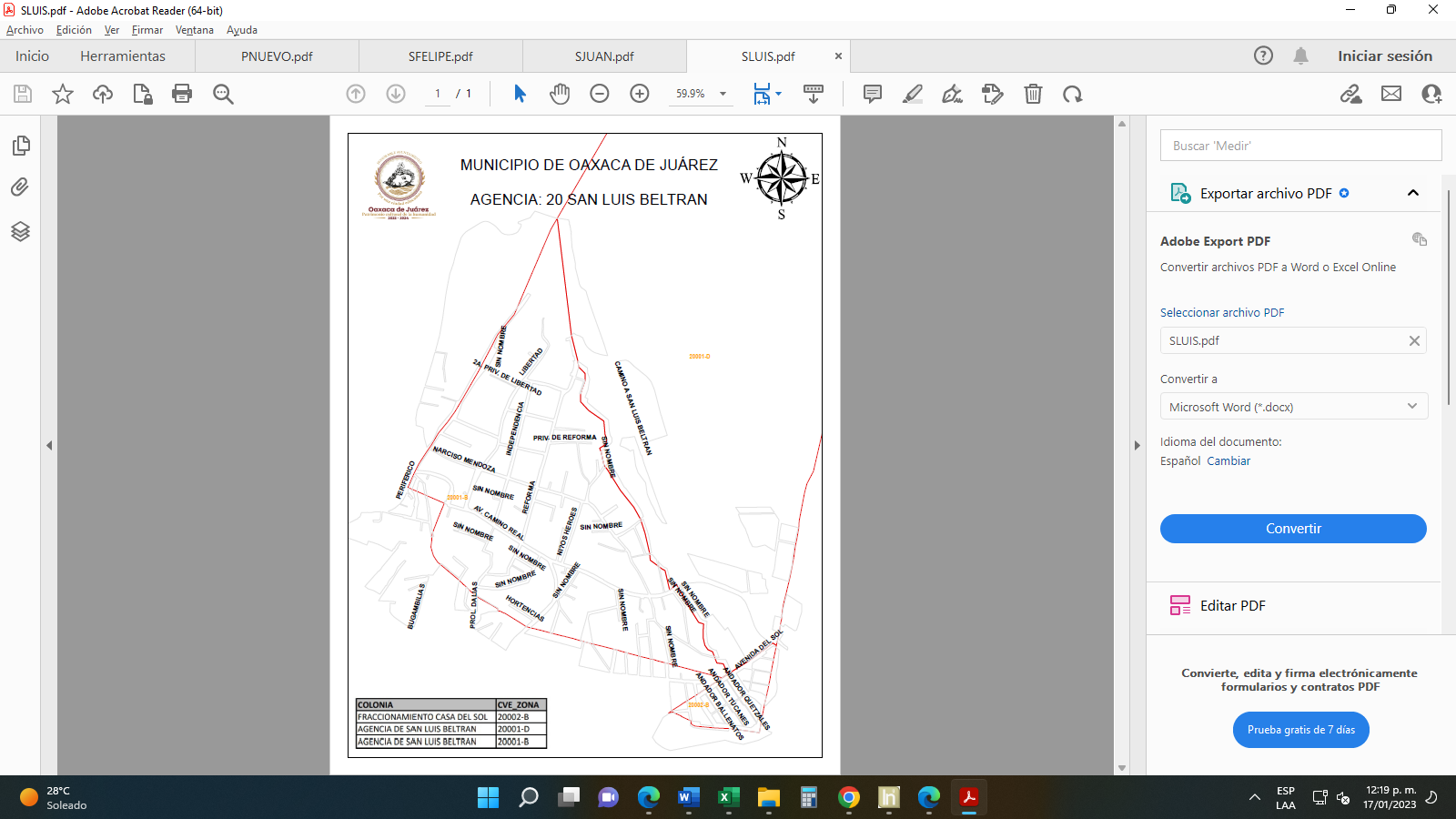 PLANO CARTOGRÁFICO ANEXO 12 DEL ARTÍCULO 44 DE ESTA LEY: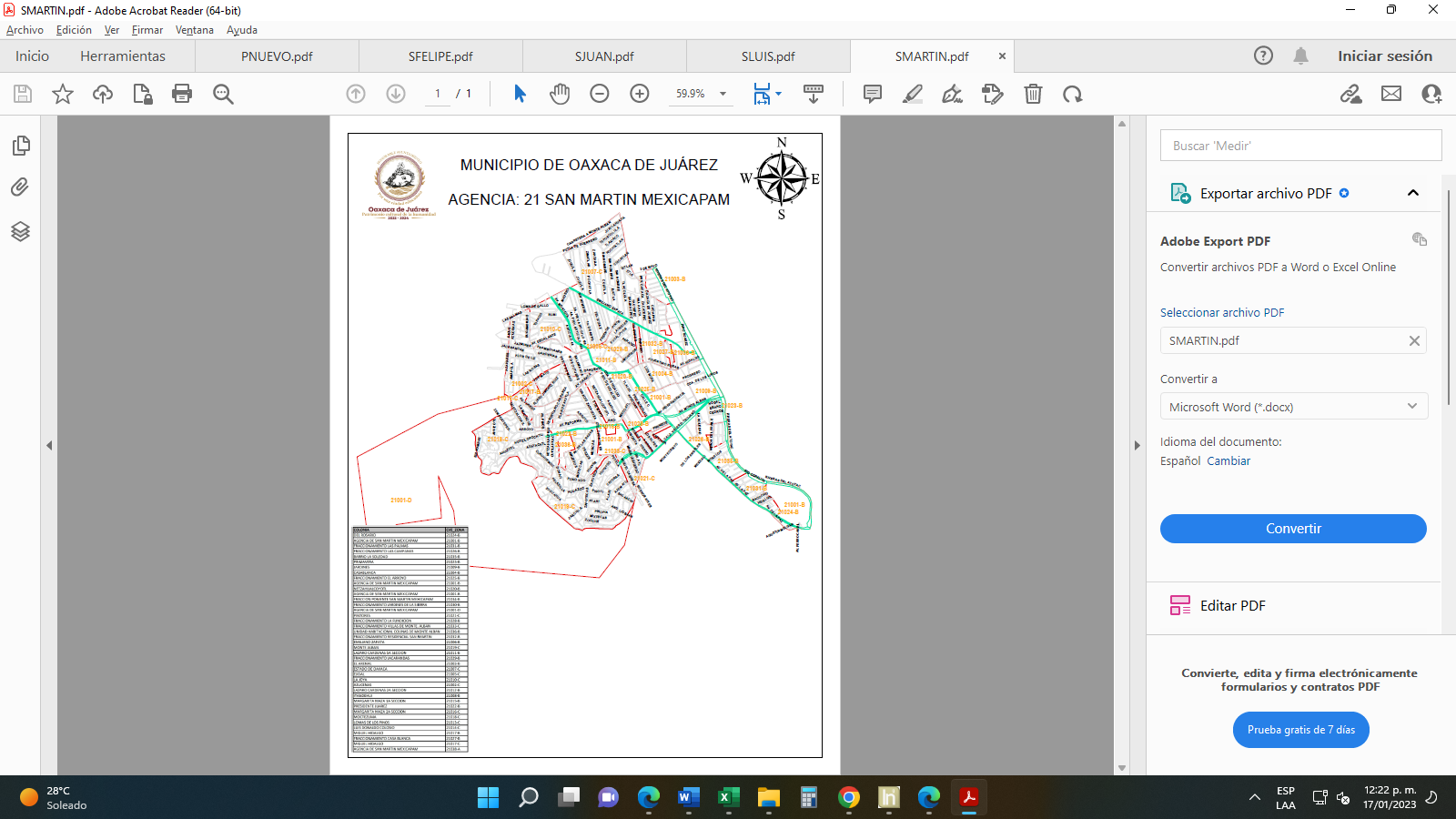 PLANO CARTOGRÁFICO ANEXO 13 DEL ARTÍCULO 44 DE ESTA LEY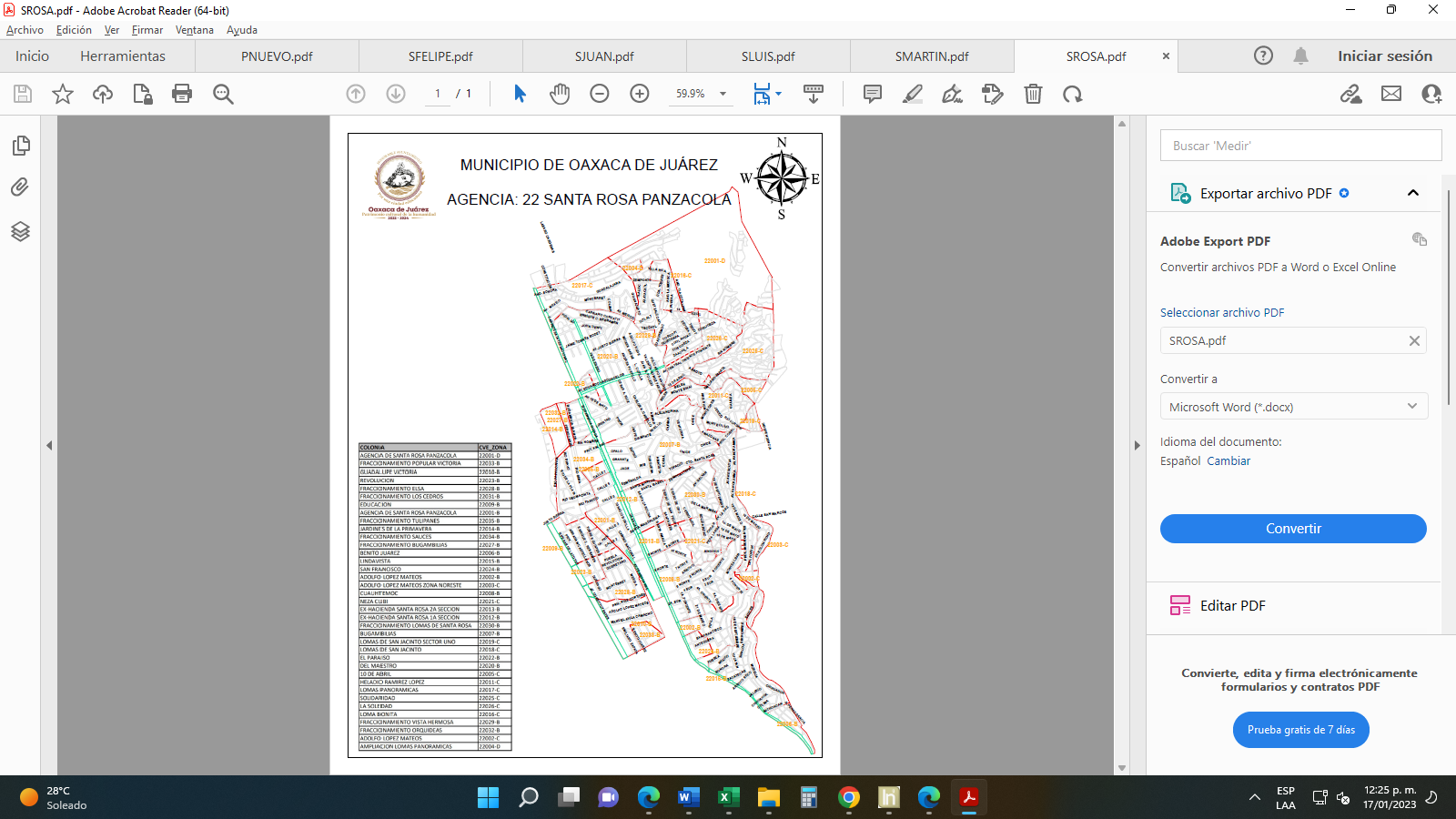 PLANO CARTOGRÁFICO ANEXO 14 DEL ARTÍCULO 44 DE ESTA LEY: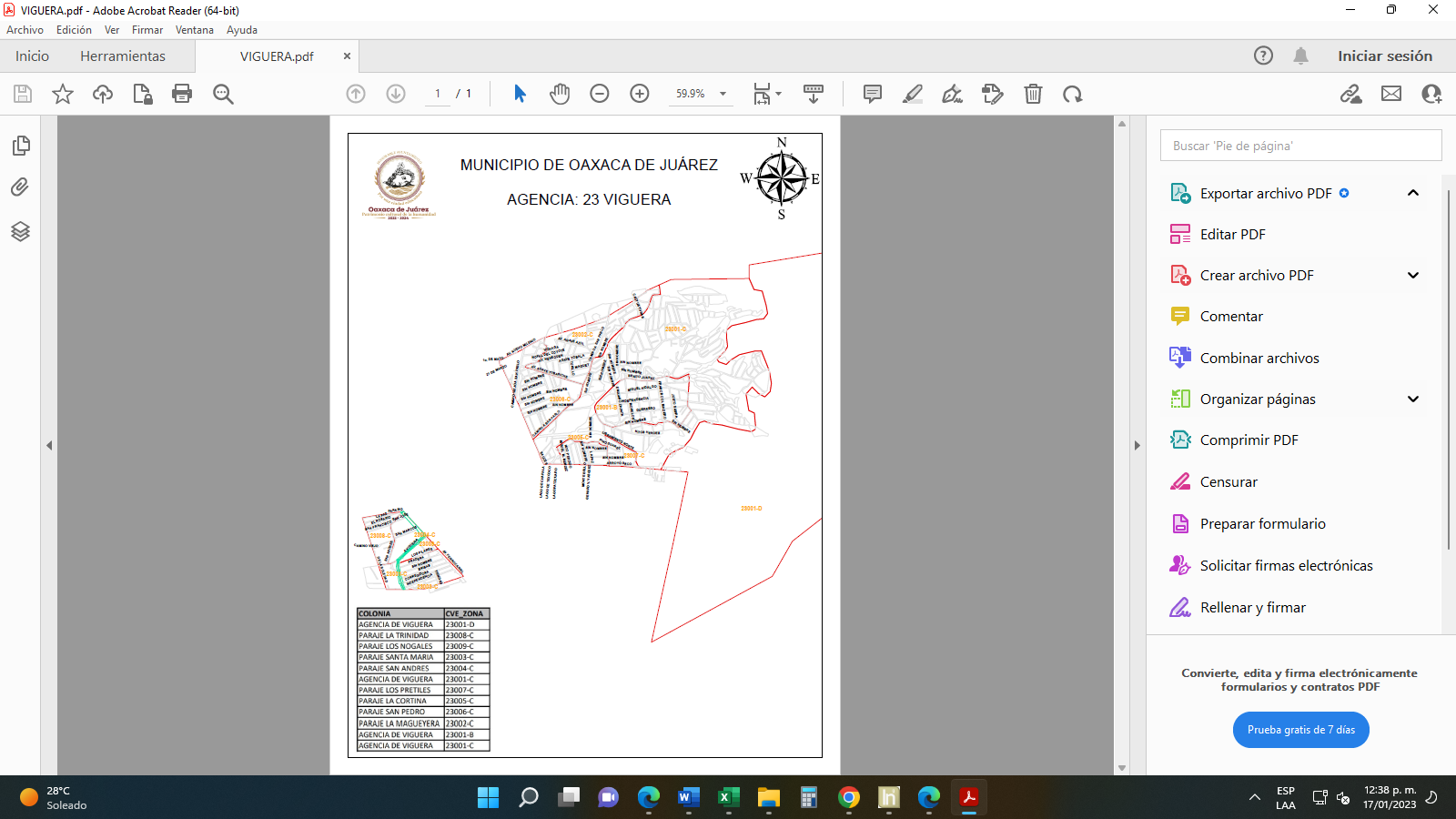 Artículo 45. Para la determinación de las bases gravables para el cobro de contribuciones inmobiliarias tales como impuesto predial y traslación de dominio, se determinará conforme a lo dispuesto por el artículo 32 de esta Ley y a los valores contemplados en la Tabla de Valores Unitarios de Terreno por metro cuadrado y Claves de Zonificación, establecidos en la presente Ley.Para determinar el valor del inmueble, se incluirán las construcciones que en su caso tenga, independientemente de los derechos que sobre éstos tengan terceras personas, salvo que se demuestre fehacientemente ante la autoridad fiscal y, en su caso, de manera previa al otorgamiento del instrumento público correspondiente, que dichas construcciones se realizaron con recursos propios del adquirente, o que las adquirió con anterioridad, habiendo cubierto el impuesto respectivo.CAPÍTULO CUARTOIMPUESTO SOBRE LA TRASLACIÓN DE DOMINIODEL OBJETOArtículo 46. El objeto de este impuesto es la adquisición de inmuebles, los derechos sobre los mismos, incluyendo las construcciones adheridas y edificadas a ellos, así como los demás actos jurídicos señalados en el artículo 24 de la Ley de Hacienda Municipal.DEL SUJETOArtículo 47. Son sujetos de este impuesto las personas físicas, morales o  unidades económicas, que adquieran bajo cualquier título bienes inmuebles que consistan en el suelo y las construcciones adheridas a él, ubicados en el territorio del municipio, así como los derechos relacionados con los mismos a que la Ley de Ingresos se refiere, independientemente del nombre que le asigne la ley que regula el acto que les de origen.Artículo 48. La base de este impuesto se determinará en los términos de esta Ley y supletoriamente en lo que no se oponga, se estará a lo dispuesto por el artículo 26 de la Ley de Hacienda Municipal, tomando en cuenta el resultado de la aplicación de las Tablas de Valores Unitarios de Suelo y Construcción, que sirvieron de base para la determinación del impuesto predial.Artículo 49. Este impuesto deberá pagarse dentro de los treinta días naturales siguientes a la fecha en que se realicen las operaciones objeto de este impuesto,  mencionadas en el artículo 24 de la Ley de Hacienda Municipal. Aun cuando el contrato se celebre con reserva de dominio o la venta sea a plazo, para el efecto los notarios públicos o sujetos obligados podrán ingresar al sitio web previsto en el artículo 4 de la Ley de Ingresos, para obtener la OPD.El pago del impuesto deberá hacerse dentro del mismo plazo cuando se realice cualquiera de los supuestos que a continuación se señalan:Cuando se constituya o adquiera el usufructo o la nuda propiedad. En el caso de usufructo temporal cuando se extinga; Al cederse los derechos hereditarios o al enajenarse bienes objeto de la sucesión. En estos casos, el impuesto correspondiente a la adquisición por causa de muerte, se causará y liquidará por el cedente o enajenante de tales derechos, en el momento en que se realice la cesión o la enajenación correspondiente, independientemente del impuesto que se cause con posterioridad a cargo del cesionario o del adquirente según sea el caso;A la adjudicación de los bienes de la sucesión o a los tres años de la muerte del autor de la misma si transcurrido dicho plazo no se hubiera llevado a cabo la adjudicación, así como al cederse los derechos hereditarios o al enajenarse bienes por la sucesión. En estos dos últimos casos, el impuesto correspondiente a la adquisición por causa de muerte, se causará en el momento en que se realice la cesión o la enajenación independientemente del que se causa por el cesionario o por el adquiriente;Tratándose de adquisiciones efectuadas a través de fideicomiso, cuando se realicen los supuestos de enajenación en los términos del Código Fiscal para el Estado de Oaxaca;Cuando el contrato se celebre con reserva de dominio o la venta sea a plazo; yAl protocolizarse o inscribirse el reconocimiento judicial de la prescripción positiva.En todos los trámites relativos a la traslación de dominio de un bien inmueble ubicado en la jurisdicción territorial del municipio, el propietario anterior y el fedatario público responden solidariamente del impuesto que deba pagar el adquirenteEn los casos no previstos en las fracciones anteriores, cuando los actos de que se trate se eleven a escritura pública o se inscriban en el Instituto de la Función Registral del Estado de Oaxaca, para poder surtir efectos ante terceros en los términos del derecho común; y si no están sujetos a esta formalidad, al adquirirse el dominio pleno conforme a las leyes aplicables, el contribuyente que adquiere la propiedad podrá realizar el pago provisional del impuesto.Artículo 50. - El avalúo catastral, se determinará separadamente por el terreno y las construcciones, la suma de los valores resultantes será el valor catastral inmobiliario. Se aplicarán las tablas vigentes en las fechas de la elaboración del avaluó de acuerdo a la fecha de celebración del acto traslativo, así como lo establecido en el instructivo técnico de valuación. La vigencia de los avalúos a que se refiere este artículo será de doce meses, contados a partir de la fecha de expedición.En la adquisición de bienes por remate, el avaluó para fines hacendarios deberá referirse a la fecha en que quede firme la aprobación del mismo.En aquellos casos en que no sea posible el acceso al inmueble por causas no imputables al Instituto o al propietario o poseedor, la autoridad catastral podrá valuar el inmueble con los elementos aportados por el contribuyente, apoyándose en la cartografía, en las Tablas de Valores Unitarios de Suelo y Construcciones, así como en el Instructivo Técnico de Valuación.Para efectos de la valuación de los bienes inmuebles en particular, el personal del Catastro Municipal, o Perito Valuador autorizado, se sujetarán a las disposiciones aplicables que para las visitas domiciliarias prevé el Código Fiscal del Estado. Si los propietarios o poseedores se opusieran en cualquier forma a la visita, el avalúo se hará administrativamente con base en los elementos de que se disponga, apoyándose en la cartografía, en Tablas de Valores Unitarios de Suelo y Construcciones y el Instructivo Técnico de Valuación, sin perjuicio de las sanciones correspondientes.Artículo 51. El impuesto sobre traslación de dominio se causará y pagará aplicando las siguientes tasas:Para el cálculo de este Impuesto, a la Base gravable del Impuesto, se le disminuirá el Límite Inferior que corresponda, y a la diferencia de excedente del Límite Inferior, se le aplicará la tasa marginal sobre el excedente del límite inferior, al resultado se le sumará la Cuota Fija que corresponda, y el importe de dicha operación será el Impuesto sobre Traslación de Dominio a pagar. Para el cálculo del Impuesto sobre Traslación de Dominio se deberá de aplicar la siguiente fórmula: ((BI-LI) *T) +CF = Impuesto sobre Traslación de dominio a pagar En donde: BI= Base del Impuesto. LI= Límite Inferior correspondiente.T= Tasa marginal sobre excedente del Límite Inferior correspondiente. CF= Cuota Fija correspondiente.Para efecto del traslado de dominio de sucesiones de casas habitación, con valor de hasta $500,000.00 (quinientos mil pesos 00/100 M.N.) se aplicará la tasa del 0.0%, para la procedencia de dicho beneficio se deberá acreditar ante la autoridad fiscal municipal de forma documental que el inmueble esta únicamente destinado a casa habitación con recibos de servicios públicos a nombre del titular de la sucesión de su conyugue o de sus hijos.Así mismo, para efecto del traslado de dominio de donaciones de casa habitación, entre familiares consanguíneos en línea ascendente o descendente hasta el cuarto grado, cuyo inmueble sea de un valor hasta de $1,000,000.00 (un millón de pesos 00/100 M.N) se aplicará la tasa del 0.5%, este beneficio solo aplicará a inmuebles destinados exclusivamente a casa habitación y no se podrá utilizar nuevamente el mismo beneficio en un período de tres ejercicios fiscales posteriores a hacer uso de él.Para la procedencia del beneficio descrito en el párrafo anterior, los contribuyentes deberán acreditar el vínculo consanguíneo hasta cuarto grado con las documentales expedidas por las autoridades competentes en la materia.Para el caso que una sucesión no cumpla con estos requisitos deberá aplicarse la tasa que corresponda a las demás fracciones.Artículo 52.  Los contribuyentes que realicen actos traslativos de dominio, serán responsables del pago del impuesto predial que prevé la Ley de Ingresos a partir del bimestre siguiente a la fecha de celebración del acto traslativo de dominio; podrán ser compensados fiscalmente los pagos que hubiera realizado el propietario anterior, contra el impuesto que resulte a cargo del nuevo propietario con motivo de la actualización de las bases catastrales del inmueble a partir de la fecha de celebración del acto traslativo de dominio.A más tardar dentro de los 60 días naturales siguientes a la entrada en vigor de la presente Ley, y con el objeto de facilitar el cumplimiento de las obligaciones relacionadas con el trámite para el entero del impuesto previsto en este capítulo, las autoridades fiscales por conducto de la Tesorería facilitarán un sistema digital de trámites del impuesto sobre traslación de dominio, así como de los relacionados al cumplimiento de obligaciones del registro fiscal de la propiedad inmobiliaria. Para lo cual tanto los contribuyentes como notarios o fedatarios públicos podrán acceder al mismo una vez que validen su identidad a través de la contraseña con la cual se autentifiquen en dicho sistema digital, teniendo el mismo alcance y valor jurídico los documentos digitales o electrónicos que en él se ingresen.Artículo 53.   Los sujetos obligados al pago  de este impuesto, deberán de enterarlo de forma conjunta con los derechos relativos a la integración al padrón fiscal inmobiliario, cédula anual de situación fiscal inmobiliaria, avalúo inmobiliario y en su caso la verificación física, así como los conceptos accesorios y demás que se determinen a su cargo, en la Unidad de Recaudación dentro de los 30 días naturales siguientes a la fecha en que se realice el acto generador, utilizando para tal efecto las formas de declaración y determinación aprobadas por las autoridades fiscales.Cuando el sujeto obligado no realice la traslación de dominio dentro del término establecido en el párrafo anterior, la autoridad fiscal estará facultada, para realizar el cobro de multas por concepto de extemporaneidad, y en su caso para determinar presuntivamente la base gravable para el cobro de este impuesto.Para el caso de que el contribuyente no declare la traslación de dominio de un bien inmueble que no se encuentre inscrito dentro del padrón fiscal inmobiliario, se considerará a este bien inmueble como predio oculto, y la autoridad fiscal ejercerá sus facultades de comprobación y determinará el pago del impuesto predial de cinco años inmediatos anteriores a aquél en que se comprobó la traslación de dominio, incluyendo los conceptos accesorios a que da lugar dicha omisión, así como también, podrán determinar y hacer efectivo el cobro de las contribuciones relativas propiamente a la traslación de dominioArtículo 54. No se pagará el impuesto establecido en esta Ley en las adquisiciones de Inmuebles que hagan la Federación, el Estado y los Municipios para formar parte del dominio público, a excepción de aquellos bienes que adquieran bajo cualquier título para ser utilizados por entidades paraestatales o personas físicas, morales o unidades económicas a fines administrativos o propósito distinto a los de su objeto público.Tampoco se pagará el impuesto establecido en esta Ley en las adquisiciones de inmuebles que hagan los arrendatarios financieros, al ejercer la opción de compra en los términos del contrato de arrendamiento financiero, así como en las adquisiciones que realicen las asociaciones religiosas constituidas en los términos de la Ley de la materia, siempre que, en este último caso, la adquisición se realice en un plazo que no exceda al 31 de diciembre de 1994.Para los efectos de la Ley de Ingresos, se entienden por bienes del dominio público de la federación los así clasificados por la Ley General de Bienes Nacionales.Estarán exentos del pago de este impuesto, aquellos bienes inmuebles que se adquieran o regularicen como consecuencia de la ejecución de programas de regularización de la tenencia de la tierra Federales, Estatales o Municipales, previo análisis y resolución emitida por la autoridad fiscal quien otorgará constancia, fundando y motivando dicha resolución, la cual no los exentará del pago de los derechos correspondientes a la integración, cédula, avaluó y la solicitud de trámite de registro inmobiliario municipal.Artículo 55. Previo el pago del impuesto sobre traslación de dominio se deberá verificar que no existan adeudos relativos a contribuciones inmobiliarias y al derecho de aseo público en el inmueble objeto de traslación de dominio, tomando en cuenta para tal efecto la fecha de celebración del acto traslativo; en caso de existir adeudos. Se emitirá como válida la OPD del impuesto sobre traslación de dominio una vez que los créditos fiscales adeudados sean efectivamente pagados.Artículo 56. Los notarios públicos tendrán las siguientes obligaciones específicas en materia fiscal:Deberán asentar expresamente en el cuerpo de la escritura la prevención hecha a los contratantes sobre facultades del intercambio de información que las Autoridades Fiscales de los tres órdenes de gobierno tienen para verificar el valor efectivamente pactado entre las partes que intervengan en la celebración de actos traslativos de dominio, para el cotejo y verificación del valor efectivamente cubierto por la operación, y de que, en caso de que se haya diferencias, pueden ser sujetos a determinaciones posteriores de créditos fiscales.Verificar de forma expresa que el impuesto sobre adquisición de inmuebles y de todos los derechos relacionados con el mismo esté amparado por un CFDI vigente, en los portales electrónicos del Servicio de Administración Tributaria (SAT) y que dicho comprobante sea expedido por el Municipio por el mismo monto que ampare el comprobante presentado a nombre específicamente de la persona física o moral que adquiera el inmueble.Por lo que, para la validez del CFDI que ampare el pago de dicho impuesto, ningún tipo de representación impresa tendrá valor probatorio alguno por sí misma. Sólo el archivo electrónico que contenga el CFDI una vez verificado de conformidad con lo dispuesto en el párrafo anterior y vinculado a la OPD hará prueba plena del pago efectuado.  Para la validez fiscal de la escritura pública, de forma expresa deberá contener un apartado donde se haga constar por el notario que se cumplió de forma específica con el procedimiento de verificación del CFDI establecido en el presente inciso.  Para el ejercicio fiscal 2023 quedan sin efecto legal alguno todo tipo de recibos impresos, sellos de goma, o firmas autógrafas relacionadas con pagos en materia de este impuesto y de todos los derechos relacionados al mismo.La OPD vinculada mediante línea de captura interbancaria al comprobante de pago realizado en línea o pago en ventanilla bancaria, hecho a favor de cuenta bancaria del Municipio, tendrá efectos de comprobante provisional en tanto se obtiene por el contribuyente el CFDI correspondiente.Artículo 57. La inscripción  de un inmueble en el padrón catastral municipal, no genera ningún derecho de propiedad o posesión en favor de persona a cuyo nombre parezca inscrito.Artículo 58. Los servidores públicos que violen lo dispuesto en el artículo 55 de la Ley de Ingresos, serán responsables solidarios del importe total de las prestaciones fiscales que dejaren de pagar los contribuyentes de este impuesto, sin perjuicio de las sanciones administrativas a las que haya lugar, en los términos establecidos en el Código Fiscal Municipal y demás disposiciones aplicables en la materia.CAPÍTULO QUINTODE LOS INCENTIVOS FISCALESArtículo 59. Las autoridades fiscales municipales, otorgarán incentivos y estímulos fiscales de acuerdo a lo establecido en el presente título, a las personas físicas, morales o  unidades económicas, que se encuentren obligadas al pago de las contribuciones de la Ley de Ingresos.Las dependencias que intervengan en la emisión de las constancias, dictámenes y certificados para efecto de los incentivos o estímulos fiscales a que se refiere este título, deberán elaborar los lineamientos que los contribuyentes tienen que cumplir para obtener su constancia, dictamen o certificado.Las autoridades fiscales municipales podrán verificar la procedencia de las constancias, certificados y dictámenes emitidos por las dependencias, en ejercicio de sus facultades de comprobación.Artículo 60. Los incentivos fiscales, se harán efectivos en la Tesorería, a través de los módulos recaudadores adscritos a la Recaudación y se aplicarán únicamente sobre las contribuciones para el ejercicio fiscal 2023. En el caso de los accesorios de las contribuciones, se aplicará hasta el monto o porcentaje que se establezca en la Ley de Ingresos y, sólo para aquellos casos en que así prevea expresamente.Los presentes incentivos fiscales no podrán ser acumulables, salvo en aquellos casos en los que expresamente los establezca la Ley de Ingresos, asimismo, una vez realizado el pago de la contribución correspondiente, no procederá devolución alguna por un estímulo fiscal no aplicado.Artículo 61. Tratándose de las personas físicas, morales o  unidades económicas, que soliciten alguna de las reducciones contenidas en este capítulo, y que hubieren interpuesto algún medio de defensa contra del municipio, no procederán las mismas hasta en tanto se exhiba el escrito de desistimiento debidamente presentado ante la autoridad que conozca de la controversia y el acuerdo recaído al mismo, o se presente garantía suficiente para cubrir la contribución fiscal municipal ante la Recaudación.Artículo 62. Las disposiciones contenidas en el presente capítulo, se regirán bajo los lineamientos establecidos en el capítulo específico de la contribución que se trate, y se aplicarán siempre y cuando no exista disposición en contrario, conforme a lo previsto en la siguiente tabla:IMPUESTOSA). PREDIALB) TRASLACIÓN DE DOMINIOD) DIVERSIONES Y ESPECTÁCULOS PÚBLICOSDERECHOSASEO PÚBLICOPANTEONESSERVICIOS PRESTADOS EN MATERIA DE SALUD Y CONTROL DE ENFERMEDADESANUNCIOS Y PUBLICIDADDEL FUNCIONAMIENTO DE LOS ESTABLECIMIENTOS COMERCIALES, INDUSTRIALES Y DE SERVICIOS CON GIROS DE CONTROL NORMALFUNCIONAMIENTO DE LOS ESTABLECIMIENTOS COMERCIALES, INDUSTRIALES Y DE SERVICIOS CON GIROS DE CONTROL ESPECIALPOR CERTIFICACIONES, CONSTANCIAS Y LEGALIZACIONESREGISTRO Y ACTUALIZACIÓN DE APARATOS MECÁNICOS, ELÉCTRICOS, ELECTRÓNICOS O ELECTROMECÁNICOS Y MÁQUINAS EXPENDEDORASEN MATERIA DE SERVICIOS PRESTADOS EN MATERIA DE EDUCACIÓN, DEPORTIVA Y CASA HOGAR MUNICIPALEN MATERIA DE SERVICIOS PRESTADOS POR LAS AUTORIDADES EN MATERIA DE SEGURIDAD PÚBLICA, MOVILIDAD Y PROTECCIÓN CIVILEn el ejercicio fiscal 2023, únicamente serán aplicables los presentes estímulos, en los términos específicos previamente establecidos en la Ley de Ingresos vigente. Los presentes incentivos fiscales, resultarán aplicables fuera de los términos establecidos en el presente capítulo, únicamente cuando el contribuyente acredite fehacientemente que el trámite o solicitud para la aplicación de los mismos, lo realizó en los plazos determinados para tal efecto y con la oportunidad necesaria. Para efectos de la presente Ley de Ingresos se considera adulto mayor o persona de la tercera edad, aquella persona que acredite que cuenta con sesenta años o más de edad, de acuerdo a lo dispuesto por la fracción I del artículo 3º de la Ley de los Derechos de las Personas Adultas Mayores, y Persona con Discapacidad a toda persona que por razón congénita o adquirida presente una o más deficiencias de carácter físico, mental, intelectual o sensorial, ya sea permanente o temporal y que al interactuar con las barreras que le impone el entorno social, pueda impedir su inclusión plena y efectiva, en igualdad de condiciones con los demás. De acuerdo al artículo 2 de la Ley General para la Inclusión de las Personas con Discapacidad.Artículo 63. Los contribuyentes que realicen operaciones en especie al Sistema DIF Municipal, acorde a las necesidades propias de la institución en caso de solicitarlo se les considerará su aportación hasta en un 25% como deducible de los impuestos y derechos que el contribuyente esté obligado a pagar en el presente ejercicio fiscal, siempre y cuando dicha aportación se acredite fehacientemente haberse realizado.CAPÍTULO SEXTODE LAS MULTAS, RECARGOS, INDEMNIZACIONES Y GASTOS DE EJECUCIÓNArtículo 64. El pago extemporáneo de impuestos o derivados del incumplimiento de las obligaciones fiscales, dará lugar al cobro de una multa, la cual se calculará aplicando del 30% al 70% sobre el crédito fiscal omitido.Artículo 65. El pago extemporáneo de contribuciones dará lugar al cobro de recargos, a razón de 2 por ciento mensual calculados por cada mes o fracción que transcurra y se computarán a partir del día siguiente a la fecha o vencimiento del plazo de pago hasta su total liquidación.Artículo 66. En caso de plazos, ya sean diferidos o en parcialidades, para el pago de créditos fiscales; se causarán recargos sobre los saldos insolutos durante el ejercicio fiscal actual, a razón del 1 por ciento mensual.Artículo 67. Cuando las autoridades fiscales administrativas del municipio, realicen actuaciones fiscales, administrativas o jurídicas a los contribuyentes, se cobrará por gastos de ejecución por cada diligencia la cantidad de 3.8 UMA.Artículo 68. Cuando sea necesario emplear el procedimiento administrativo de ejecución para hacer efectivo un crédito fiscal, las personas físicas, morales y unidades económicas, estarán obligadas a pagar gastos de ejecución por cada una de las diligencias que se practiquen, de cada uno de los créditos fiscales requeridos de conformidad a lo siguiente:Artículo 69. El monto de las contribuciones, aprovechamientos  y demás créditos fiscales, se actualizarán por el transcurso del tiempo  y con motivo de los cambios de precio en el país, en los términos y con el procedimiento previsto en el artículo 12 del Código Fiscal Municipal del Estado de Oaxaca.TÍTULO CUARTODE LAS CONTRIBUCIONES DE MEJORASCAPÍTULO ÚNICOCONTRIBUCIONES DE MEJORAS POR OBRAS PÚBLICASSECCIÓN ÚNICA. SANEAMIENTO.DEL OBJETOArtículo 70. Es objeto de esta contribución la construcción, reconstrucción, ampliación de las obras de infraestructura de agua potable; drenaje sanitario; apertura, rectificación, ampliación prolongación, alineamiento, pavimentación, bacheo, nivelación, empedrado, compactación y revestimiento de calles; electrificación; banquetas y guarniciones, realizadas en zonas urbanas o rurales.DEL SUJETOArtículo 71. Los sujetos obligados al pago de la contribución especial para mejoras son los propietarios o poseedores a título de dueño de los predios que se beneficien por las obras públicas municipales de infraestructura hidráulica, vial y ambiental. Se entiende que se benefician de las obras públicas municipales, cuando pueden usar, aprovechar, explotar, distribuir o descargar aguas de las redes municipales, la utilización de índole público de las vialidades o beneficiarse de las obras que tiene como objeto el mejoramiento del medio ambiente.DE LA BASE Y LA TARIFAArtículo 72. La base de la contribución especial para mejoras de la obra pública será el valor recuperable de la obra ejecutada, mismo que será determinado y actualizado en los términos del presente artículo. Se causará teniendo como base el límite superior del monto de inversión realizado y como límite individual el incremento del valor del inmueble beneficiado tomando en cuenta el valor fiscal de los predios antes de iniciada la obra, y el valor fiscal fijado una vez concluida.El valor recuperable de la obra pública municipal se integrará con las erogaciones efectuadas con motivo de la realización de las mismas, las indemnizaciones que deban cubrirse y los gastos de financiamiento generados hasta el momento de la publicación del valor recuperable, sin incluir los gastos de administración, supervisión, inspección operación, conservación y mantenimiento de la misma.El valor recuperable integrado, así como las características generales de la obra, deberán publicarse en la gaceta municipal antes de que se inicie el cobro de la contribución especial para mejoras. Al valor recuperable integrado que se obtenga se le disminuirá:El monto de los subsidios que se le destinen por el gobierno federal o de los presupuestos determinados por el estado o el municipio;El monto de las donaciones, cooperaciones o aportaciones voluntarias;Las aportaciones a que están obligados los urbanizadores de conformidad con la Ley de Ingresos;Las recuperaciones por las enajenaciones de excedentes de predios expropiados o adjudicados que no hubieren sido utilizados en la obra; yLas amortizaciones del principal del financiamiento de la obra respectiva, efectuadas con anterioridad a la publicación del valor recuperable.El monto a pagar por cada contribuyente se determinará de acuerdo al monto anual de contribución, mismo que se dividirá entre la superficie de los predios que forman parte del polígono de aplicación, y de acuerdo a la tabla de valor recuperable del proyecto que será publicado en la gaceta municipal en que se establecerá el monto de la contribución a cargo de cada contribuyente y en todo caso se aplicarán la siguiente tabla:TÍTULO QUINTODE LOS DERECHOSCAPÍTULO PRIMERODERECHOS POR EL USO, GOCE, APROVECHAMIENTO O EXPLOTACIÓN DE BIENES DE DOMINIO PÚBLICOSECCIÓN PRIMERA. MERCADOS Y VÍA PÚBLICADEL OBJETOArtículo 73. Es objeto de este derecho la prestación de servicios de administración de mercados públicos y de actividad comercial en vía pública que autorice el Honorable Ayuntamiento. Para efectos de esta ley, se consideran:Servicios de administración de mercados: A la concesión, cesión de derechos, sucesión de derechos, otorgamiento de permisos para la explotación comercial de lugares o espacios físicos para instalación de puestos, casetas o espacios, y el control de los mismos; los servicios de aseo, mantenimiento, vigilancia y demás relacionados con la operación y funcionamiento de los mercados.Vía Pública: El espacio de dominio público y de uso común destinado al tránsito de personas y vehículos. DEL SUJETOArtículo 74. Son sujetos obligados al pago de estos derechos los concesionarios y permisionarios de los mercados públicos.Por mercados públicos se entenderá el lugar sea o no propiedad municipal, en donde se encuentran asentados diversidad de comerciantes, ejerciendo su actividad dentro del local, edificio o área que el Honorable Ayuntamiento le ha otorgado para su funcionamiento, caracterizándose por ser un bien de dominio público.El incumplimiento de las disposiciones establecidas en la presente sección, así como en el Reglamento de Mercados Públicos de la Ciudad de Oaxaca, será sancionado conforme a lo establecido en el artículo 185 de la Ley de Ingresos.DE LA BASE, TARIFA Y ÉPOCA DE PAGOArtículo 75.  Los derechos por los trámites de otorgamiento de concesión, permisos, cesión, sucesión de derechos que se realicen a través de los formatos previamente autorizados por las Autoridades Fiscales Municipales, deberán pagarse al momento de la realización del trámite que corresponda. Dicho monto deberá́ determinarse tomando como base el valor de la UMA vigente, aplicando las tarifas siguientes, según sea el caso:Los pagos a que se refiere este artículo podrán hacerse por anualidad anticipada, en este caso se harán durante los tres primeros meses del año y tendrán derecho a una bonificación de 1 UMA de la tarifa anual que le corresponde pagar al contribuyente.Los sujetos obligados al pago de este derecho deberán contar con la Cédula de Situación Fiscal de Mercados, la cual será entregada al momento de efectuar el pago por la actualización anual y tiene un costo de $15.00 (Quince pesos 00/100 M.N.).En lo referente a los puestos por temporada, entendiéndose por éstos los comprendidos del primero al seis de enero, miércoles de ceniza, 14 de febrero, viernes de cuaresma, semana santa, las cruces, fiestas patrias, del 20 de octubre al 2 de noviembre y del 8 al 31 de diciembre, entre otros, la tarifa será de $12.00 (doce pesos 00/100 M.N.) diarios con una superficie no mayor a dos metros cuadrados, en caso de exceder la superficie mencionada, el costo será de $12.00 (doce pesos 00/100 M.N.) por metro lineal, metro cuadrado o fracción.La Comisión de Mercados y Comercio en Vía Pública autorizará mediante dictamen los trámites a los que se refiere las fracciones I, II, III, IV y V del presente artículo.TARIFAArtículo 76. Las personas físicas, morales o unidades económicas que realicen actividades de descarga a granel de productos de cualquier naturaleza en zonas destinadas para tal fin deberán pagar derechos de acuerdo con las siguientes tarifas:El pago los derechos establecidos en los incisos c), d) y e) será independiente a los diversos incisos a) y b) los cuales deberán cubrirse por separado.Los prestadores o usuarios del transporte de carga, a efecto de cubrir el derecho de descarga de manera anticipada, podrán realizar convenios de pago con la  Dirección  de Ingresos, pudiéndose aplicar por parte de las autoridades fiscales una reducción de hasta el 30% en convenios de tres o más meses de duración.Artículo 77. Los trámites que se realicen en la Dirección del Mercado de Abasto y Dirección de Mercados generarán el cobro de derechos de conformidad con las siguientes tarifas:Artículo 78. El pago de los derechos por uso de suelo en la vía pública por actividades comerciales y de servicios, considerándose actividades comerciales y de servicios en vía pública, todas aquellas que se practiquen temporal o permanentemente sobre la vía pública o cualquier otro espacio público de forma fija, semifija o ambulante y de las cuales se obtenga un lucro. El municipio prestará servicios de administración, regulación, control y vigilancia referentes a las actividades comerciales o de prestación de servicios que se realicen en la vía pública de forma fija, semifija o ambulante, y el pago de los de derechos por dichos servicios y sus trámites se hará de conformidad con las siguientes tarifas:Las tarifas anuales establecidas en el presente artículo podrán dividirse en doce partes iguales que se pagarán durante los cinco días hábiles del mes que corresponda, asimismo, conforme a lo establecido en el artículo 35 del Reglamento para el Control de Actividades Comerciales y de Servicios en Vía Pública del municipio de Oaxaca de Juárez, deberá realizarse la inspección correspondiente, la cual tendrá un valor de 1 UMA.Cuando exista ocupación de espacios excedentes autorizados y que sea adicional a los señalados por la fracción II de este artículo, se deberá pagar la parte proporcional del mismo.Para efectos del pago de alta, baja, registro, actualización y regularización de los establecimientos comerciales ubicados en la zona modular oriente, poniente y bodegas del mercado de abasto, se aplicarán las tarifas bajo los supuestos que establece el artículo 109 fracciones I, II, III, IV, V, VI, y VII de la Ley de Ingresos.SUJETO, OBJETO Y TARIFAArtículo 79. Es objeto de cobro de este derecho el uso de sanitarios públicos propiedad del municipio. Son sujetos de este cobro las personas físicas que hagan uso de sanitarios públicos propiedad del municipio, y realizarán el pago de este derecho conforme a las siguientes tarifas:SECCIÓN SEGUNDA. PANTEONESDEL OBJETOArtículo 80. Es objeto de este derecho la prestación de servicios relacionados con la concesión por el uso temporal o uso a perpetuidad de terrenos y espacios para fosas en los cementerios municipales, así como la prestación de servicios relacionados con la reglamentación, vigilancia, administración y limpieza de panteones que preste el municipio.DEL SUJETOArtículo 81. Son sujetos de este derecho las personas físicas, morales o unidades económicas que soliciten los servicios a que se refiere el artículo anterior.DE LA BASE, TARIFA Y ÉPOCA DE PAGOArtículo 82. El pago de los derechos por la concesión de uso temporal y de uso a perpetuidad de terrenos y espacios para fosas en los cementerios municipales deberá determinarse tomando como base el valor de la UMA vigente, y aplicando las tarifas siguientes:Los derechos de los servicios prestados por los panteones municipales, deberán determinarse tomando como base el valor de la UMA vigente, y aplicando las tarifas siguientes:Con excepción de lo dispuesto por las fracciones XI y XII del presente artículo, todos los trámites que se realicen con referencia a panteones deberán efectuarse mediante el formato único de panteones, mismo que estará disponible en la página electrónica del municipio.Las tarifas previstas en las fracciones XI y XII del presente artículo, deberán ser cubiertas durante los tres primeros meses de cada año por los contribuyentes que cuenten con perpetuidad o arrendamiento de fosa, nicho, gaveta o cripta en los distintos panteones de esta municipalidad, el incumplimiento de esta disposición causará el 2% de interés mensual por fosa, nicho, gaveta o cripta, los demás supuestos se pagarNo se causará el pago de derechos a que se refiere esta sección cuando, a petición de la Fiscalía General de la República o de la Fiscalía General del Estado de Oaxaca, se solicite las inhumaciones en fosa común de cadáveres y restos humanos de personas desconocidas, o bien, la exhumación, re inhumación o cremación de cadáveres, restos humanos o restos áridos; siempre y cuando medie solicitud por escrito ante la  Dirección  de Ingresos, misma que valorará y autorizará la petición realizada para efectos de pago.Por ningún motivo, en los panteones municipales, se podrá cobrar concepto distinto a los contemplados en la presente sección, la contravención a la presente disposición conlleva la imposición de las sanciones administrativas correspondientes, asimismo se dará vista a la Contraloría, para que al efecto determine la responsabilidad del servidor público y el daño patrimonial causado, mismo que tendrá el carácter de crédito fiscal a favor del municipio.SECCIÓN TERCERA. DE LOS CORRALONES Y ESTACIONAMIENTO MUNICIPALDERECHO DE ALUMBRADO MUNICIPALArtículo 86. Este derecho se determinará y pagará en términos de la presente Ley, aplicando supletoriamente en lo que no se oponga, la Ley de Hacienda Municipal del Estado de Oaxaca. Artículo 87. Los elementos del género contribución previstos en esta sección se regularán específicamente en cuanto a la especie del derecho respectivo, con base en lo dispuesto por la presente Ley.DEL OBJETOArtículo 88. El objeto de este derecho, es la prestación del servicio de operación y mantenimiento en general, de la red de alumbrado público a favor y en beneficio de los habitantes del Municipio, el cual se denominará “DAM” derecho que se sujetará a lo siguiente:  Se entiende por servicio y mantenimiento en general de la red de alumbrado público, la instalación, ampliación, rehabilitación, reposición y mantenimiento de iluminación pública, por medio de energía eléctrica, convencional o sistema alterno, de acuerdo con los avances de la ciencia y la tecnología, que el Municipio, por cuenta propia o de terceros legalmente facultados para ello, otorga a la comunidad, en avenidas, calles, callejones, andadores,  plazas, parques, jardines, monumentos públicos, semáforos,  así como el alumbrado ornamental de temporadas y otros lugares  de uso común, por medio de la  red de distribución de dicho servicio; El costo total para la prestación del Servicio y Mantenimiento de la Red de Alumbrado Público, se conformará por aquellas cantidades que representen o sean equivalentes a los siguientes conceptos: Costo por servicios personales empleados en el año inmediato anterior en la instalación, operación y mantenimiento del servicio de alumbrado público, entendido como tal los sueldos, salarios compensaciones, servicio y contribuciones que se deriven de la administración de la nómina del personal del Municipio asignado a labores relacionadas con el Alumbrado Público, así como a estudios, proyectos y sistemas para optimizar los servicios y recaudación, con un estimado del 20% del costo total.Costo de los materiales, suministros y gastos de mantenimiento en el servicio de alumbrado público, el cual se compondrá́ del estimado a erogar en los conceptos por compras y adquisiciones, reposición de lámparas, el mantenimiento de líneas eléctricas y postes, materiales, seguridad, herramientas y maquinaria, así́ como la operación y mantenimiento de esta, con un estimado del 7.5% del costo total.Costo anual, global, general y actualizado del suministro de energía eléctrica, así como de las comisiones cobradas por el suministrador y/o comercializador; con un estimado del 65% del costo total.Costo de la ejecución de los nuevos proyectos de ampliación e introducción de servicio de alumbrado público, con un estimado del 7.5% del costo total.Por el servicio, mantenimiento y operación de la red de alumbrado público, se causarán los conceptos señalados en la presente Ley, conforme a lo dispuesto por el artículo 115 de la Constitución Política de los Estados Unidos Mexicanos,  fracción III, inciso b), ya que es obligación de los Municipios la prestación del servicio y mantenimiento de alumbrado público; por lo tanto, corresponde al Ayuntamiento del Municipio, realizar el cobro a los particulares o la prestación del servicio de operación del servicio correspondiente.Para los efectos de esta sección, se entenderá por “costo anual, global, general, actualizado y erogado” la  suma que resulte del total del gasto involucrado, con la prestación de este servicio por el Municipio y precisadas en este artículo, traídos a valor presente tras la aplicación de un factor de actualización que se obtendrá́ para cada ejercicio fiscal, dividiendo el Índice Nacional de Precios al Consumidor del mes de noviembre del año anterior, al que se calcula, entre el Índice Nacional de Precios al Consumidor correspondiente al mes de octubre del año pasado, al del ejercicio fiscal actual. El cobro de este derecho será destinado para el gasto público.DE LA BASE, TARIFA Y ÉPOCA DE PAGO Artículo 89. La tarifa mensual o bimestral por el servicio, mantenimiento y operación del alumbrado público “DAM”, será la obtenida como resultado de dividir el costo anual, global, general, actualizado y erogado por el Municipio para la prestación de este servicio, entre el número de usuarios registrados en la empresa suministradora del servicio de energía en el Municipio, tomando como variable para la determinación de la cuota la clasificación de usuarios de la empresa suministradora o comercializadora de conformidad con el siguiente procedimiento:Para el ejercicio fiscal 2023 se aplicarán la tarifa o cuota:El importe resultante, se cobrará en parcialidades mensuales o bimestrales en cada recibo que expida a sus usuarios en el que aparecerá la leyenda abreviada “DAM”. La época de pago de esta contribución, corresponderá́ a los periodos de facturación que por servicio de suministro de energía eléctrica expida la empresa suministradora o comercializadora de la misma.El monto total mensual recaudado correspondiente al derecho “DAM”, por parte de la empresa suministradora o comercializadora del servicio de energía eléctrica, deberá ser transferido de forma íntegra a cuentas bancarias del Ayuntamiento Municipal, dentro de los cinco días hábiles siguientes, del mes inmediato posterior a la fecha de recaudación. El referido importe deberá ser aprovisionado en cuenta bancaria específica. La Tesorería emitirá dentro de los 30 días naturales siguientes a la fecha de publicación de la presente ley, las reglas de operación específicas de dicho fondo.El importe que deba pagar el Municipio por el servicio por suministro de energía eléctrica de forma mensual, conforme al artículo 89 fracción II inciso c) de esta Ley, una vez que sea notificada la facturación por el mencionado concepto, de parte de la empresa suministradora o comercializadora, el Municipio deberá cubrir el 100% de tal facturación dentro del plazo máximo de los diez días hábiles posteriores.Queda expresamente prohibido al Municipio, suscribir cualquier convenio que implique la compensación automática de adeudos entre la empresa suministradora o comercializadora de la energía eléctrica, por lo que serán nulas de pleno derecho las cláusulas o acuerdos de voluntades donde se establezcan retenciones directas, sin necesidad de declaración judicial por parte de Órganos Jurisdiccionales Federales o Estatales de cualquier materia.DEL SUJETOArtículo 90. Son sujetos de este derecho los propietarios, tenedores o poseedores de predios urbanos o rústicos, así como los beneficiarios directos o indirectos de inmuebles ubicados dentro del territorio municipal de Oaxaca de Juárez, que obtienen un beneficio directo o indirecto derivado de la prestación de la prestación del servicio de operación y mantenimiento en general, de la red de alumbrado público, sin importar que la fuente de iluminación se encuentre o no ubicado frente a su predio.Conforme al párrafo anterior se entiende como beneficio directo o indirecto los siguientes:Beneficiario directo: Aquella persona física o moral que se encuentre ubicado en una zona determinada y delimitada que cuente con iluminación pública. Beneficiario indirecto: Aquella persona física o moral que se beneficie con la iluminación pública de zonas circunvecinas o de avenidas, calles, puentes, vías públicas frecuentemente utilizadas para la proximidad de su destino, y de parques, jardines, plazas y otros lugares de uso común de dominio público, perfilados para hacer uso de elloEn el caso de servicios de alumbrado público a fraccionamientos o condominios horizontales privados, el Municipio, podrá establecer con los colonos o propietarios, un convenio de consumo y mantenimiento cuando el servicio no sea prestado, en donde se establecerán las cuotas y forma de pago.SECCIÓN SEGUNDA. ASEO PÚBLICOArtículo 91. El objeto de este derecho es la actividad que realiza el Municipio por la prestación del servicio de aseo público, por parte del municipio a los sujetos previstos en el artículo 93 de la Ley de Ingresos. Entendiéndose como aseo público dentro de esta sección lo siguiente:La limpieza de las vialidades del municipio en atención a una política de saneamiento, así como de los parques, jardines, plazas públicas y otros lugares de uso común;La recolección de residuos sólidos urbanos que se encuentren al exterior de predios baldíos, a los que el municipio preste el servicio, en atención a una política de saneamiento ambiental de las comunidades;La recolección de residuos sólidos urbanos que se genere en los inmuebles ubicados en el municipio, por medio del camión recolector, mediante el servicio de recolección domiciliaria, y las zonas o sectores considerados de difícil acceso tendrá un área periférica equivalente a un radio de 200 metros de las rutas preestablecidas por la Secretaría de Servicios Municipales;El servicio de recolección que se presta directamente a particulares o propietarios de establecimientos comerciales o de servicios, que suscriban convenio especial de recolección de residuos sólidos urbanos; yLa disposición final de los residuos sólidos urbanos, entendiéndose por esta, la acción de depositar o confinar permanentemente los residuos en sitios e instalaciones cuyas características permitan prevenir su liberación al ambiente y las consecuentes afectaciones a la salud de la población y a los ecosistemas y sus elementos.Para los efectos de esta sección, se entenderá por residuos sólidos urbanos los generados en las casas habitación y comercios, que resultan de la eliminación de los materiales que utilizan en sus actividades, de los productos que consumen y de sus envases, embalajes o empaques; los residuos que provienen de cualquier otra actividad dentro de establecimientos comerciales o de servicios, o los que se generen en la vía pública con características domiciliarias, y los resultantes de la limpieza de las vías y lugares públicos, siempre que no sean considerados por la Ley General para la Prevención y Gestión Integral de los Residuos, como residuos de otra índole.En ningún caso el municipio podrá hacer la recolección o recibirá en el tiradero municipal residuos peligrosos, incompatibles o de manejo especial, mismos que se regirán de acuerdo a la normatividad federal y estatal aplicable.Artículo 92. Para los efectos de la presente sección los servicios se clasificarán de la siguiente manera:Servicio tipo “A”: Aquel que se presta directa o indirectamente a los usuarios que una o dos veces a la semana, siempre y cuando no se genere en dicho período más de 5 kilogramos de residuos sólidos urbanos;Servicio tipo “B”: Aquel que se presta directa o indirectamente a los usuarios tres o cuatro veces a la semana, siempre y cuando no se genere en dicho período más de 7.5 kilogramos de residuos sólidos urbanos;Servicio tipo “C”: Aquel que se presta directa o indirectamente a los usuarios cinco o más veces por semana siempre y cuando no se genere en dicho período más de 17 kilogramos de residuos sólidos urbanos;Servicio tipo “D”: Aquel que se presta directa o indirectamente a los comerciantes ambulantes, puestos fijos y semifijos situados en la vía pública municipal;Servicio tipo “E”: Aquel que se presta directamente a personas físicas o morales que cuenten con establecimientos comerciales o de servicios, que suscriban convenio especial de recolección de residuos sólidos urbanos, de acuerdo a la tarifa que se establece en el presente capítulo o con base a las facultades de las autoridades fiscales de llevar a cabo la determinación presuntiva; yServicio tipo “F”: Aquel que se preste a los sujetos que efectúen cualquier evento o espectáculo público con o sin fines de lucro.Servicio tipo “G”: Aquel que se presta directamente a personas físicas o morales que cuenten con establecimientos comerciales o de servicios, que suscriban convenio especial de recolección de aceite usado en contenedores previamente autorizados por la Secretaria de Servicios Municipales, de acuerdo a la tarifa que se establece en el presente capítulo.Servicio tipo “H”: Aquel que se presta directamente a personas físicas o morales que cuenten con establecimientos comerciales o de servicios, que suscriban convenio especial de recolección de llantas de desecho, de acuerdo a la tarifa que se establece en el presente capítulo.DEL SUJETOArtículo 93. Son sujetos obligados al pago del derecho de aseo público, las personas físicas, morales o  unidades económicas, catalogadas como beneficiarios directos o indirectos. Asimismo, se consideran sujetos obligados al pago del derecho comprendido en esta sección, los siguientes:Los propietarios o poseedores de predios baldíos o de uso habitacional ubicados en el municipio;Los propietarios o poseedores de establecimientos comerciales o de servicios, que se encuentren ubicados en zonas donde se preste el servicio de aseo público;Las personas físicas o morales que realicen actividades comerciales o de servicios, y se establezcan en la vía pública o en bienes inmuebles de dominio público como son parques, jardines y plazas;Las personas físicas o morales que requieran servicios especiales de aseo público y que para tal efecto celebren convenio con este municipio, sirviendo de base para el cálculo de este derecho, la periodicidad, tipo, volumen y forma en que se preste el servicio;Las personas físicas o morales que realicen eventos lucrativos en espacios públicos y privados del municipio, autorizadas por la comisión competente de acuerdo con el Bando de Policía y Gobierno, para tal efecto deberán celebrar convenio de recolección de residuos sólidos urbanos con el municipio, a través de la Secretaría de Servicios Municipales, tal es el caso de las festividades y/o verbenas;Las personas físicas o morales que realicen eventos no lucrativos en espacios públicos y privados del municipio. Autorizadas por la comisión competente de acuerdo con el Bando de Policía y Gobierno; yLas personas físicas o morales que, mediante convenio celebrado con el municipio, utilicen el tiradero municipal para la disposición final de residuos sólidos urbanos.Así también, se entenderá por beneficiario directo a la persona física o moral que se encuentre circunscrita en una zona determinada y delimitada, que cuente con el servicio de aseo público y de recolección, traslado y disposición de residuos sólidos urbanos; y por beneficiario indirecto a la persona física o moral beneficiada únicamente por el servicio aseo público que se preste en zonas circunvecinas o en avenidas, calles, puentes, parques, jardines, plazas y vías públicas frecuentemente utilizadas para la proximidad de su destino, así como todos los lugares de uso común y de dominio público del municipio, perfilados para hacer uso de ellos.DE LA BASE, TARIFA Y ÉPOCA DE PAGOArtículo 94. El pago de este derecho comprendido en la presente sección deberá ser enterado conforme a lo siguiente:Tratándose de propietarios o poseedores de predios baldíos y habitacionales de acuerdo a las siguientes tarifas:Tratándose de beneficiarios indirectos, se aplicarán las siguientes tarifas a los propietarios o poseedores de predios baldíos, habitacionales o no habitacional:El propietario o poseedor del inmueble que manifieste por escrito y acredite fehacientemente que no habita el inmueble porque éste se ocupa en su totalidad para la realización de actividades comerciales o de servicio, podrá solicitar la cancelación del pago anual que le corresponda pagar conforme a lo establecido en el presente inciso, siempre y cuando la solicitud la realice durante los primeros tres meses del ejercicio fiscal 2023. A partir del mes de abril del ejercicio fiscal 2023 la cancelación será solo por los bimestres restantes tomando en cuenta la fecha de presentación de su solicitud.Tratándose de usuarios de inmuebles de uso no habitacional, comercial y de servicios, realizarán el pago de acuerdo a las siguientes tarifas:Para el caso del servicio tipo “E”, los contribuyentes deberán declarar bajo protesta de decir la verdad el volumen aproximado de residuos sólidos que generan de forma diaria, para lo cual la Secretaria de Servicios Municipales deberá verificar dicha declaración dentro del término de tres días previos a la celebración del convenio con el visto bueno de la Dirección de Ingresos para la recolección de residuos sólidos, dejando a salvo las facultades de comprobación a favor de las autoridades fiscales.Se faculta al H. Ayuntamiento de Oaxaca de Juárez, para que a través de la Presidencia Municipal y del área responsable del servicio de aseo público, realicen estudios de campo de manera semestral en el territorio municipal, sobre el incremento del cobro de este derecho, que derivado de los mismos de ser necesario se acordara lo que en derecho y operativamente corresponda, mediante acuerdo de cabildo y tendrá vigencia a partir de su publicación en la gaceta municipal. Artículo 95. Asimismo, los propietarios de establecimientos comerciales o de servicios, deberán declarar bajo protesta de decir verdad el volumen aproximado de residuos sólidos urbanos que generan bimestralmente antes de hacer su pago de alta, registro, actualización y/o revalidación de la licencia de funcionamiento de establecimientos comerciales, industriales y de servicios, para la determinación de la tarifa correspondiente.En caso de que los predios y establecimientos comerciales o de servicios, por medio del cual las autoridades fiscales del municipio no tengan la plena certeza del volumen diario de residuos sólidos urbanos que generan, procederá a reclasificarse conforme a las tarifas establecidas en el artículo 94 y fracción III del presente artículo, el contribuyente podrá solicitar la devolución del monto pagado de ser procedente.Para efectos de que la autoridad fiscal haga válidos los descuentos por pronto pago, deberá demostrar que la solicitud de dictamen la realizó durante los tres primeros meses del ejercicio fiscal 2023. Los descuentos correspondientes que se le apliquen serán acordes con los descuentos vigentes al mes en que haya ingresado su solicitud.La autoridad fiscal podrá efectuar la reclasificación de cualquier establecimiento comercial y de servicios, para que pague conforme a lo establecido en la presente fracción o para que sea sujeto de convenio, de conformidad con el segundo párrafo de la fracción IV, del presente artículo. Los establecimientos que sean reclasificados bajo este supuesto comenzarán a pagar la nueva tarifa a partir del mes o bimestre en el cual se lleve a cabo su reclasificación.Cuando en un inmueble existan conjuntamente una casa habitación y un giro comercial o de servicios, de tipo familiar, propiedad del mismo titular, de su cónyuge, concubino o concubina, así como de un pariente consanguíneo en línea directa hasta segundo grado, la tarifa se unificará a una sola debiendo persistir únicamente la tarifa comercial. Si el contribuyente ya efectuó el pago de la tarifa habitacional tendrá derecho a la devolución del importe pagado, siempre y cuando acredite que realizó el pago del aseo público comercial, presentando para tal efecto su comprobante de pago correspondiente.En ningún caso, podrá aplicarse la tarifa establecida para predios habitacionales cuando el inmueble tenga un uso comercial o destino distinto al habitacional.En el caso de establecimientos comerciales que lleven a cabo la unificación de aseo público a que hace referencia el numeral 1 de la presente sección, comenzará a cobrarse a partir del bimestre en el que realizó su registro, o a partir de cuándo la autoridad fiscal, en uso de sus facultades de comprobación, así lo determine.Si en el inmueble existe más de un giro, en los cuales coincida el nombre del titular, denominación y ubicación, el contribuyente podrá solicitar que se unifique a un solo concepto de derecho de aseo público con tarifa comercial. La tarifa a pagar se determinará con base al volumen de residuos sólidos urbanos que generen todos los giros.En todos los casos la autoridad fiscal considerará presuntiva la determinación que se haga sobre la tarifa correspondiente, en caso de inconformidad por parte del contribuyente el ofrecimiento de las pruebas quedará a su cargo, por medio de las cuales deberá demostrar a satisfacción de las autoridades administrativas, fiscales, o en su caso del Tribunal de lo Contencioso, el volumen de residuos sólidos urbanos generado. Para el caso de que el contribuyente refiera que utiliza un servicio particular de recolección de residuos sólidos urbanos deberá demostrar que cuenta con autorización por parte de la autoridad municipal.Tratándose de usuarios que requieran de servicios especiales, deberán celebrar convenio de conformidad con lo establecido por el artículo 93, fracción V, y fracción III, inciso e), del presente artículo de la Ley de Ingresos, pagando de acuerdo con al volumen de residuos sólidos urbanos generados.Tratándose de predios baldíos propiedad de particulares que sean sujetos a limpia por parte del municipio, se pagará de acuerdo a lo siguiente:Es obligación de los propietarios de predios baldíos mantenerlos limpios o en caso contrario el municipio procederá a la limpia de los mismos cobrándole a los propietarios o poseedores el doble de la tarifa arriba señalada más las sanciones a que haya lugar.Tratándose del servicio tipo F a que se refiere el artículo 92, fracción VI, de la Ley de Ingresos, se realizará el pago conforme a la siguiente tarifa diaria:Por cada descarga en el tiradero municipal, se pagarán los derechos conforme a la siguiente tarifa:El contribuyente podrá declarar el promedio de generación de residuos sólidos urbanos para el caso de determinación del derecho de aseo público. Para tales efectos, la Secretaría de Medio Ambiente y Cambio Climático, podrá ejercer sus facultades de comprobación con base a los lineamientos previamente establecidos y sólo para el efecto de determinar la presente contribución.Las dependencias y organismos de la Administración Pública Federal, Estatal y de otros municipios que hagan uso de los servicios previstos en la presente sección no podrán gozar de ningún tipo de exención o reducción en relación al pago de estos derechos, salvo para el caso en que se genere convenio específico con cada nivel de gobierno y autoridad correspondiente, en donde explícitamente se cuantifiquen el monto de las contribuciones fiscales, que se dejarán de percibir por parte del municipio y otras instituciones.DE LA ÉPOCA DE PAGOArtículo 96. El pago de este derecho se causará anualmente y se dividirá en seis partes iguales que se pagarán bimestralmente en los meses nones. Sin embargo, los pagos podrán hacerse por anualidad anticipada, en este caso se harán durante los tres primeros meses del año.La autoridad fiscal, a través del personal autorizado, podrá realizar la reclasificación de las tarifas comprendidas en las fracciones I, II y III, del artículo 94, de la Ley de Ingresos, siempre y cuando la Subdirección de Limpia, emita constancia en donde especifique la naturaleza del bien inmueble, la proximidad, la zona y periodicidad con la que se presta el servicio de aseo público, con el objeto de identificar si el sujeto es beneficiario directo o indirecto.SECCIÓN TERCERA. CERTIFICACIONES Y CONSTANCIASDEL OBJETOArtículo 97. Es objeto de este derecho, los servicios prestados por el municipio, consistentes en la expedición de certificaciones, y la expedición de constancias, así como los demás  que las disposiciones legales y reglamentarias definan a cargo del mismo.DEL SUJETOArtículo 98. Son sujetos del pago de este derecho las personas físicas, morales o unidades económicas que soliciten certificaciones y constancias a que se refiere el artículo siguiente, o en su caso la persona que resulte ser afectado cuando estas se expidan de oficio.DE LA BASE, TARIFA Y ÉPOCA DE PAGOArtículo 99. Los pagos de los derechos por la expedición de constancias y certificaciones a que se refiere esta sección, deberán ser realizados al momento de la solicitud de las constancias y certificaciones. Dicho monto deberá́ determinarse tomando como base el valor de la UMA vigente, y aplicando las tarifas siguientes, según sea el caso:Artículo 100. Están exentos del pago de estos derechos:Cuando por disposición legal deban expedirse dichas constancias y certificaciones;Las constancias y certificaciones solicitadas por las autoridades federales, del estado o del municipio; yLas certificaciones y constancias relacionadas con procedimientos en materia penal y juicios de alimentos.Cuando por causas no imputables a los solicitantes respecto de alguno de los servicios a que se refiere la presente sección, fuere necesario reponer o modificar algún registro, documento o trámite, no causarán ni cobrarán los derechos correspondientes a la reposición o modificación.SECCIÓN CUARTA. LICENCIAS Y PERMISOS EN MATERIA DE ORDENAMIENTO URBANO,CENTRO HISTÓRICO, OBRAS PÚBLICAS Y MEDIO AMBIENTE SUSTENTABLEDEL OBJETOArtículo 101. Es objeto de este derecho la expedición de licencias y permisos en materia de construcción, ordenamiento urbano, Centro Histórico, Obras Públicas y Medio Ambiente Sustentable, que a continuación se detallan:Las autorizaciones o licencias de alineamiento;Las licencias de uso de suelo para construcción;Las licencias de uso de suelo para uso comercial o de servicios. Así mismo, de colocación de infraestructura o mobiliario urbano, entendiéndose por este último la colocación o anclaje de postes, antenas, casetas, registros, ductos, cableado aéreo o subterráneo, anuncios publicitarios que impliquen colocación de estructuras, entre otros;Los permisos de construcción, reconstrucción, ampliación de inmuebles, (llámese provisionales o definitivos), demolición de inmuebles, de fraccionamientos, construcción de albercas y ruptura de banquetas, guarniciones, empedrados o pavimento, demolición, reparación, excavaciones y rellenos, terracerías y movimiento de tierras, remodelación de fachadas de fincas urbanas y bardas en superficies horizontales o verticales, construcción de bardas y muros de contención, instalación de antenas de radiocomunicación y telefonía, la canalización de ductos subterráneos, ya sean telefónicos, de energía eléctrica o de televisión por cable;La aprobación o revisión de planos de las obras señaladas en la fracción anterior;Los servicios de asignación de número oficial para los predios o casas que se encuentran sobre la vía pública;Cambios de uso de suelo y densidad;Regularizaciones de subdivisiones, fraccionamientos y fusiones;Inscripción al padrón de contratistas de obra;Dictámenes de impacto urbano, impacto vial, estructural, ambiental;La construcción e instalaciones en inmuebles de características especiales;Para efectos de aplicar las disposiciones de esta sección se entenderán bienes inmuebles o instalaciones de características especiales, los siguientes:Los destinados a la producción de energía eléctrica como lo son las centrales y subestaciones Eolo eléctrica, fotovoltaica, o eólicas, geotérmicas, hidroeléctricas, de hidrocarburos, parques industriales, generadora solar, así como plantas, gasoductos, oleoductos, poliductos, subestaciones y aquellas dedicadas a la producción de gas, refino del petróleo y sus derivados; yLas autopistas, carreteras, puentes, presas, represas y túneles de peaje, y en general todas las construcciones e instalaciones ubicadas en el municipio destinadas a cualesquiera actividades reguladas por la Ley de la Industria Eléctrica, Ley de Hidrocarburos, Ley Federal de Telecomunicaciones y Radiodifusión, Ley de Vías Generales de Comunicación, Ley de Aeropuertos, Ley Aduanera y Ley de Aguas Nacionales.Apeos y deslindes, alineamientos, permisos de subdivisión de predios, entronque de drenaje y fusión de bienes; yCualquier otro previsto en la presente sección.DEL SUJETOArtículo 102. Son sujetos de este derecho las personas físicas,  morales o unidades económicas  que soliciten los servicios a que se refiere el artículo anterior, o que realicen por cuenta propia o ajena, las mismas actividades referidas y que causen el pago de este derecho.DE LA BASE, TARIFA Y ÉPOCA DE PAGOArtículo 103. Los pagos de derechos a que se refiere esta sección, se determinará tomando como base el valor de la UMA vigente.La expedición de licencias y permisos en materia de construcción, ordenamiento urbano, Centro Histórico, Obras Públicas y Medio Ambiente Sustentable, se tramitará mediante los formatos previamente autorizados por la Tesorería y el pago respectivo deberá cubrirse con anticipación a su  otorgamiento, de acuerdo a las siguientes tarifas:  Los derechos por licencias y permisos otorgados previo cumplimiento de los requisitos y requerimientos establecidos en los ordenamientos de la materia, se causarán, determinarán y liquidarán en los términos que establece la presente sección y supletoriamente en lo que no se opongan a lo dispuesto por la Ley de Ingresos, se aplicará el Título III Capítulo IX de la Ley de Hacienda Municipal.Para el presente ejercicio fiscal, las personas físicas, morales o unidades económicas, que instalen y/o coloquen estructuras, antenas o similares independientemente de la licencia inicial de colocación o construcción quedarán sujetos a las revalidaciones anuales en materia de protección civil, seguridad estructural, salud y ecología, respectivamente, así como la actualización de uso de suelo que esta Ley y la reglamentación determinen.De igual forma, serán solidarios responsables del cumplimiento, así como del pago de los créditos fiscales que se originen con motivo de la ejecución de obras o de la colocación de las radiobases, estructuras, mástiles, antenas, así como de las actualizaciones y dictámenes anuales y de los daños que éstas ocasionen a las personas, bienes o al entorno urbano, así como las previstas en la normatividad aplicable:El titular de la concesión de la señal de radiofrecuencia ante el Instituto Federal de Telecomunicaciones será el directo responsable de tramitar el permiso de colocación del elemento físico denominado “antena” o su similar específico ante el municipio, así como de verificar ante las autoridades municipales que la estructura donde se pretenda colocar cuenta con los permisos correspondientes, para el caso de que no sea de su propiedad.El dueño de la radiobase, estructura o mástil donde se coloquen las antenas de radiofrecuencia.El dueño del inmueble donde se coloquen las estructuras, mástiles o antenas.Para el ejercicio fiscal 2023 a más tardar en el mes de mayo, los titulares de las concesiones a que hace referencia el párrafo anterior, deberán contar respecto a todas las radiobases, estructuras, mástiles y de sus respectivas antenas con los dictámenes municipales vigentes de seguridad estructural, protección civil, salud, ecología y cumplimiento de los límites de exposición máxima para seres humanos a radiaciones electromagnéticas de radiofrecuencia no ionizantes. Con el fin de que la autoridad municipal salvaguarde el derecho humano a la vida y a la salud de los habitantes del Municipio.Solo podrán establecerse por estos derechos exenciones por concepto de permisos relacionados con la construcción de todo tipo, realizadas por la Federación, el Estado y los Municipios, cuando se trate de construcción de bienes de dominio público.SECCIÓN QUINTA. DEL FUNCIONAMIENTO DE LOS ESTABLECIMIENTOS COMERCIALES, INDUSTRIALES Y DE PRESTACIÓN DE SERVICIOS CON GIROS DE CONTROL NORMALDEL OBJETO Artículo 104. Es objeto de este derecho la inscripción o la actualización por ejercicio fiscal, al Padrón Fiscal Municipal de establecimientos comerciales, industriales y de servicios, con giros de control normal.También serán objeto de este derecho las modificaciones a su régimen de operación, y las verificaciones o inspecciones que se realicen a los establecimientos, a través del despliegue técnico realizado por las dependencias del Municipio. Se entiende por despliegue técnico las actividades que tienen como propósito corroborar mediante la supervisión y revisión a los establecimientos comerciales, industriales y de servicios y a la universalidad de éstas, con el fin de verificar el debido cumplimiento de los lineamientos municipales de protección al medio ambiente, a la salud pública, así como de protección civil, seguridad pública, uso de suelo y prevención en materia de vialidad.Los titulares de los establecimientos comerciales, industriales y de servicios deberán pagar por la prestación de los servicios brindados por el Municipio durante el transcurso del ejercicio fiscal, como obligación administrativa por la implicación de una serie de verificaciones y/o inspecciones ordinarias o extraordinarias que se traducen en trabajo de campo y de gabinete derivado de las consecuencias de las actividades realizadas por las mismas según sea el caso específico, dichas cuotas por la inscripción, modificación y/o actualización al padrón fiscal municipal de establecimientos comerciales, industriales y de servicios tienden a garantizar los derechos humanos a un ambiente sano, a la vida, a la seguridad pública, a la salud y a la urbanización, con la finalidad de ponderar los derechos de los habitantes de este Municipio y con ello optimizar su calidad de vida.Se entiende por verificaciones ordinarias: Las verificaciones y/o inspecciones que realiza el Municipio a través de diversas dependencias de forma periódica, con la finalidad de verificar si los establecimientos comerciales, industriales y de servicios cumplen con los lineamientos señalados en los diversos ordenamientos o en las normas oficiales en la materia.Se entiende por verificaciones extraordinarias: Las verificaciones y/o inspecciones que realiza el Municipio a través de sus diversas dependencias de forma espontánea o por caso fortuito, con la finalidad de verificar si los establecimientos comerciales, industriales y de servicios cumplen con los lineamientos señalados en los diversos ordenamientos o en las normas oficiales en la materia. DEL SUJETO Artículo 105. Son sujetos al pago de los derechos de la presente sección, las personas físicas, morales o unidades económicas, que sean titulares de los establecimientos a las que el Municipio les autorice la inscripción, modificación o actualización al padrón fiscal municipal de establecimientos comerciales, industriales y de servicios, con giros de control normal.Los titulares de establecimientos comerciales, industriales, de prestación de servicios, de comisión y en general, de toda actividad económica, deberán empadronarse y obtener la cédula de inscripción, actualización o modificación al Padrón Fiscal Municipal correspondiente, ya sea que sus actividades las realicen en tiendas abiertas al público, en despachos, almacenes, bodegas, plazas comerciales, interior de casas o edificios o en cualquier otro lugar fijo o establecido.Los titulares de los establecimientos a que se refiere la presente sección, están obligados a solicitar su inscripción al Padrón Fiscal Municipal de establecimientos comerciales, industriales y de servicios, previo a su inicio de operaciones; en caso contrario, dará lugar a las infracciones y sanciones que para tal efecto determine la autoridad competente de conformidad con la normatividad aplicable.DE LA BASEArtículo 106. La base para el cálculo de este derecho se fijará de conformidad con el valor de la UMA vigente, considerando las cuotas y tarifas en el artículo 109 de la presente Ley, aplicando: La tarifa de acuerdo al giro que le corresponda a su actividad económica conforme a la fracción I del artículo 109 de esta Ley, en relación al impacto del riesgo causado por los establecimientos comerciales, industriales y de prestación de servicios; yLa cuota conforme al número de metros cuadrados de superficie que detente el establecimiento, de acuerdo a los rangos establecidos en las fracciones II a la VII del artículo 109, sólo para aquellos establecimientos comerciales, industriales y de prestación de servicios, cuya actividad económica no se encuentre especificada en la fracción anterior.Artículo 107.- Para los efectos de la presente sección, las actividades económicas de los establecimientos comerciales, industriales y de servicios se clasificarán de la siguiente manera:GIROS O ACTIVIDADES DE BAJO RIESGO: Son aquellas que, en materia de salud pública, protección civil, ecología y protección al medio ambiente, orden público, planeación, ordenamiento territorial e impacto vial implican bajo o nulo riesgo para la población.GIROS O ACTIVIDADES DE MEDIANO RIESGO: Son aquellas que, en materia de salud pública, protección civil, ecología y protección al medio ambiente, planeación, ordenamiento territorial e impacto vial, alteran el orden público o la seguridad de la población. GIROS O ACTIVIDADES DE ALTO RIESGO: Son aquellas que por sus actividades económicas y características en su ubicación, giro, instalación, apertura y operación representan un riesgo alto para la población de este Municipio, catalogados así para proteger la vida, la salud pública, el medio ambiente y la seguridad de las personas, y en general aquellos cuyo manejo debe realizarse de acuerdo a normas especiales.La clasificación de los establecimientos comerciales, industriales y de servicios, consideradas como de bajo, mediano y alto riesgo para la población, en materia de protección civil y demás verificaciones administrativas necesarias para llevar a cabo la inscripción y/o actualización anual de las actividades económicas en el Padrón Fiscal Municipal de establecimientos comerciales, industriales y de servicios será facultad exclusiva de las autoridades fiscales municipales y/o sus Dependencias competentes de conformidad con lo establecido en este artículo.DE LA CUOTA O TARIFA Y ÉPOCA DE PAGOArtículo 108. El pago por la inscripción o actualización al padrón fiscal municipal de establecimientos comerciales, industriales y de servicios, se determinará de acuerdo a los giros de señalados en la fracción l, del artículo 109 y sólo para aquellos establecimientos comerciales, industriales y de prestación de servicios de presencia local cuya actividad económica no se encuentre prevista dentro de la fracción antes señalada, se determinará de acuerdo al número de metros cuadrados de superficie que detente el establecimiento, y en caso de que el titular del establecimiento no hubiere proporcionado la cantidad de metros cuadrados, las autoridades fiscales competentes podrán determinarlos de forma presuntiva conforme a lo establecido por el presente artículo.Para aquellos establecimientos comerciales, industriales y de servicios, en los cuales la autoridad fiscal competente no cuente y no pueda calcular las medidas de metros de superficie se determinará un pago provisional de actualización anual en cantidad del valor de 8 UMA.En el caso de que los titulares de los establecimientos comerciales, industriales o de prestación de servicios, no estén conformes con la determinación de metros cuadrados de superficie de su establecimiento, podrán solicitar una nueva determinación ante las autoridades fiscales competentes mediante el procedimiento establecido en la normatividad municipal correspondiente.Cuando los titulares de establecimientos de tipo comercial, industrial o de prestación de servicios omitan realizar su inscripción al padrón fiscal municipal conforme a lo estipulado en el Reglamento de Establecimientos Comerciales, Industriales y de Servicios del Municipio de Oaxaca de Juárez, las autoridades fiscales podrán determinar de manera presuntiva el importe que les corresponde pagar conforme a lo establecido en la presente sección.Para los efectos de la determinación presuntiva a que se refiere el párrafo anterior, esta se calculará de acuerdo a la tarifa que proceda por concepto de la inscripción o actualización de los ejercicios fiscales adeudados hasta el actual, según corresponda, tomando como base los datos proporcionados por terceros a solicitud de las autoridades fiscales o con información obtenida en el ejercicio de sus facultades de comprobación.La determinación presuntiva a que hace referencia el párrafo anterior, no prejuzga ni convalida el funcionamiento del establecimiento comercial, asimismo no pre constituye un derecho y procederá independientemente de las sanciones a que haya lugar.Los titulares de los establecimientos comerciales, industriales o de prestación de servicios, están obligados a informar los metros cuadrados con los que cuenta su establecimiento comercial al momento de realizar la inscripción o actualización al padrón fiscal municipal. En el supuesto, en que se omita tal información, la autoridad fiscal procederá a determinar presuntivamente en uso de sus facultades de comprobación fiscal, el crédito fiscal correspondiente, y a notificarlo al comercio o servicio. Una vez notificado el crédito, el establecimiento tendrá cinco días hábiles para cubrir su adeudo, en caso contrario se hará acreedor al procedimiento administrativo.En el caso de que el establecimiento comercial, industrial y de servicios llegue a cubrir su crédito fiscal, tendrá tres meses para cubrir todos los requisitos aludidos. Cuando se proceda a la clausura, las disposiciones anteriores no generarán ningún derecho para el contribuyente, sino hasta que éste se regularice ante la autoridad administrativa correspondiente.Artículo 109. El pago del derecho por la inscripción al padrón fiscal municipal se deberá pagar en un plazo máximo de treinta días hábiles, contados a partir de la fecha en que se le notifique el alta del establecimiento, de conformidad con las tarifas de este artículo.El pago de derechos de actualización se deberá realizar durante los tres primeros meses del año, de conformidad con las tarifas y/o cuotas previstas en este artículo.Para el pago de derechos por la inscripción y/o actualización de los giros al Padrón Fiscal Municipal de establecimientos comerciales, industriales y de servicios, se aplicará la tarifa y/o cuota que corresponda de acuerdo a lo siguiente: II.   Con excepción de la fracción I, tratándose de establecimientos comerciales, industriales y de prestación de servicios de presencia local que no excedan los 25.99 metros cuadrados de superficie, se cobrará de acuerdo a lo siguiente:III. Con excepción de la fracción I, tratándose de establecimientos comerciales, industriales y de prestación de servicios de presencia local de 26 a 50.99 metros cuadrados de superficie, se cobrará de acuerdo a lo siguiente:IV. Con excepción de la fracción I, tratándose de establecimientos comerciales, industriales y de prestación de servicios de presencia local de 51 a 100.99 metros cuadrados de superficie, se cobrará de acuerdo a lo siguiente:V.  Con excepción de la fracción I, tratándose de establecimientos comerciales, industriales y de prestación de servicios de presencia local de 101 a 300.99 metros cuadrados de superficie, se cobrará de acuerdo a lo siguiente:VI.	Con excepción de la fracción I, tratándose de establecimientos comerciales, industriales y de prestación de servicios de presencia local de 301 a 1,000.99 metros cuadrados de superficie, se cobrará de acuerdo a lo siguiente:VII. Con excepción de la fracción I, tratándose de establecimientos comerciales, industriales y de prestación de servicios de presencia local que excedan los 1,001 metros cuadrados de superficie se cobrará de acuerdo a lo siguiente:Las tarifas por concepto de actualización a que hacen referencia las fracciones IV, V, VI, VII se calcularán considerando como tarifa base los 8 UMA a que hace referencia la fracción III, inciso b) del presente artículo más el monto que resulte de la tarifa que le corresponda por metro cuadrado.Para los efectos de la fracción VII del presente artículo, será aplicable lo establecido por el artículo 44 de la Ley de Ingresos, en lo relativo a la zonificación municipal.Para los efectos de esta sección, los establecimientos comerciales, industriales y de servicios que presten servicios complementarios o adicionales al giro o actividad principal, deberán pagar por la inscripción y/o actualización al Padrón Fiscal Municipal de establecimientos comerciales, industriales y de servicios del giro complementario, aun cuando este sea de menor, igual o mayor proporción o tamaño que el principal. Se entenderá por giro complementario o adicional, la actividad o actividades que se ejerzan en un establecimiento, con el objeto de prestar algún servicio distinto al principal, incluyendo los señalados en el artículo 116 de la presente Ley.El cobro de los derechos previstos en la presente sección deberá efectuarse de forma conjunta con los derechos que sean relacionados al funcionamiento del giro, es decir, los derechos por aseo público comercial, protección civil, vigencia de uso de suelo comercial, constancia sanitaria, anuncios publicitarios, constancia en materia ambiental, pago de formatos diversos y demás verificaciones y/o dictámenes en caso de ser requeridos, de acuerdo a lo establecido en la presente Ley y las demás disposiciones en la materia. En los casos en que los establecimientos comerciales, industriales y de prestación de servicios operen aparatos mecánicos, eléctricos, electrónicos, videojuegos o máquinas expendedoras, deberán pagar los derechos señalados en la sección séptima del presente capítulo, de manera conjunta con los conceptos establecidos en el párrafo anterior.En los casos en que el giro inicie sus actividades antes de haber sido legalmente autorizado se aplicarán las sanciones que conforme a la Ley de Ingresos correspondan.Así mismo, la autoridad fiscal, podrá acordar la ampliación o disminución temporal de los horarios establecidos en el reglamento aplicable, cuando existan eventos o situaciones especiales en la ciudad que a su consideración lo ameriten.Las inspecciones que realicen las autoridades municipales competentes a los establecimientos comerciales, industriales y de prestación de servicios, tendrán un costo por inspección de 2.5 UMA.Para las personas físicas, morales o unidades económicas, que no se encuentren inscritas o empadronadas, deberán pagar por regularización un veinticinco por ciento más sobre el monto que corresponde a la inscripción al Padrón Fiscal Municipal de los establecimientos comerciales, industriales y de servicios, conjuntamente con el pago de los accesorios a que sea acreedor, debiendo cumplir con los requisitos y procedimientos establecidos para la inscripción, señalados en el Reglamento de la materia.Artículo 110. Los trámites que modifiquen el régimen de funcionamiento de los establecimientos comerciales derivados de los derechos de la presente sección, se realizarán mediante los formatos autorizados por las autoridades municipales facultadas conforme a la reglamentación municipal y se pagarán de acuerdo a las siguientes tarifas:Por traspaso del establecimiento comercial, industrial y de prestación de servicios 0.25 UMA por metro cuadrado que tenga el establecimiento;Por cambio de domicilio de la inscripción del establecimiento comercial, industrial y de prestación de servicios 0.20 UMA por metro cuadrado que tenga el establecimiento;Por ampliación de horario de funcionamiento 30 por ciento del costo de la actualización del establecimiento comercial, industrial o de servicios por cada hora adicional del horario ordinario que se tenga autorizado, mismos que ampararán el ejercicio fiscal, excepto para los giros contemplados del artículo 109 de la Ley de Ingresos, los cuales causarán derechos del 15 por ciento por cada hora respecto a la actualización que establece la presente sección el cual amparará el día determinado por la autoridad competente;Por cambio de denominación del establecimiento comercial, industrial y de prestación de servicios, 8 UMAS;Por afectación de superficie, cuando aumente el número de metros cuadrados del establecimiento, 0.25 UMA por metro cuadrado;Por reclasificación de giro se cobrará conforme a lo siguiente:Cuando se trate de giros de control normal, la tarifa será la diferencia que resulte entre las tarifas por la inscripción al padrón fiscal municipal entre ambos giros, siempre que el giro solicitado tenga una tarifa mayor de la inscripción.Cuando se trate de giros de control normal y el giro solicitado tenga una tarifa menor de la inscripción al padrón fiscal municipal, la tarifa será de 2.5 UMA.Cuando se trate de reclasificación de giros de control normal a giros de control especial la tarifa será el equivalente a la tarifa de la inscripción de la licencia solicitada.Cuando la autoridad conceda el cambio de giro al establecimiento respectivo, el solicitante deberá entregar la licencia anterior, como requisito para obtener la nueva licencia.Por autorización de música viva, no causará derechos; yPor autorización de ampliación de giro causará derechos del 30 por ciento del costo de la inscripción del giro solicitado. Por corrección de domicilio, 1.5 UMA.Por autorización de trámite especial la tarifa será de 2.5 UMA.Por la instalación de anexos temporales de establecimientos comerciales o de servicios, siempre que no invada la vía pública ni obstruyan la visibilidad peatonal. Así como dentro de espectáculos públicos conforme a lo siguiente:El monto que resulte será independiente al pago por la actualización al padrón fiscal municipal de establecimientos comerciales, industriales y de servicios el cual amparará únicamente el periodo autorizado.El plazo para realizar el pago de cualquier trámite que implique la modificación al régimen de funcionamiento de los establecimientos comerciales, industriales y de servicios a que se refiere el presente artículo, será de treinta días naturales.Artículo 111. Procede realizar de oficio la clasificación presuntiva de giro cuando se advierta por parte de la autoridad que el establecimiento comercial, industrial o de prestación de servicios opera de manera reiterada actividades no amparadas por el giro autorizado y que dichas actividades son compatibles con algún otro giro especificado en la presente Ley de ingresos. La imposición de la sanción correspondiente por operar un giro distinto al giro autorizado se realizará de conformidad con la normatividad reglamentaria aplicable en la materia.Artículo 112. Procederá la baja de la inscripción de los establecimientos comerciales, industriales y de prestación de servicios, por incumplimiento del pago de derecho de actualización, conforme al procedimiento establecido en el reglamento municipal de la materia, si transcurridos 180 días naturales posteriores a su periodo de pago éste no se realiza. El cobro del derecho de actualización seguirá siendo exigible aun cuando se haya realizado la baja de la inscripción conforme al presente artículo.El Titular que suspenda actividades ante la Secretaría de Hacienda y Crédito Público, deberá solicitar por escrito a la dependencia municipal correspondiente, la suspensión temporal o baja definitiva de la inscripción al Padrón Fiscal Municipal de establecimientos comerciales, industriales y de servicios siempre y cuando el titular de la unidad económica no cuente con adeudos fiscales derivados de su actividad comercial, industrial o de servicios, de lo contrario deberá cubrir el pago conjunto de dichas obligaciones. Por lo que, en caso de que la Autoridad Municipal se cerciore que el contribuyente presenta adeudos por la actualización al Padrón Fiscal Municipal de establecimientos comerciales, industriales y de servicios, éste deberá pagar lo proporcional al tiempo en que mantuvo sus operaciones, es decir, lo que resulte de dividir el monto total de la actualización entre los 12 meses que corresponden al ejercicio fiscal. El Titular que haya solicitado la suspensión temporal y/o baja definitiva y pretenda reanudar actividades en el mismo establecimiento, deberá solicitar la inscripción al Padrón Fiscal Municipal de establecimientos comerciales, industriales y de servicios, cubriendo la totalidad los derechos correspondientes.Artículo 113. No causarán derechos por actualización los establecimientos comerciales contenidos en esta sección cuando presenten solicitud de baja por escrito a más tardar el último día hábil del mes de febrero del ejercicio fiscal 2023 ante la Unidad de Trámites Empresariales con la finalidad de que se turne al área competente para su resolución.SECCIÓN SEXTA. DEL FUNCIONAMIENTO DE LOS ESTABLECIMIENTOS COMERCIALES, INDUSTRIALES Y DE SERVICIOS CON GIROS DE CONTROL ESPECIAL Y PERMISOS PARAENAJENACIÓN DE BEBIDAS ALCOHÓLICASDEL OBJETOArtículo 114. Es objeto de este derecho la inscripción o revalidación al padrón fiscal municipal de establecimientos comerciales, industriales y de servicios con giro de control especial.También serán objeto de este derecho las autorizaciones que modifiquen su régimen de operación, así como las verificaciones o inspecciones que se realicen a los establecimientos, a través del despliegue técnico realizado por las dependencias del Municipio.Se entiende por despliegue técnico las actividades que tienen como propósito corroborar mediante la supervisión y revisión a los establecimientos comerciales, industriales y de servicios y a la universalidad de éstas, con el fin de verificar el debido cumplimiento de los lineamientos municipales de protección al medio ambiente, a la salud pública, así como de protección civil, seguridad pública, uso de suelo y prevención en materia de vialidad.Los titulares de los establecimientos comerciales, industriales y de servicios deberán pagar por la prestación de los servicios brindados por el Municipio durante el transcurso del ejercicio fiscal, como obligación administrativa por la implicación de una serie de verificaciones y/o inspecciones ordinarias o extraordinarias que se traducen en trabajo de campo y de gabinete derivado de las consecuencias de las actividades realizadas por las mismas según sea el caso específico, dichas cuotas por la inscripción, modificación y/o revalidación al padrón fiscal municipal de establecimientos comerciales, industriales y de servicios tienden a garantizar los derechos humanos a un ambiente sano, a la vida, a la seguridad pública, a la salud y a la urbanización, con la finalidad de ponderar los derechos de los habitantes de este Municipio y con ello optimizar su calidad de vida.Se entiende por verificaciones ordinarias: Las verificaciones y/o inspecciones que realiza el Municipio a través de diversas dependencias de forma periódica, con la finalidad de verificar si los establecimientos comerciales, industriales y de servicios cumplen con los lineamientos señalados en los diversos ordenamientos o en las normas oficiales en la materia.Se entiende por verificaciones extraordinarias: Las verificaciones y/o inspecciones que realiza el Municipio a través de sus diversas dependencias de forma espontánea o por caso fortuito, con la finalidad de verificar si los establecimientos comerciales, industriales y de servicios cumplen con los lineamientos señalados en los diversos ordenamientos o en las normas oficiales en la materia.DEL SUJETO Artículo 115. Son sujetos al pago de derechos las personas físicas, morales o unidades económicas, que sean titulares de los establecimientos señalados en la presente sección, a las que el Municipio les expida la inscripción, modificación o revalidación al padrón fiscal municipal de establecimientos comerciales, industriales y de servicios con giros de control especial.Los titulares de establecimientos comerciales, industriales, de prestación de servicios, de comisión y en general, de toda actividad económica, con giros de control especial deberán empadronarse y obtener la cédula de inscripción, revalidación y/o modificación al Padrón Fiscal Municipal correspondiente, ya sea que sus actividades las realicen en tiendas abiertas al público, en despachos, almacenes, bodegas, interior de casas o edificios o en cualquier otro lugar fijo o establecido.Los titulares de los establecimientos a que se refiere la presente sección, están obligados a solicitar su inscripción al Padrón Fiscal Municipal de establecimientos comerciales, industriales y de servicios de giros de control especial, previo a su inicio de operaciones; en caso contrario, dará lugar a las infracciones y sanciones que para tal efecto determine la autoridad competente de conformidad con la normatividad aplicable.DE LA BASE, TARIFA Y ÉPOCA DE PAGO Artículo 116. La base para el cálculo de este derecho se fijará de conformidad con el valor de la UMA vigente, considerando las tarifas de este artículo. El pago por el derecho de inscripción se deberá realizar en un plazo máximo de treinta días hábiles, contados a partir de la fecha en que se le notifique la autorización de la licencia del establecimiento comercial, industrial o de servicios de conformidad con las tarifas de este artículo.El pago de derechos de revalidación se deberá realizar durante los tres primeros meses del año, de conformidad con las tarifas de este artículo:El cobro de los derechos por inscripción o revalidación de licencias a que hace referencia la presente sección, deberá efectuarse de forma conjunta con los derechos de aseo público, protección civil, uso de suelo, constancia sanitaria, anuncio publicitario, materia ambiental, pagos de formatos diversos y demás de verificaciones y/o dictámenes en caso de ser requeridos, de acuerdo a lo establecido en la presente Ley, y las demás disposiciones internas que emitan las autoridades fiscales municipales.En los casos en que los establecimientos comerciales, industriales y de prestación de servicios que se encuentren en esta sección, operen aparatos mecánicos, eléctricos, electrónicos, video juegos o máquinas expendedoras deberán pagarse los derechos señalados en la presente sección, de manera conjunta con los conceptos establecidos en el párrafo anterior.Así mismo, la autoridad fiscal podrá acordar la ampliación o disminución temporal de los horarios establecidos en el Reglamento aplicable, cuando existan eventos o situaciones especiales en la ciudad que a su consideración lo ameriten.Procede realizar de oficio la reclasificación de giro cuando se advierta por parte de la autoridad competente que el establecimiento comercial, industrial o de prestación de servicios opera de manera reiterada actividades no amparadas por el giro autorizado y que dichas actividades son compatibles con algún otro giro especificado en la presente Ley de ingresos. La imposición de la sanción correspondiente por operar un giro distinto al giro autorizado se realizará de conformidad con la normatividad reglamentaria aplicable en la materia.Cuando los titulares de establecimientos de tipo comercial, industrial o de prestación de servicios omitan realizar su inscripción al padrón fiscal municipal conforme a lo estipulado en el Reglamento de Establecimientos Comerciales, Industriales y de Servicios del Municipio de Oaxaca de Juárez, las autoridades fiscales podrán determinar de manera presuntiva el importe que les corresponde pagar conforme a lo establecido en la presente sección. La determinación presuntiva a que hace referencia el párrafo anterior no prejuzga ni convalida el funcionamiento del establecimiento comercial, asimismo no preconstituye un derecho y procederá independientemente de las sanciones a que haya lugar.Artículo 117. Las inspecciones que realicen las autoridades municipales competentes tendrán un costo por inspección de 5 UMA.Artículo 118. No causarán derechos por revalidación los establecimientos comerciales cuando presenten solicitud de baja y/o cancelación por escrito a más tardar el último día hábil del mes de enero del ejercicio fiscal 2023 ante la Unidad de Atención Empresarial con la finalidad de que se turne a la comisión competente.Artículo 119. Los trámites que modifiquen el régimen de funcionamiento de los establecimientos comerciales derivados de los derechos de la presente sección, se tramitarán mediante los formatos autorizados por las autoridades fiscales municipales y se pagarán de acuerdo a las siguientes tarifas:Por autorización de música viva, no causará derechos;Por autorización de la reclasificación de giro se cobrarán los siguientes derechos:La tarifa será la diferencia que resulte entre las tarifas por la inscripción al padrón fiscal municipal entre ambos giros, siempre que el giro solicitado tenga una tarifa mayor de inscripción;Cuando el giro solicitado tenga una tarifa menor de inscripción al padrón fiscal municipal, la tarifa será de 50 UMA;Cuando se trate de reclasificación de giros de control especial a giros de control normal la tarifa será equivalente a la tarifa de 5 UMA.Cuando la autoridad conceda el cambio de giro al establecimiento respectivo, el solicitante deberá entregar la licencia anterior, como requisito para obtener la nueva licencia.Por autorización de cambio de denominación del establecimiento comercial, industrial y de prestación de servicios, causará derechos de 10% respecto al pago de la revalidación que establece el artículo 116 de la Ley de Ingresos siendo obligatorio que coincida la denominación del anuncio con el contenido de la cédula de inscripción al padrón fiscal municipal;Por autorización de ampliación de giro causará derechos del 30 por ciento del costo de la inscripción del giro solicitado.Por autorización de cambio de domicilio causará derechos del 30 por ciento respecto del monto señalado para otorgamiento de la licencia;Por autorización de ampliación de horario extraordinario de funcionamiento causará derechos del 30 por ciento por cada hora respecto al pago de la revalidación que establece el artículo 116 de la Ley de Ingresos, mismo que amparará el ejercicio fiscal.En el mismo sentido en aquellos casos donde se autorice por día determinado por la autoridad competente, en cuyo caso el costo será el 30 por ciento, por cada hora respecto al pago de la revalidación que establece el artículo 116 de la presente Ley.De igual manera, en días festivos (Semana Santa, Guelaguetza, 16 de septiembre, Festejo de Días de Muertos, Navidad, Año Nuevo y Día de Reyes), así como en la temporada del “Buen Fin” se podrá ampliar por una sola ocasión, hasta dos horas extraordinarias adicionales a las ya autorizadas, previa aprobación de la Autoridad competente y pago de derechos del 30 por ciento por cada hora respecto al pago de la revalidación que establece el artículo 116 de la Ley de Ingresos, mismo que amparará dichos días festivos.Por afectación de superficie, cuando aumente el número de metros cuadrados del establecimiento, causará derechos de 1 UMA por metro cuadrado.Por autorización de trámite especial la tarifa será de 10 UMA.El plazo para realizar algún trámite que implique la modificación al régimen de funcionamiento de los establecimientos comerciales a que se refiere el presente artículo, así como del artículo 120 de esta Ley, será de treinta días naturales.Artículo 120. Por traspaso del establecimiento comercial, industrial y de prestación de servicios de giros de control especial causará derechos de inscripción, conforme a la siguiente tabla:Artículo 121. Procederá la cancelación de la inscripción de los establecimientos comerciales, industriales y de prestación de servicios por incumplimiento del pago de derecho de revalidación, conforme al procedimiento establecido en el reglamento municipal de la materia, si transcurridos 180 días naturales posteriores a su periodo de pago este no se realiza. El cobro del derecho de revalidación seguirá siendo exigible aun cuando se haya realizado la baja y/o cancelación de la inscripción conforme al presente artículo.Artículo 122. No causarán derechos por revalidación los establecimientos comerciales contenidos en esta sección cuando presenten solicitud de baja y/o cancelación por escrito a más tardar el último día hábil del mes de febrero del ejercicio fiscal 2023 ante la Unidad de Trámites Empresariales con la finalidad de que se turne al área competente para su resolución.Artículo 123. Es objeto del derecho de autorización del permiso para el consumo o venta de bebidas alcohólicas por una sola ocasión en espectáculos, diversiones o eventos públicos que se realicen en lugares abiertos o cerrados, de conformidad con la normatividad municipal de la materia.Artículo 124. Son sujetos al pago del derecho a que se refiere el artículo anterior, las personas físicas o morales a las que el municipio les autorice el permiso para el consumo o venta de bebidas alcohólicas por una sola ocasión en espectáculos, diversiones o eventos públicos que se realicen en lugares abiertos o cerrados.Artículo 125. El pago del derecho del permiso a que se refiere los artículos 123  y 124 de esta Ley, deberá pagarse en un plazo máximo de 48 horas antes del espectáculo o evento autorizado, de conformidad con las siguientes tarifas:Así también, se prohíbe la venta de bebidas alcohólicas, en envase cerrado y/o abierto y/o al copeo, durante los días que así lo determinen las Leyes Federales y Estatales o cuando así lo acuerde el Ayuntamiento.La imposición de las sanciones previstas en el artículo 185 de la presente Ley, no implica ni constituye la autorización o permiso para el consumo o venta de bebidas alcohólicas por una sola ocasión en espectáculos, diversiones o eventos públicos que se realicen en lugares abiertos, cerrados o durante las festividades de Semana Santa, Guelaguetza, 16 de septiembre, festejo de días de muertos, Navidad, Año Nuevo y Día de Reyes, ni lo libera de las sanciones y pagos de derechos que le correspondan de conformidad con las Leyes o Reglamentos aplicables, no obstante, aun cuando haya realizado el pago de la multa respectiva.SECCIÓN SÉPTIMA. REGISTRO Y ACTUALIZACIÓN DE APARATOS MECÁNICOS, ELÉCTRICOS, ELECTRÓNICOS O ELECTROMECÁNICOS Y MÁQUINAS EXPENDEDORAS QUE SE INSTALEN PARA SU EXPLOTACIÓN EN ESTABLECIMIENTOS COMERCIALES, INDUSTRIALES Y DE SERVICIOS O EN INSTITUCIONES PÚBLICASDEL OBJETOArtículo 126. Es objeto de este derecho la expedición y autorización del registro y actualización, de aparatos mecánicos, eléctricos, electrónicos o electromecánicos y máquinas expendedoras que se instalen para su explotación con fines de lucro en establecimientos comerciales, industriales y de servicios o en instituciones públicas.DEL SUJETOArtículo 127. Son sujetos de este derecho las personas físicas, morales o unidades económicas,  que realicen la explotación con fines de lucro de aparatos mecánicos, eléctricos, electrónicos o electromecánicos, así como máquinas expendedoras, que se instalen en establecimientos comerciales, industriales y de servicios o en instituciones públicas.Las personas físicas, morales o unidades económicas que sean propietarias de aparatos mecánicos, eléctricos, electrónicos o electromecánicos, así como de máquinas expendedoras, al igual que aquellas propietarias o poseedoras de los bienes inmuebles donde se instalen, serán solidariamente responsables del pago de los Impuestos, derechos o multas que se originen con motivo de la explotación de dichos aparatos o máquinas.DE LA BASE, TARIFA Y ÉPOCA DE PAGOArtículo 128. El pago del derecho por concepto de expedición y autorización de registro, se determinará tomando como base, el valor de la UMA vigente, y se deberá pagar en un plazo máximo de quince días hábiles, contados a partir de la fecha en que se  notifique el alta del aparato o máquina, de conformidad con las tarifas de este artículo.El pago del derecho por concepto de expedición y autorización de actualización, se determinará tomando como base, el valor de la UMA vigente, y se deberá pagar durante los tres primeros meses del año, de conformidad con las tarifas de este artículo.Artículo 129. Los trámites que modifiquen la operación de los aparatos mecánicos, electrónicos o electromecánicos, así como aquellos relativos a las máquinas expendedoras, se pagarán de acuerdo a las siguientes tarifas:Artículo 130. Cuando el contribuyente omita realizar el registro de los conceptos establecidos en el artículo anterior, se aplicará lo establecido en el último párrafo del artículo 105 de la presente Ley.Artículo 131. Cuando se dejen de explotar los aparatos mecánicos, eléctricos, electrónicos o electromecánicos, así como máquinas expendedoras, se deberá observar lo previsto en los artículos 112 y 113 de esta Ley.SECCIÓN OCTAVA. PERMISOS PARA ANUNCIOS Y PUBLICIDAD MÓVIL Y FIJADEL OBJETOArtículo 132. Es objeto de estos derechos el dictamen de autorización, que otorgue la autoridad municipal competente para la colocación de anuncios publicitarios, así como de los sitios o lugares a los que tenga acceso el público en forma temporal o permanente, o para la difusión de publicidad a través de una transmisión móvil en la vía pública, así como la colocación de anuncios publicitarios en el interior o exterior de los vehículos en los que se preste el servicio de pasajeros público o privado.Para efectos de este artículo se entiende por anuncio publicitario, aquél que por medios visuales o auditivos difunda cualquier mensaje relacionado con la venta o producción de bienes, con la prestación de servicios o con el ejercicio lícito de actividades profesionales, culturales, industriales, mercantiles o técnicas; y en tanto se realice, ubique o desarrolle en la vía pública del municipio, sea visible desde la vialidades del municipio, así como de los sitios o lugares a los que tenga acceso el público o tenga efectos sobre ésta, repercutiendo en la imagen urbana.La expedición de las licencias o los permisos contenidos en el dictamen de autorización a que se refiere esta sección serán anuales, semestrales o eventualesEl padrón de anuncios quedará bajo el control exclusivo de las autoridades fiscales municipales competentes, sólo los anuncios que las autoridades competentes determinen que requieran un dictamen especial, se solicitará la opinión técnica y por escrito de la Dirección del Centro Histórico, según sea el caso, con la finalidad de la autorización correspondiente.DEL SUJETOArtículo 133. Son sujetos de este derecho, las personas físicas, morales o unidades económicas, titulares de la autorización, la empresa publicitaria o anunciante o el propietario o poseedor del inmueble, predio o vehículo donde se instale o difunda el anuncio, o en su caso el representante legal de las personas antes mencionadas. En las modalidades que señala el primer y segundo párrafo del artículo anterior, debiendo solicitar la autorización correspondiente en todos los casos.Artículo 134. Para todo lo concerniente a los requisitos y trámites para la obtención de licencias, permisos o autorizaciones para la colocación o difusión de anuncios publicitarios y sobre las características, dimensiones y espacios a las que deberán sujetarse, se hará de acuerdo a lo estipulado en la Ley de Ingresos vigente y, en lo que no se oponga a la misma, se aplicará el Reglamento para la Prevención y Control de la Contaminación Visual en el Municipio de Oaxaca de Juárez o el Reglamento General de Aplicación del Plan Parcial de Conservación del Centro Histórico de la Ciudad de Oaxaca de Juárez, según corresponda, a través de la autoridad competente.Asimismo, las autoridades fiscales, en ejercicio de sus facultades de comprobación, podrán requerir a los titulares o posesionarios de los anuncios y medios publicitarios, que presenten los dictámenes estructurales o cualquier otro estudio que establezca la Ley de Ingresos o el Reglamento aplicable para tal efecto, mismos que en su caso deberán ser tramitados ante la instancia encargada del ordenamiento urbano o la de la contaminación visual en su caso.DE LA BASE, TASA Y ÉPOCA DE PAGOArtículo 135. La expedición de permisos para la colocación de publicidad en la vía pública y anuncios que emitan las autoridades municipales para su difusión, instalación y uso, de conformidad con lo dispuesto en los ordenamientos legales aplicables en la materia, así como los que se detecten en la propiedad, posesión o uso de anuncios publicitarios, ya sea el titular de la autorización, la empresa publicitaria, anunciante, el propietario del inmueble o poseedora del anuncio publicitario, predio o vehículo en el que se instale o difunda el anuncio, o en su caso, así como quien difunda o instale carteles o publicidad, en la vía pública visibles u orientadas hacia la vía pública, requerirán de licencias, permisos o autorizaciones pagando los derechos correspondientes, de conformidad con la siguiente tabla:Las personas físicas o morales que organicen un espectáculo o evento, o aquellas interesadas en la obtención de permisos, para la colocación de publicidad temporal en este municipio, habrán de depositar, dentro de los quince días naturales antes de la celebración del espectáculo o evento, una garantía para asegurar el cumplimiento del dictamen o permiso, en materia de publicidad correspondiente, expedido por la autoridad municipal. Esta garantía podrá recuperarse parcial o totalmente una vez finalizado el espectáculo o evento, o en su caso, al fin de la vigencia del permiso respectivo, siempre y cuando éste haya sido cumplido bajo las condicionantes establecidas en tiempo y forma y el pago total del derecho haya sido cubierto, así como previa acreditación del retiro de dicha publicidad. A partir de la fecha en que finaliza el evento o permiso respectivo, según corresponda, y dentro de los quince días naturales posteriores a esta fecha, las personas interesadas se presentarán ante la autoridad correspondiente para solicitar la devolución de dicha garantía.Las garantías serán requeridas de acuerdo a la siguiente tabla:Asimismo, las autoridades fiscales quedan facultadas para cobrar los anuncios de todo tipo ubicados en la circunscripción territorial del municipio bajo el concepto de aprovechamientos, sin que se considere como regularización de los mismos.Artículo 136. Los derechos por licencias o actualizaciones, según lo establecido en el artículo 135, en su fracción I incisos a) y b) de este ordenamiento, cuando sean inferiores a tres unidades de medida y actualización vigente, pagarán la cantidad de 3 UMA. Los permisos temporales referidos en las fracciones II y III del artículo 135, podrán refrendarse hasta cinco veces, es decir, durante 90 días naturales como máximo, incluyendo el primer periodo por otorgamiento del permiso, según lo estipulado en el artículo 48 del Reglamento para la Prevención y Control de la Contaminación Visual en el Municipio de Oaxaca de Juárez.Por cada actualización de 15 días, habrá que cubrir los derechos correspondientes, el cual se calculará tomando en consideración el monto estipulado en la presente sección por las semanas solicitadas.Artículo 137. Las autoridades fiscales municipales quedan facultadas para verificar y, en su caso, requerir el pago del derecho de anuncios publicitarios a todos aquellos contribuyentes que realicen cualquiera de los supuestos previstos en el artículo 135 de la Ley de Ingresos. Asimismo, deberán cobrar de manera conjunta el anuncio denominativo y aquellos permisos autorizados a que hace referencia el artículo entes citado, cuando se realice el pago de derechos por licencias de funcionamiento y de actualización al padrón fiscal municipal, por otorgamiento de licencias y actualizaciones de aparatos mecánicos, así como por el otorgamiento de licencias y actualizaciones de licencias para giros con venta de bebidas alcohólicas.Cuando los contribuyentes, a los que hace mención el párrafo anterior, no se encuentren inscritos en el padrón de anuncios municipal, las autoridades fiscales, procederán a determinar como pago provisional de dicha contribución, la tarifa mínima de 3 UMA, por establecimiento comercial y de servicio, el pago que les da derecho a obtener la licencia para la colocación de un anuncio publicitario de tipo denominativo, establecido por el artículo 135 fracción I incisos a) y b) de la Ley de Ingresos, el cual no deberá exceder de 1.80 m2, exceptuando aquellos establecimientos que se ubiquen en el Centro Histórico, los cuales no deberán exceder de 1.00 m2, conforme a lo establecido en el artículo 147 fracción I, del Reglamento General de Aplicación del Plan Parcial de Conservación del Centro Histórico. La licencia de referencia la deberán solicitar ante la autoridad municipal competente, conforme al Bando de Policía y Gobierno, de acuerdo a los lineamientos técnicos que expidan, adjuntando a la solicitud la copia del comprobante de pago.La colocación del anuncio denominativo antes mencionado, es obligatorio para los establecimientos comerciales o de servicios ubicados en el municipio, para la debida identificación del establecimiento, dicho anuncio deberá expresar denominación, razón social o giro autorizado del que se trate. En caso de contar con dos giros comerciales o más en el mismo establecimiento comercial, y se solicite la inscripción al padrón de anuncios para la fijación de un solo anuncio que contemple la colocación de los giros autorizados, el costo mínimo de dos giros será de 5 UMA, y en caso de tres giros en adelante será de 9 UMA.Lo dispuesto en el párrafo anterior no es óbice para que la Dirección de Secretaría de Obras Públicas y Desarrollo Urbano y Secretaría de Medio Ambiente y Cambio Climático, a través de las direcciones y áreas competentes conforme al Bando de Policía y Gobierno, requieran las diferencias a pagar, en caso de no corresponder al tipo o dimensiones del anuncio real, al pago de derechos efectuado, según los lineamientos contenidos en las leyes y reglamentos aplicables, vigentes en la materia.La contravención al presente lineamiento generará una responsabilidad fiscal, cuyo daño patrimonial lo determinará la Órgano Interno de Control Municipal, con auxilio de la Tesorería, misma que deberá estar conforme a los agraviantes y atenuantes a cada paso en particular.Artículo 138. Las licencias, permisos o autorizaciones a que hace referencia la presente sección, se sujetarán a lo siguiente:Las licencias, permisos o autorizaciones anuales referidas serán refrendadas una vez cubiertos los derechos correspondientes, indicados en el artículo 136 de la Ley de Ingresos, durante los tres primeros meses de cada año.Las personas físicas, morales o unidades económicas, que requieran de Licencias de Construcción deberán obtener previamente el dictamen de impacto visual correspondiente, que acredite la factibilidad del proyecto a construir, en esta materia, de acuerdo a lo estipulado en los reglamentos y leyes vigentes aplicables. Para tal efecto, deberán presentar solicitud por escrito ante la Dirección de Desarrollo Urbano, Obras Públicas y Medio Ambiente o a la Subdirección de Centro Histórico y Patrimonio Mundial, según corresponda, pagando los derechos establecidos en el artículo 103, fracción LVII, de la Ley de Ingresos; yNo se causarán estos derechos cuando se trate de la siguiente publicidad:La que se realice por medio de televisión, radio, periódicos o revistas, cuyo tiraje excedan los límites territoriales del municipio.Las que realicen las entidades gubernamentales en sus funciones de derecho público, los partidos políticos, las instituciones de asistencia o beneficencia pública y las de carácter cultural o deportivo, sin fines de lucro, siempre y cuando la actividad publicitaria se lleve a cabo bajo los lineamientos establecidos por las leyes y los reglamentos aplicables vigentes en la materia, previo aviso a la autoridad correspondiente.SECCIÓN NOVENA. SERVICIOS PRESTADOS EN MATERIA DE SALUD Y CONTROL DEENFERMEDADESArtículo 139. Es objeto de este derecho la prestación de los servicios en materia de salud y control de enfermedades, como medicina en general, análisis clínicos, certificado médico general, exámenes ginecológicos que proporciona el laboratorio municipal, el Centro de Atención y Control de Enfermedades de Transmisión Sexual y las Unidades Médicas Móviles.Artículo 140. Son sujetos de este derecho las personas físicas, morales o unidades económicas, que soliciten y utilicen los servicios mencionados en el artículo anterior.Artículo 141. Estos derechos se causarán y deberán pagarse al momento de solicitarlos, de conformidad con las siguientes tarifas:Servicios prestados por el laboratorio municipal:En los casos que se paguen los servicios de laboratorio de acuerdo a los siguientes paquetes, el costo será el que se indica:Servicios prestados por el Centro de Control de Enfermedades de Transmisión Sexual:Consultas médicas prestadas por el Comité Municipal del Sistemas para el Desarrollo Integral de la Familia:Consultas y servicios por la Subdirección de Control Sanitario:Servicios prestados por el Centro de Control Canino y Felino Municipal:SECCIÓN DÉCIMA. SERVICIOS PRESTADOS POR LAS AUTORIDADES EN MATERIA DE SEGURIDAD CIUDADANA, MOVILIDAD Y PROTECCIÓN CIVILDEL OBJETO:Artículo 142. Son objeto de estos derechos los servicios prestados por las autoridades municipales en materia de seguridad ciudadana, movilidad y protección civil de conformidad con lo dispuesto por esta Ley de Ingresos y de manera supletoria por lo dispuesto en los ordenamientos legales aplicables en la materia.DEL SUJETO:Artículo 143. Son sujetos de estos derechos las personas físicas, morales o unidades económicas, que soliciten y utilicen la prestación de los servicios municipales en materia de seguridad pública, vialidad y protección civil, a que se hacen mención en la presente sección.BASE, TARIFA Y ÉPOCA DE PAGO:Artículo 144. Este derecho deberá pagarse por la prestación de los servicios a cargo de las autoridades municipales de protección civil y movilidad, que fueren solicitados por los contribuyentes utilizando los formatos previamente autorizados por la Unidad de Recaudación o realizados por las autoridades municipales competentes, debiéndose pagar atendiendo a la temporalidad y tarifas establecidas en las siguientes tablas:Si transcurridos dos meses de que el vehículo quedó a disposición del propietario este no lo retira, las autoridades de la Secretaria de Seguridad Ciudadana, Movilidad y Protección Civil, conjuntamente con las autoridades fiscales según corresponda, procederán a determinar el crédito fiscal adeudado hasta esa fecha y lo notificarán mediante publicación que se haga por una sola vez en la gaceta oficial del municipio o en un periódico de circulación en el municipio, en la que se señalarán las características de los vehículos, los montos del crédito fiscal y el correspondientes requerimiento de pago.La erogación por el concepto a que se refiere el párrafo anterior será a cargo del propietario del vehículo y tendrá el carácter de crédito fiscal.Si transcurridos cuarenta y cinco días naturales posteriores a la publicación no se presenta el propietario del vehículo a pagar o garantizar el crédito fiscal adeudado, se iniciará el procedimiento administrativo de ejecución, trabándose embargo sobre el vehículo y se procederá, en su caso, al remate del mismo, sujetándose a lo dispuesto por el Código Fiscal Municipal en lo referente al procedimiento de remate.Los propietarios de vehículos a que se refiere este artículo, solo podrán retirarlos una vez cubierto el monto de los productos a su cargo, por lo que el titular de la Secretaria de Seguridad Ciudadana, Movilidad y Protección Civil y los encargados de los sitios destinados a encierro, tendrán carácter de responsables solidarios de los créditos fiscales hasta por cinco años contados a partir de la fecha en que liberaron el vehículo y no se cercioren de que este haya pagado el crédito fiscal.SECCIÓN DÉCIMA PRIMERA. SERVICIOS PRESTADOS EN MATERIA DE EDUCACIÓN, DEPORTIVA Y CASA HOGAR MUNICIPALDEL OBJETOArtículo 145. Son objeto de estos derechos los servicios prestados en los centros municipales por concepto de guardería, educación preescolar, el uso de instalaciones deportivas y los de educación a través de cursos impartidos por las dependencias u organismos descentralizados de carácter municipal, además de los servicios prestados por la entidad de certificación y evaluación, y la autoridad competente en materia deportiva del municipio de Oaxaca de Juárez.DEL SUJETOArtículo 146. Son sujetos de estos derechos las personas físicas,  morales o unidades económicas que soliciten los servicios que presta el Municipio en materia de educación, deporte, Casa Hogar,  así como el servicio de guardería, educación preescolar y el uso de instalaciones deportivas.DE LA BASE, TASA Y ÉPOCA DE PAGOArtículo 147. Estos derechos se pagarán conforme a las siguientes tarifas:Centros educativos preescolares:Centros educativos:Centros deportivos:Tarifas por Servicios del Gimnasio Municipal.Tarifas de recuperación de la casa hogar municipal:Tarifas de capacitación empresarial impartida por la Secretaría de Desarrollo Económico Tarifas Centros CulturalesLos ingresos a que se refiere la fracción V, serán declarados por los familiares, responsables o por el propio adulto mayor que desee ingresar a la casa hogar municipal y serán corroborados por personal del área de Trabajo Social a través de un estudio socioeconómico, el cual será respaldado con original del último comprobante de ingresos vigente, siendo éste un requisito indispensable para solicitar su ingreso, el cual deberá presentarse actualizado al inicio de casa ejercicio fiscal. Cuando del estudio socioeconómico que se levante se demuestre que los familiares, responsable o el propio adulto mayor sus ingresos son inferiores a los comprendidos en el primer rango de tarifas de dicha tabla, el titular de la Casa Hogar Municipal para adultos mayores deberá informar mediante escrito de esta situación, de manera inmediata a la Tesorería, a fin de que dicha autoridad determine la reducción en el pago de la tarifa antes señalada.SECCIÓN DÉCIMA SEGUNDA. DERECHOS DEL REGISTRO FISCAL INMOBILIARIODEL OBJETOArtículo 148. Es objeto de este derecho los servicios prestados por el municipio en materia de registro fiscal inmobiliario.DEL SUJETOArtículo 149. Son sujetos de este derecho las personas físicas o morales que soliciten los servicios a que se refiere el artículo anterior.DE LA TARIFAArtículo 150. Se pagarán por los trámites de inmuebles el derecho de registro fiscal inmobiliario, según los siguientes conceptos:SECCIÓN DÉCIMA TERCERA. POR SERVICIOS DE VIGILANCIA, CONTROL Y EVALUACIÓN (5 AL MILLAR)DEL OBJETOArtículo 151. Es objeto de este derecho la inscripción y actualización al padrón de contratistas de obra pública y/o el importe pagado de cada una de las estimaciones de obra pública.DEL SUJETOArtículo 152. Son sujetos de este derecho, las personas físicas, morales o unidades económicas, que realicen las situaciones jurídicas de hecho a que se refiere el artículo anterior.DE LA BASE, TARIFA Y ÉPOCA DE PAGOArtículo 153.  Las personas físicas, morales o unidades económicas a que se refiere el artículo anterior, pagarán para su inscripción en el padrón de contratistas, de conformidad con el artículo 94 Bis A, de la Ley de Hacienda Municipal. La inscripción y actualización deberá determinarse tomando como base el valor de la UMA vigente, aplicando las tarifas siguientes:Artículo 154. Las personas físicas, morales o unidades económicas que celebren contratos de obra pública y servicios relacionados con el municipio, pagarán sobre el importe de cada una de las estimaciones de trabajo realizado, el equivalente al 5 al millar que corresponda.El pago por derecho de actualización deberá realizarse a más tardar en el mes de diciembre del ejercicio de que se trate, la omisión en realizar el mismo, dentro del plazo señalado, será que el contratista, realice nuevamente su inscripción al padrón correspondiente. Artículo 155. Los retenedores de los ingresos que por este derecho se recauden, deberán enterarlos en la Tesorería según sea el caso, dentro de los cinco días hábiles siguientes a aquél en que se retengan.CAPÍTULO TERCEROACCESORIOS DE LOS DERECHOSSECCIÓN ÚNICA. DE LAS MULTAS, RECARGOS, INDEMNIZACIONES Y GASTOS DE EJECUCIÓNArtículo 156. El pago extemporáneo de derechos o derivados del incumplimiento de las obligaciones fiscales, dará lugar al cobro de una multa, la cual se calculará aplicando del 30% al 70% sobre el crédito omitido.Tratándose de trámites inmobiliarios se aplicarán los aprovechamientos derivados del incumplimiento del pago de las obligaciones fiscales por los movimientos extemporáneos realizados en los sistemas de información, de conformidad con las siguientes tarifas:Artículo 157. El pago extemporáneo de contribuciones dará lugar al cobro de recargos, a razón de 2 por ciento mensual calculados por cada mes o fracción que transcurra y se computarán a partir del día siguiente a la fecha o vencimiento del plazo de pago hasta su total liquidación.Artículo 158. En caso de plazos, ya sean diferidos o en parcialidades, para el pago de créditos fiscales; se causarán recargos sobre los saldos insolutos durante el ejercicio fiscal actual, a razón del 1 por ciento mensual.Artículo 159. Cuando las autoridades administrativas del municipio, realicen actuaciones fiscales, administrativas o jurídicas a los contribuyentes, se cobrará por gastos de ejecución por cada diligencia la cantidad de 3.8 UMA.Artículo 160. Cuando sea necesario emplear el procedimiento administrativo de ejecución para hacer efectivo un crédito fiscal, las personas físicas, morales o unidades económicas, estarán obligadas a pagar gastos de ejecución por cada una de las diligencias que se practiquen, de cada uno de los créditos fiscales requeridos de conformidad al artículo 68 de la presente Ley.TÍTULO SEXTODE LOS PRODUCTOSCAPÍTULO ÚNICOPRODUCTOSSECCIÓN PRIMERA. DERIVADOS DE BIENES INMUEBLESArtículo 161. Estos productos se causarán, determinarán y liquidarán en los términos del Título Cuarto, Capítulo I de la Ley de Hacienda Municipal.Artículo 162. El arrendamiento de los bienes inmuebles propiedad del municipio o administrados por el mismo, se cubrirán conforme a las tarifas que determine para el efecto la Tesorería dependiendo del tipo de inmueble, ubicación, dimensiones, uso o destino, sin que en ningún caso pueda ser menor al monto comercial aplicable en la zona.Artículo 163. La enajenación de los bienes inmuebles municipales estará condicionada a lo dispuesto en el artículo 96 de la Ley de Hacienda Municipal.Artículo 164. Es objeto de este cobro es el arrendamiento, usufructo, la concesión o explotación bajo cualquier título de los servicios sanitarios públicos, propiedad del municipio.Artículo 165. Son sujetos de este producto las personas físicas, morales o  unidades económicas, con el carácter de permisionarios o las personas que bajo cualquier título exploten bienes inmuebles en los que se ubiquen los sanitarios públicos propiedad del municipio o administrados por este.Artículo 166. Se pagarán mensualmente al municipio el producto de dichos inmuebles ubicados en propiedades de dominio público del municipio de acuerdo a las siguientes tarifas:Artículo 167. Los productos generados por la utilización de bienes de uso privado del municipio serán fijados por la Tesorería.Artículo 168. Por autorizaciones temporales para la colocación de andamios, tapiales, materiales para la construcción y otros obstáculos que impidan el libre tránsito en la vía pública, pagarán productos por metro cuadrado diariamente, 0.10 UMA, cuando su costo sea inferior a dos UMA, se cobrará esta cantidad en lugar de 0.10 UMA por metro cuadrado.Artículo 169. Las personas físicas, morales, unidades económicas o entidades paraestatales que usen y exploten bienes de uso común, o que por cualquier causa hagan uso de los almacenes fiscales del municipio, ubicados dentro de la jurisdicción del mismo, están obligadas a contribuir mediante un producto al gasto público municipal.Por los servicios de almacenaje de bienes en bodegas o locales proporcionados por el municipio, pagarán productos por concepto de almacenaje conforme a las siguientes tarifas:Cuando los bienes ocupen hasta tres metros cuadrados de superficie y hasta tres metros de altura, por día: 0.12 UMA.Por cada metro o fracción que exceda esa superficie o de la altura mencionada por día 0.06 UMA. El derecho de almacenaje se pagará a partir del día siguiente a la fecha de ingreso de los bienes a las bodegas o locales de acuerdo a los informes que proporcionen las autoridades administrativas correspondientes.Artículo 170. El producto derivado del uso y explotación, a cargo de personas físicas, morales, unidades económicas o entidades paraestatales, de bienes del dominio privado municipal procederá de conformidad con los artículos 102 y 103 de la Ley de Hacienda Municipal, se calculará en forma mensual, aplicando el 10% a los ingresos acumulables brutos que perciba el sujeto pasivo. Para efectos de la aplicación de este artículo no se considerará que forman parte de estos bienes las calles, parques, jardines y plazas públicas.La base para la aplicación del porcentaje citado en el párrafo que antecede se determinará como sigue:La totalidad de los ingresos obtenidos en el mes por concepto de la actividad desarrollada en bienes de dominio privado municipal, por el uso y explotación; y A los ingresos acumulables brutos del mes correspondientes se le disminuirán en su caso, las pérdidas pendientes de aplicar del mes inmediato anterior por la misma actividad, siempre y cuando, así lo acredite el sujeto obligado al pago.El resultado de disminuir a la totalidad de los ingresos brutos las pérdidas del mes inmediato anterior, será la base para el cálculo de los productos a pagar.El producto lo deberán enterar los sujetos pasivos, mediante pagos provisionales mensuales ante la Tesorería, en las formas oficiales que al efecto emita el municipio a través de la Dirección de Ingresos.Para la comprobación de los ingresos obtenidos a que se refiere la fracción I, anterior, el sujeto obligado al pago del producto deberá proporcionar a las autoridades fiscales municipales copia certificada de los registros contables correspondientes al periodo conjuntamente con el entero del mismo.Artículo 171. Los sujetos obligados efectuarán pagos mensuales a cuenta del producto anual, a más tardar dentro de los primeros quince días del mes inmediato posterior en que se usen y exploten los bienes municipales a que se refiere el artículo anterior.Los pagos provisionales serán las cantidades que resulten de aplicar el porcentaje establecido en el artículo que antecede sobre la totalidad de los ingresos obtenidos en el período que se entera.Artículo 172. En caso de que el sujeto obligado no proporcione los registros correspondientes, las autoridades fiscales estarán facultadas para:Solicitar información a las demás autoridades fiscales de los diversos niveles de gobierno, respecto a los últimos ingresos acumulables o sus equivalentes correspondientes al último ejercicio fiscal manifestado; y A partir de la información obtenida por el sujeto obligado, la base del producto será el promedio diario de ingresos acumulables obtenidos en el ejercicio inmediato anterior, el cual se multiplicará por el número de días que correspondan al período objeto del entero.SECCIÓN SEGUNDA. DERIVADO DE BIENES MUEBLES E INTANGIBLESArtículo 173. Estos productos se causarán por el arrendamiento de los bienes muebles e intangibles propiedad del municipio, o administrados por el mismo, se determinarán y liquidarán de conformidad con lo que se establezca en los contratos respectivos. Estos productos se causarán, determinarán y liquidarán en los términos del Título Cuarto, Capítulo II de la Ley de Hacienda Municipal.Artículo 174. La enajenación de los bienes muebles municipales se realizará de acuerdo al procedimiento establecido en los artículos 125, 126, 127, 128 y 129 de la Ley de Hacienda Municipal. Artículo 175. Por el arrendamiento de los bienes muebles propiedad del municipio, o administrados por él mismo, se pagará los precios que se fijen en los contratos respectivos.SECCIÓN TERCERA. OTROS PRODUCTOSArtículo 176. El municipio percibirá productos por la venta de formatos para el cumplimiento de obligaciones en materia fiscal, así como de la compra de bases para licitación pública o de invitación restringida para la ejecución de obra pública, así como para el padrón de proveedores, de conformidad con las siguientes cuotas:Los productos por los servicios que preste el municipio se cubrirán ante las oficinas autorizadas. La  Dirección  de Ingresos establecerá los precios y tarifas relacionadas con los productos, cuando esta facultad no se confiera por disposición jurídica a otra autoridad. Artículo 177. Los productos generados por la venta de formatos impresos, formatos digitales y solicitudes de carácter fiscal y administrativo, incluyendo aquellos que por disposición de ley puedan descargarse en la página de internet del municipio, causarán un costo conforme a las siguientes tarifas:La venta de bienes vacantes, mostrencos y objetos confiscados o decomisados. La venta de bienes a que se refiere esta sección será a través de subastas observando las disposiciones que sobre el remate de bienes embargados que prevé la Ley de Ingresos.La venta de productos procedentes de viveros, camellones y jardines públicos. El cobro por la venta de productos procedentes de viveros y jardines públicos será de conformidad con el acuerdo del Cabildo, que emita al respecto y mediante contrato, acuerdo o convenio por escrito con la parte que adquiera tales productos.La venta de esquilmos, productos de aparcería, desechos y basura. La venta de esquilmos, productos de aparcería, desechos y basura, será de conformidad con el acuerdo del Cabildo que emita al respecto, y mediante contrato, acuerdo o convenio por escrito con la parte que adquiera tales productos.Artículo 178. El ingreso que derive del uso o explotación del patrimonio municipal en modalidades diferentes de las ya mencionadas en este título estará sujeto a tarifas que se determine en cada caso en particular, previa valorización del bien que se trate, fije la Tesorería, o bien, a los contratos o convenios que sobre el caso concreto efectúen, las autoridades hacendarias municipales. Artículo 179. Las personas que causen algún daño en forma dolosa o culposa a un bien mueble o inmueble propiedad del municipio deberán cubrir los gastos de reparación, reconstrucción, reposición o reemplazo de dicho bien tomando como base el valor comercial o de mercado actual del mismo. La determinación del cobro por concepto de reparación de los daños, corresponderá a la dependencia interviniente. Los montos recaudados por este concepto deberán considerarse recursos de aplicación directa a las partidas presupuestales destinadas a cubrir los gastos por daños que al efecto realicen los responsables.SECCIÓN CUARTA. PRODUCTOS FINANCIEROSArtículo 180. El municipio percibirá productos derivados de los rendimientos que generen sus cuentas productivas; así como, las que recibe de la Secretaría de Finanzas, excepto los que se obtengan por convenios, programas federales o estatales que deberán reintegrarse a la Tesorería de la Federación, a más tardar dentro de los 15 días naturales siguientes al cierre del ejercicio.Artículo 181. El importe a considerar para productos financieros, será el obtenido de sus cuentas productivas específicas del presente ejercicio fiscal.TÍTULO SÉPTIMODE LOS APROVECHAMIENTOSCAPÍTULO PRIMEROAPROVECHAMIENTOSSECCIÓN PRIMERA. BIENES DEL DOMINIO PÚBLICOArtículo 182. Están obligados a pagar por el uso, goce o aprovechamiento de inmuebles, las personas físicas, morales y unidades económicas que usen, gocen o aprovechen de forma especial y obteniendo un lucro económico bienes del dominio público del municipio como: las calles, banquetas, parques, jardines, mercados, panteones y otros inmuebles del dominio público distintos de los señalados en otros apartados de este capítulo. Para los efectos de la Ley de Ingresos se comprenderá los bienes del dominio público citados en el párrafo anterior los ubicados en la circunscripción territorial del municipio, por lo que su aprovechamiento se determinará de acuerdo a lo siguiente:Por el uso de la vía pública del municipio para instalación de postes, torres o ductos, o bienes similares, propiedad de entidades u organismos públicos descentralizados o de empresas de propiedad privada, para la instalación de cableado de redes de telecomunicaciones o eléctricas que haga uso de propiedad municipal como son las banquetas y calles pagarán:Por cada poste, torre o bienes similares que se use anclado en la vía pública del municipio 0.3 UMA por mes.     No se comprenderá en este apartado al anclaje que se haga por estructuras que sean destinadas a casetas telefónicas; los propietarios o poseedores de las mismas deberán de cubrir los aprovechamientos que establece el artículo 183, fracción I, incisos 1) y 2) de la Ley de Ingresos.Por cada ducto, por cada kilómetro o fracción de kilometro que se use, por cada ducto instalado en propiedad pública municipal: 1.2 UMA por mes;Por cada registro: 0.3 UMA por mes; yLos sujetos obligados al pago de estos aprovechamientos deberán enterarlo a la Tesorería a más tardar dentro de los primeros 15 días naturales siguientes al mes que corresponda.Con respecto a la facturación que por energía eléctrica tenga a su cargo pagar el municipio a la empresa que suministra la misma, en su caso se podrá compensar contra el pago de los aprovechamientos previsto en el presente artículo los montos del adeudo que tenga una u otra parte. El sujeto o sujetos obligados al pago de estos aprovechamientos tendrán a su cargo formular la liquidación en base a los bienes de su propiedad instalados dentro de propiedad municipal y presentarla para efectos de su pago o compensación ante la Tesorería.Para el caso de que los sujetos obligados no formulen la liquidación las autoridades fiscales harán llegar la liquidación mensual o el formato único de liquidación por concepto del crédito fiscal que se origine; yLas empresas que hagan uso de los bienes de dominio público del municipio como son calles, banquetas, parques, jardines y otros lugares de uso común con postes, ductos o registros deberán presentar declaración fiscal, a más tardar el 15 de enero y el 15 de julio del ejercicio fiscal que corresponda, especificando el número y datos respecto a la superficie ocupada de postes, ductos, registros y demás bienes instalados en el municipio.Cuando no se dé cumplimiento a esta obligación los sujetos obligados se podrán hacer acreedores a una sanción del 50% al 100% de los aprovechamientos omitidos, independientemente de que, las autoridades fiscales, podrán determinar presuntivamente el crédito fiscal respecto al monto de aprovechamientos, con base a la información con que cuenten en los diversos registros sobre la totalidad de los bienes instalados en el municipio por el sujeto obligado.Artículo 183. El uso de los bienes del dominio público del municipio, con bienes muebles o inmuebles propiedad de organismos públicos descentralizados o de empresas de propiedad privada, personas físicas o morales están obligadas al pago del derecho o aprovechamiento correspondiente, se tenga o no permiso, concesión o autorización cuando se obtenga un aprovechamiento, debiéndose revisar y ajustar el pago anualmente de conformidad a lo establecido en la Ley de Ingresos, y siempre que no se encuentren previstos en otra sección de la Ley de Ingresos. El pago de dichos aprovechamientos se dará en base al siguiente tabulador:Uso de bienes inmuebles con bienes muebles para la realización de actividades comerciales:Dentro de Centro Histórico por metro cuadrado: 0.068 UMA diario; y Fuera de Centro Histórico: por metro cuadrado 0.033 UMA diario;Extensión de uso de suelo, para comercios establecidos:Toda extensión de uso de suelo de la vía pública será sujeta a actualización anual, debiendo cubrir este concepto en una sola exhibición por metro cuadrado: 4.00 UMA. Dicho pago será independiente del pago de la actualización de comercio establecido. La actualización no implicará que se requiera nuevamente la autorización de la Comisión de     Desarrollo Económico y  Mejora Regulatoria.El entero del aprovechamiento previsto en esta fracción deberá cubrirse conjuntamente con el pago de actualización de comercio establecido. Los contribuyentes que omitan el entero del pago correspondientes durante los tres primeros meses del ejercicio fiscal 2023 tendrán en forma automática revocada la extensión de uso de suelo y la factibilidad de uso de suelo a que se refiere el artículo 103 fracciones II, inciso f), numeral 2 de la Ley de Ingresos; para lo cual serán notificado por la autoridad fiscal.El entero deberá realizarse de manera anual durante el mes de enero y en caso de que se ocupe dicho especio con posterioridad aplicará la parte proporcional del pago correspondiente.Por la ocupación temporal de la superficie limitada bajo el control del municipio para el estacionamiento de vehículos se pagarán de acuerdo a las tarifas que se señalan enseguida:Por el uso de piso en los espacios destinados o autorizados por la  Dirección de Movilidad, , para tal fin en las vialidades del municipio, las personas físicas o morales estarán obligadas a cubrir los siguientes aprovechamientos:Por el otorgamiento del uso, goce o aprovechamiento de los patios de Palacio Municipal, se pagarán las tarifas que se señalan a continuación:SECCIÓN SEGUNDA. MULTASArtículo 184.  Corresponde a las autoridades fiscales, declarar que una acción o una omisión constituyen una infracción a las disposiciones fiscales. Para efecto de esta ley se considera multa, la falta administrativa o de carácter fiscal impuesta a una persona física, moral o unidades económicas, por el incumplimiento a los ordenamientos legales vigentes.Son responsables, en la comisión de las infracciones previstas en la Ley de Ingresos, las personas físicas, morales o unidades económicas, que realicen los supuestos que este capítulo consigna, así como las que omitan el cumplimiento de las obligaciones previstas por las leyes fiscales, incluyendo a aquellas que se hagan fuera de los plazos establecidos.Estos aprovechamientos se causarán, determinarán y liquidarán según lo dispuesto en la Ley de Ingresos y supletoriamente en lo que se oponga a la misma se aplicará el Título Quinto, Capítulo I de la Ley de Hacienda Municipal.A falta de disposición expresa en la Ley de Ingresos se aplicarán las sanciones que establezcan los reglamentos respectivos.La aplicación de las sanciones por infracciones a las disposiciones fiscales y administrativas que procedan, se hará sin perjuicio de que se exija el pago de las prestaciones respectivas, de recargos en su caso y de las penas que impongan las autoridades judiciales cuando se incurran en responsabilidad penal.No se impondrán multas cuando se cumplan en forma espontánea las obligaciones fiscales fuera de los plazos señalados por las disposiciones de esa naturaleza o cuando se haya incurrido en infracción a causa de fuerza mayor o de caso fortuito por hechos ajenos a la voluntad del infractor, circunstancia que éste deberá probar satisfacción de las autoridades.Se considerará que el cumplimiento no es espontaneo en el caso de que:La omisión sea descubierta y notificada por las autoridades fiscales; y La omisión haya sido corregida por el contribuyente después de que las autoridades fiscales hubieren notificado una orden de visita domiciliaria, o haya mediado requerimiento o cualquier otra gestión notificada por las mismas, tendientes a la comprobación del cumplimiento de disposiciones fiscales.Siempre que se omita el pago de una contribución cuya determinación corresponda a los servidores públicos municipales, a los notarios o corredores públicos titulados, los accesorios serán a cargo exclusivamente de ellos, y los contribuyentes sólo quedarán obligados a pagar las contribuciones omitidas. Si la infracción se cometiere por inexactitud o falsedad de los datos proporcionados por los contribuyentes, los accesorios serán a cargo de éstos.Artículo 185. Las sanciones de orden administrativo y fiscal por infracciones, a las leyes y reglamentos municipales que, en uso de sus facultades, imponga la autoridad municipal, serán aplicadas conforme a las siguientes tarifas:Artículo 186. Las sanciones por violaciones a la normatividad en materia de construcción y desarrollo urbano se aplicarán conforme a lo siguiente:Artículo 187. Los aprovechamientos derivados de violaciones al Reglamento para la Prevención y Control de la Contaminación Visual del Municipio de Oaxaca de Juárez y al Reglamento del Equilibrio Ecológico y de la Protección Ambiental para el Municipio de Oaxaca de Juárez, se aplicarán conforme a lo siguiente:Artículo 188. Los aprovechamientos derivados de violaciones al Reglamento de Arbolado Urbano para el Municipio de Oaxaca de Juárez, Oaxaca:Artículo 189. La determinación de las sanciones establecidas en la presente sección para el cobro de infracciones de vialidad del municipio, se realizarán en los términos de la Ley de Ingresos aplicando supletoriamente en lo que no se oponga a la misma, el Reglamento de Vialidad. Para lo cual los policías viales quedan facultados para imponer las infracciones que se establecen en la presente sección. Para el caso específico de las sanciones establecidas por infracciones al Reglamento de Vialidad, se establece lo siguiente:Una vez que el policía vial haya elaborado el acta de infracción por faltas al Reglamento de la materia en vigor, las autoridades fiscales procederán con base en la misma, y al historial de infracciones que tenga registrado el infractor, a determinar el monto de la sanción correspondiente que deberá enterar el infractor o responsable, conforme a la fracción II del presente artículo. La autoridad fiscal procederá en su caso a notificarla en los estrados electrónicos del Municipio, el cual podrá accederse a través de lo dispuesto por el último párrafo del artículo 4 de la presente Ley.  Así mismo como facilidad administrativa el policía vial podrá entregarle de forma impresa un QR con los elementos básicos de la infracción y para simplificar el cumplimiento de pago de dicha infracción sin que dicho documento constituya instancia ni sea recurrible.En relación al pago de los conceptos relacionados a los depósitos o encierros municipales las autoridades competentes de elaborarán la OPD correspondiente debidamente fundada y motivada, bastando para ello la anotación clara de los días transcurridos y el monto total que hasta el día de su elaboración haya generado el vehículo del que se pretenda su entrega.Las infracciones serán clasificadas por grupos de códigos para facilitar su identificación de la siguiente manera:Vehículo (V), más el número de infracción con el que se identifican el grupo de códigos de infracciones aplicables a todo tipo de vehículos de 4 o más ruedas;Motocicleta (M), más el número de infracción con el que se identifica el grupo de códigos de infracciones aplicables a motocicletas; Ciclista (C), más el número de infracción con el que se identifica el grupo de códigos de infracciones aplicables a ciclistas;Carro de tracción (CT), más el número de infracción con el que se identifican el grupo de códigos de infracciones aplicables a carros de tracción humana o animal; y Moto taxi (MT), más el número de infracción con el que se identifican el grupo de código de infracciones aplicables a moto taxis. Las infracciones establecidas en el presente artículo tendrán un mínimo y máximo para su aplicación, el cual se establecerá de acuerdo al grado de reincidencia en la comisión de infracciones de vialidad en el lapso de un año, contados a partir de la primera violación.Será reincidente cuando se infrinja una misma disposición más de una vez, para lo cual se sujetará a lo siguiente:Por la primera reincidencia deberá aplicarse el monto mínimo de la sanción A partir de la segunda reincidencia se incrementará un cincuenta por ciento sobre el monto mínimo establecido.Para la tercera y adicionales, se cobrará el monto máximo de la infracción, Para la imposición de multas, las autoridades de vialidad, quedan facultadas para hacer uso de todos los dispositivos electrónicos que provea en el momento de la infracción.Para el Ejercicio Fiscal 2023, las infracciones al Reglamento de Vialidad, y las que se establezcan en la Ley de Ingresos, se sancionarán conforme a lo dispuesto en la presente fracción:Tratándose de las sanciones por conducir en primero, segundo o tercer grado de ebriedad contenidos en los códigos V068, MT61 y M036, los jueces calificadores podrán aplicar al conductor las siguientes sanciones dado el caso de la hipótesis normativa, en el caso de que el vehículo que conduce el infractor sea del servicio de transporte público se le impondrá el máximo de la multa de acuerdo al grado de ebriedad en que se encuentre:Para el caso de los vehículos involucrados en los supuestos contenidos en la fracción anterior, el conductor o responsable deberá cubrir la cantidad de 25 UMA, al momento de realizar el trámite para la recuperación del vehículo, además de cubrir las faltas y requisitos establecidos en la normatividad vigente. Las autoridades viales y fiscales, según sea el caso, quedan facultadas para que en el ejercicio fiscal 2023 formulen y recauden respectivamente, las infracciones cometidas al Reglamento de Vialidad y las establecidas en la Ley de Ingresos, independientemente de que sean detectadas a través de dispositivos electrónicos como computadoras, cámaras de video, sensores de velocidad y radares, utilizando para el cálculo de dichas sanciones la tabla contenida en el presente artículo.El infractor que pague su multa dentro de los quince días siguientes a la fecha de la infracción, tendrá derecho a un descuento por pago oportuno del cincuenta por ciento sobre la calificación de la misma.Se exceptúan de lo dispuesto en el párrafo anterior por considerarse graves, por atentar o poner en riesgo la vida, la salud, la integridad física o el patrimonio propio o de terceras personas, los siguientes códigos: V004,V005, V006, V008, V019, V046, V051, V055, V059, V061, V062,V068, V069, V070, V071, V073, V074, V094, V095, V096, V097, V102, V103, V131, V134, V145, V152, V167, MT03, MT05, MT06, MT08, MT16, MT43, MT51, MT55, MT61, MT62, MT63, MT64, MT66, MT115, MT124, M003, M004, M009, M030, M032, M036, M037, M038, M040, M049, M053, M067, M070, C003; así́ como las infracciones por reincidencia.Artículo 190. La determinación de las sanciones establecidas en la presente sección para el cobro de multas que establece el Reglamento de Faltas de Policía para el Municipio de Oaxaca de Juárez, Oaxaca; se realizarán en los términos de la Ley de Ingresos, aplicando supletoriamente en lo que no se oponga a la misma el reglamento en mención, conforme a las siguientes tabla:Las infracciones establecidas en estas tablas tendrán un mínimo y un máximo para su aplicación, el cual se establecerá de acuerdo a las agravantes con que se cometa la infracción de que se trate.Artículo 191. Los aprovechamientos derivados de infracciones a los ordenamientos reglamentarios de aplicación municipal no comprendidos dentro de los artículos anteriores, se determinarán conforme a los montos establecidos en los propios ordenamientos por la autoridad municipal, a quien competa el ejercicio de las disposiciones reglamentarias.Artículo 192. Las trabajadoras y trabajadores sexuales que no acudan a su revisión médica en el transcurso de la semana, serán sancionados con una multa de 5 a 7 UMA, en términos del Reglamento de la materia. Artículo 193. Las trabajadoras y trabajadores sexuales, se presentarán en el Departamento del Centro de Atención y Control de Enfermedades de Transmisión Sexual (C.A.C.E.T.S.), dependiente de la Dirección de Salud, para justificar su inasistencia a consulta médica en el día que corresponde según su categoría, quien emitirá documento que acredite dicha inasistencia, previa aportación de documentos idóneos que lo compruebe, para efectos de no aplicar la multa prevista en el primer párrafo del presente artículo y sólo para los días justificados. Para el caso de que las trabajadoras y trabajadores sexuales realicen la suspensión del carnet médico de acuerdo a lo establecido en el artículo 22 del Reglamento de la materia, no se aplicará multa prevista en el primer párrafo del presente artículo y sólo para los días de relativa a la suspensión. SECCIÓN TERCERA. APROVECHAMIENTOS DIVERSOSArtículo 194. El municipio percibirá aprovechamientos diversos derivados de otros conceptos no previstos en los capítulos anteriores, cuyo rendimiento sea en efectivo, deberá ser ingresado al erario municipal, expidiendo de inmediato el recibo oficial respectivo. Artículo 195. Los aprovechamientos a que se refiere este título deberán ingresar a la Tesorería a través de la Unidad de Recaudación, tratándose de numerario; en el caso de aprovechamientos en especie por concepto de bienes muebles e inmuebles, deberá hacerse el registro patrimonial respectivo.CAPÍTULO SEGUNDOAPROVECHAMIENTOS PATRIMONIALESSECCIÓN ÚNICA. APROVECHAMIENTOS PATRIMONIALESArtículo 196. El municipio percibirá aprovechamientos patrimoniales por concepto de donaciones recibidas de bienes inmuebles, bienes muebles e intangibles, de personas físicas, morales o  unidades económicas; mismas que deberán ser registrados en el patrimonio del municipio.Los ingresos por este concepto estarán sujetos a lo establecido por el Título V, Capítulo II de la Ley de Hacienda Municipal.TÍTULO OCTAVODE LOS INGRESOS POR VENTA DE BIENES, PRESTACIÓN DE SERVICIOS Y OTROS INGRESOSCAPÍTULO ÚNICOOTROS INGRESOSSECCIÓN ÚNICA. OTROS INGRESOSArtículo 197. El municipio percibirá otros ingresos por sus actividades diversas no inherentes a su operación que generen recursos y que no sean ingresos por venta de bienes o prestación de servicios, tales como donativos entre otros.El municipio percibirá los ingresos por concepto de venta de bienes y servicios que genere, dicho importes deberán ingresarse al erario municipal, por conducto de los módulos recaudadores adscritos a la Unidad de Recaudación o en su caso de las Instituciones de Crédito autorizadas y deberán manifestarse en los registros de la propia Tesorería:Dichos importes deberán ingresar al erario municipal, por conducto de los módulos recaudadores adscritos a la Unidad de Recaudación o en su caso de las instituciones de crédito autorizadas y deberán manifestarse en los registros de la propia Tesorería.TÍTULO NOVENODE LAS PARTICIPACIONES, APORTACIONES Y CONVENIOSCAPÍTULO PRIMEROPARTICIPACIONESSECCIÓN ÚNICA. PARTICIPACIONESArtículo 198. El municipio percibirá las participaciones federales e incentivos previstos en la Ley de Coordinación Fiscal, como resultado de la adhesión del Estado al Sistema Nacional de Coordinación Fiscal y al Convenio de Colaboración Administrativa en materia fiscal federal, respectivamente.CAPÍTULO SEGUNDOAPORTACIONESSECCIÓN ÚNICA. APORTACIONES FEDERALESArtículo 199. El municipio percibirá recursos del Fondo de Aportaciones para la Infraestructura Social Municipal y de las Demarcaciones Territoriales del Distrito Federal y del Fondo de Aportaciones para el Fortalecimiento de los Municipio y de las Demarcaciones Territoriales del Distrito Federal, conforme a lo que establece el Capítulo V de la Ley de Coordinación Fiscal y el Ramo 33 del Presupuesto de Egresos de la Federación.CAPÍTULO TERCEROCONVENIOS FEDERALES, ESTATALES Y PARTICULARESSECCIÓN ÚNICA. CONVENIOS FEDERALES, ESTATALES Y PARTICULARESArtículo 200. El municipio percibirá ingresos como resultado de apoyos directos del Gobierno del Estado o del Gobierno Federal a través de convenios o programas, así como los provenientes de asociaciones y sociedades civiles (fundaciones) y de los particulares que suscriban un convenio para desarrollo de obras, acciones y otros beneficios.En el caso de los ingresos ministrados por el Gobierno del Estado o del Gobierno Federal, los recursos no aplicados se reintegrarán conforme a la normatividad aplicable.TÍTULO DÉCIMODE LOS INGRESOS DERIVADOS DE FINANCIAMIENTOCAPÍTULO ÚNICOENDEUDAMIENTO INTERNOSECCIÓN ÚNICA. ENDEUDAMIENTO INTERNOArtículo 201. El municipio percibirá ingresos por financiamientos u obligaciones que se contraten en los términos señalados en la Ley de Disciplina Financiera de las Entidades Federativas y los Municipios y la Ley de Deuda Pública para el Estado de Oaxaca. Artículo 202. Se autoriza al Municipio a obtener financiamientos u obligaciones durante el ejercicio fiscal 2023 que sean destinados a inversiones públicas productivas, de conformidad con los topes y condiciones que establecen la Ley de Disciplina Financiera de las Entidades Federativas y los Municipios y la Ley de Deuda Pública para el Estado de Oaxaca.Artículo 203. Las obligaciones de garantía o pago en relación a la Deuda pública a que se refiere el artículo 61, fracción I, inciso b), de la Ley General de Contabilidad Gubernamental, se sujetarán a lo establecido en el artículo 50, de la Ley de Coordinación Fiscal y los artículos 23, 24 y 34 de la Ley de Disciplina Financiera de las Entidades Federativas y los Municipios.Artículo 204. La observancia de la presente Ley de Ingresos, es responsabilidad del Ayuntamiento, y su incumplimiento se sancionará de conformidad con la Ley General de Responsabilidades Administrativas y Ley de Responsabilidades Administrativas del Estado y Municipios de Oaxaca. TRANSITORIOSPRIMERO: El presente Decreto y sus anexos entrarán en vigor al día siguiente de su publicación en el Periódico Oficial del Gobierno del Estado de Oaxaca. SEGUNDO: Las cantidades estimadas por concepto de participaciones federales, incentivos fiscales por colaboración administrativa, y transferencias federales etiquetas a que se refiere la presente Ley, deberán actualizarse únicamente en lo conducente, por el Ayuntamiento de Oaxaca de Juárez, de acuerdo a lo aprobado en el Decreto de Presupuesto de Egresos de la Federación para el ejercicio fiscal 2023 y el acuerdo por el que se realiza la distribución de los fondos de Participaciones Fiscales Federales, así como de los Fondos de Aportaciones de Infraestructura Social Municipal y Fortalecimiento Municipal expedido por la Secretaria de Finanzas del Gobierno del Estado, debiendo publicar en la gaceta municipal y en la página electrónica del municipio un extracto de las modificaciones a que se refiere, sin que estas actualizaciones se entiendan como modificaciones a la presente Ley. Las cantidades estimadas de participaciones federales, incentivos fiscales por colaboración administrativa y transferencias federales etiquetadas no se considerarán excedentes en términos de la Ley de Disciplina Financiera de las Entidades Federativas y los Municipios y se destinarán a los fines autorizados en las disposiciones legales y administrativas que le dan origen, y en el Presupuesto de Egresos del Municipio de Oaxaca de Juárez para el ejercicio fiscal 2023.TERCERO: Las reformas al Bando de Policía y Gobierno del Municipio de Oaxaca de Juárez que modifiquen las denominaciones de las dependencias o entidades de la Administración Pública Municipal, se entenderán referidas a las dependencias o entidades de la Administración Pública Municipal a quienes respectivamente correspondan tales funciones en los términos de esta Ley. En cumplimiento con lo establecido en la Ley de Disciplina Financiera de las Entidades Federativas y los Municipios, la Ley General de Contabilidad Gubernamental, la Norma para establecer la estructura del Calendario de Ingresos base mensual, el Acuerdo por el que se emite la Clasificación por Fuente de Financiamiento y los criterios para la elaboración y presentación homogénea de la información financiera y de los formatos a que hace referencia la Ley de Disciplina Financiera, publicados el 11 de octubre de 2016 en el Diario Oficial de la Federación, se incluyeron los objetivos anuales, estrategias y metas, Anexo I; las proyecciones de ingresos a tres años, adicional al ejercicio fiscal en cuestión, Anexo II; los resultados de los ingresos a tres años, adicional al ejercicio fiscal en cuestión, Anexo III; el clasificador por rubro de ingresos. Anexo IV; el calendario de ingresos base mensual, Anexo V.CUARTO: Derivado de la situación económica, para el presente ejercicio fiscal 2023 se autorizan para el pago de impuestos y derechos contemplados en la Ley de Ingresos, dos programas de estímulos fiscales, mismos que consistirán en lo siguiente:DESCUENTO EN MULTAS Y RECARGOSLas personas físicas, morales o unidades económicas que realicen el pago de sus obligaciones fiscales Municipales, durante los meses de enero, febrero y marzo de 2023 tendrán derecho a la condonación del 50% en conceptos de multas y recargos de los ejercicios fiscales 2018, 2019, 2020, 2021 y 2022.CUMPLIR TE BENEFICIARespecto a los contribuyentes del impuesto predial y los contribuyentes que paguen en términos del artículo 109 y 116 que al inicio del ejercicio fiscal 2023 no adeuden contribuciones de ejercicios anteriores y paguen el vigente durante los meses de enero, febrero y marzo de 2023:.Se rifará durante los primeros seis meses de 2023 entre todos los contribuyentes cumplidos del impuesto predial que hayan pagado en enero, febrero y marzo del mismo año, un vehículo auto motor, con un valor de hasta cuatrocientos mil pesos 00/100 M.N., bajo las características y condiciones que publique el Municipio en la Gaceta Municipal durante el mes de enero del mismo ejercicio fiscal.Se rifará durante los primeros seis meses de 2023 entre todos los contribuyentes cumplidos que tributen conforme a los artículos 109 y 116 de la presente Ley y que hayan pagado en enero, febrero y marzo del mismo año, una camioneta pick up compacta, con un valor de hasta cuatrocientos mil pesos 00/100 M.N., bajo las características y condiciones que publique el Municipio en la Gaceta Municipal durante el mes de enero del mismo ejercicio fiscal.Para mayor certeza del contribuyente el sorteo se hará previo permiso e intervención de la secretaria de Gobernación y los resultados se publicarán en los periódicos de mayor circulación en la Ciudad de Oaxaca de Juárez, en redes sociales institucionales del Municipio y en estación de radio.QUINTO: Para el presente ejercicio fiscal, los contribuyentes que realicen el pago de sus contribuciones municipales a través del portal de internet del municipio “pagos en línea”, o a través de líneas de captura interbancaria en los diferentes canales de pago como son sucursales bancarias, tiendas, establecimientos autorizados o cualquier otra institución o empresa autorizada por el municipio, gozarán de un descuento del 1 por ciento adicional a cualquier otro beneficio fiscal aplicable establecido en la presente Ley.SEXTO: Cuando en esta Ley se haga referencia a reglamentos se entenderá que estos se refieren al reglamento en vigor. El Municipio deberá actualizar, reformar o crear los reglamentos en concordancia con las disposiciones contenidas en la presente Ley.SEPTIMO: La Legislatura del Estado de Oaxaca, continuará coordinándose con el Ayuntamiento del Municipio de Oaxaca de Juárez, para adoptar las medidas conducentes a fin de que los valores unitarios de suelo que sirven de base para el cobro de las contribuciones sobre las propiedad inmobiliaria sean equiparables a los valores de mercado de las propiedades y procederán en su caso a realizar las adecuaciones correspondientes a las tasas aplicables para el cobro de las mencionadas contribuciones, a fin de garantizar su apego a los principios de proporcionalidad y equidad; a efecto de dar cabal cumplimiento a los que establece el Artículo Quinto Transitorio del DECRETO por el que se declara reformado y adicionado el artículo 115 de la Constitución Política de los Estados Unidos Mexicanos, de fecha 28 de octubre de 1999, de la Cámara de Diputados del H. Congreso de la Unión, mismo que fue publicado en el Diario Oficial de la Federación el 23 de diciembre de 1999. ANEXO IANEXO IANEXO IOBJETIVOS, ESTRATEGIAS Y METAS DE LOS INGRESOS DE LA HACIENDA PÚBLICAOBJETIVOS, ESTRATEGIAS Y METAS DE LOS INGRESOS DE LA HACIENDA PÚBLICAOBJETIVOS, ESTRATEGIAS Y METAS DE LOS INGRESOS DE LA HACIENDA PÚBLICAObjetivos Estrategias Metas Garantizar los recursos necesarios para incrementar la competitividad del Municipio de Oaxaca de Juárez a través de la ejecución de obras de infraestructura social, bienes y servicios municipales y programas sociales dignos y de calidad.Mantener una hacienda pública sólida con ingresos crecientes.Ampliar el número de lugares y formas de pago para mejorar la atención ciudadana. Capacitar al personal para aumentar  su especialización en las áreas de  recaudación y fiscalización de contribuciones.Lograr en todo momento un resultado presupuestal igual a cero tanto de ingresos y egresos totales como de recursos de libre disposición.Aumentar la proporcionalidad de las cargas fiscales de los sujetos obligados a contribuir a la hacienda municipal.Combatir la evasión fiscal mediante las facultades de cobro coactivo. Incrementar los ingresos propios del Ejercicio Fiscal 2023, en comparación a ejercicios fiscales anteriores.Lograr que la proporción de ingresos derivado de contribuciones locales sea cada vez más alta para disminuir la dependencia de recursos de la Federación sin crear nuevos impuestos, ni aumentar las tasas de los existentes, así como ejercer una disciplina acorde con los principios de responsabilidad hacendaria.Realizar acciones de invitación y de comprobación fiscal para integrar a sujetos obligados a contribuir a la hacienda municipal al padrón fiscal. Actualización del padrón fiscal. Combatir prácticas indebidas mediante controles y mecanismos para transparentar las funciones de los servidores públicos en la oferta de los servicios. Mejorar los incentivos a grupos vulnerables para el cumplimiento de obligaciones fiscales.Ampliar la base de contribuyentes para que todos los ciudadanos y personas morales participen del financiamiento del gasto público.ANEXO IIANEXO IIANEXO IIANEXO IIANEXO IIANEXO IIMUNICIPIO DE OAXACA DE JUÁREZ, OAXACA, DISTRITO DEL CENTROMUNICIPIO DE OAXACA DE JUÁREZ, OAXACA, DISTRITO DEL CENTROMUNICIPIO DE OAXACA DE JUÁREZ, OAXACA, DISTRITO DEL CENTROMUNICIPIO DE OAXACA DE JUÁREZ, OAXACA, DISTRITO DEL CENTROMUNICIPIO DE OAXACA DE JUÁREZ, OAXACA, DISTRITO DEL CENTROMUNICIPIO DE OAXACA DE JUÁREZ, OAXACA, DISTRITO DEL CENTROPROYECCIONES DE INGRESOS A TRES AÑOS, ADICIONAL AL EJERCICIO EN CUESTIÓNPROYECCIONES DE INGRESOS A TRES AÑOS, ADICIONAL AL EJERCICIO EN CUESTIÓNPROYECCIONES DE INGRESOS A TRES AÑOS, ADICIONAL AL EJERCICIO EN CUESTIÓNPROYECCIONES DE INGRESOS A TRES AÑOS, ADICIONAL AL EJERCICIO EN CUESTIÓNPROYECCIONES DE INGRESOS A TRES AÑOS, ADICIONAL AL EJERCICIO EN CUESTIÓNPROYECCIONES DE INGRESOS A TRES AÑOS, ADICIONAL AL EJERCICIO EN CUESTIÓNPESOS EN CIFRAS NOMINALESPESOS EN CIFRAS NOMINALESPESOS EN CIFRAS NOMINALESPESOS EN CIFRAS NOMINALESPESOS EN CIFRAS NOMINALESPESOS EN CIFRAS NOMINALESConceptoConcepto20232024202520261Ingresos de Libre Disposición                                                                 $1,200,918,136.35$1,215,329,153.96$1,229,913,103.79$1,244,672,061.01A. Impuestos $176,184,279.94$178,298,491.30$180,438,073.19$182,603,330.07B. Cuotas y Aportaciones de Seguridad Social-C. Contribuciones de Mejoras$1.00$1.00$1.00$1.00D. Derechos$185,722,893.92$187,951,568.65$190,206,987.47$192,489,471.32E. Productos$3,858,963.91$3,905,271.48$3,952,134.73$3,999,560.35F. Aprovechamientos$10,700,620.30$10,829,027.74$10,958,976.08$11,090,483.79G. Ingresos por Ventas de Bienes y Servicios $1.00$1.00$1.00$1.00H. Participaciones$824,451,376.28$834,344,792.80$844,356,930.31$854,489,213.47I. Incentivos Derivados de la Colaboración Fiscal-J. Transferencias y Asignaciones-K. Convenios-L. Otros Ingresos de Libre Disposición -2Transferencias Federales Etiquetadas                                              $362,548,904.13$366,899,490.97$371,302,284.85$375,757,912.25 A. Aportaciones$362,548,903.13$366,899,489.97$371,302,283.85$375,757,911.25B. Convenios$1.00$1.00$1.00$1.00C. Fondos Distintos de Aportaciones$0.00$0.00$0.00$0.00D. Transferencias, Asignaciones, Subsidios y---Subvenciones, Pensiones---y Jubilaciones---E. Otras Transferencias Federales Etiquetadas$0.00$0.00$0.00$0.003Ingresos Derivados de Financiamientos                              $1.00$1.00$1.00$1.00A. Ingresos Derivados de Financiamientos$1.00$1.00$1.00$1.004Total de Ingresos Proyectados                                               $1,563,467,041.48$1,582,228,645.93$1,601,215,389.63$1,620,429,974.26Datos informativos1. Ingresos Derivados de Financiamientos con Fuente de Pago de Recursos de Libre Disposición---2. Ingresos Derivados de Financiamientos con Fuente de Pago de Transferencias Federales Etiquetadas---3. Ingresos Derivados de Financiamiento $1.00$1.00$1.00$1.00ANEXO IIIANEXO IIIANEXO IIIANEXO IIIANEXO IIIANEXO IIIMUNICIPIO DE OAXACA DE JUÁREZ, OAXACA, DISTRITO DEL CENTROMUNICIPIO DE OAXACA DE JUÁREZ, OAXACA, DISTRITO DEL CENTROMUNICIPIO DE OAXACA DE JUÁREZ, OAXACA, DISTRITO DEL CENTROMUNICIPIO DE OAXACA DE JUÁREZ, OAXACA, DISTRITO DEL CENTROMUNICIPIO DE OAXACA DE JUÁREZ, OAXACA, DISTRITO DEL CENTROMUNICIPIO DE OAXACA DE JUÁREZ, OAXACA, DISTRITO DEL CENTRORESULTADOS DE INGRESOS A TRES AÑOS, ADICIONAL AL EJERCICIO FISCAL EN CUESTIÓNRESULTADOS DE INGRESOS A TRES AÑOS, ADICIONAL AL EJERCICIO FISCAL EN CUESTIÓNRESULTADOS DE INGRESOS A TRES AÑOS, ADICIONAL AL EJERCICIO FISCAL EN CUESTIÓNRESULTADOS DE INGRESOS A TRES AÑOS, ADICIONAL AL EJERCICIO FISCAL EN CUESTIÓNRESULTADOS DE INGRESOS A TRES AÑOS, ADICIONAL AL EJERCICIO FISCAL EN CUESTIÓNRESULTADOS DE INGRESOS A TRES AÑOS, ADICIONAL AL EJERCICIO FISCAL EN CUESTIÓNPesosPesosPesosPesosPesosPesosConceptoConcepto20192020202120221Ingresos de Libre Disposición                                                                 $1,272,911,127.00$1,224,173,827.34$1,252,343,300.46$1,295,051,842.20A. Impuestos $163,927,036.00$132,613,781.61$186,728,096.70$181,088,762.77B. Cuotas y Aportaciones de Seguridad Social---C. Contribuciones de Mejoras--D. Derechos$157,045,887.00$146,080,884.50$185,828,937.85$195,795,340.97E. Productos$9,562,845.00$9,498,259.91$6,217,447.47$21,266,002.88F. Aprovechamientos$9,836,344.00$5,555,584.86$4,267,493.30$13,136,178.67G. Ingresos por Ventas de Bienes y Servicios $0.00$3,268,625.83$18,088,240.14$20,426.91H. Participaciones$898,939,020.00$927,156,690.63$851,213,085.00$883,745,130.00I. Incentivos Derivados de la Colaboración Fiscal---J. Transferencias---K. Convenios---L. Otros Ingresos de Libre Disposición $33,599,995.00--2Transferencias Federales Etiquetadas                                              $312,282,338.00$339,042,845.49$305,696,122.32$369,863,332.99A. Aportaciones$277,900,110.00$312,408,839.49$305,696,122.32$358,249,904.28B. Convenios$34,382,228.00$26,634,006.00$0.00$11,613,428.71C. Fondos Distintos de Aportaciones---D. Transferencias, Subsidios y Subvenciones, Pensiones y Jubilaciones----E. Otras Transferencias Federales Etiquetadas----3Ingresos Derivados de Financiamientos                              $85,000,000.00$0.00$0.00$0.00A. Ingresos Derivados de Financiamientos$85,000,000.00$0.00004Total de Resultados de Ingresos$1,670,193,465.00$1,563,216,672.83$1,558,039,422.78$1,664,915,175.19Datos informativos1. Ingresos Derivados de Financiamientos con Fuente de Pago de Recursos de Libre Disposición00002. Ingresos Derivados de Financiamientos con Fuente de Pago de Transferencias Federales Etiquetadas00003. Ingresos Derivados de Financiamiento 1111ANEXO IVANEXO IVANEXO IVANEXO IVANEXO IVANEXO IVANEXO IVANEXO IVCLASIFICADOR POR RUBROS DE INGRESOCLASIFICADOR POR RUBROS DE INGRESOCLASIFICADOR POR RUBROS DE INGRESOCLASIFICADOR POR RUBROS DE INGRESOCLASIFICADOR POR RUBROS DE INGRESOCLASIFICADOR POR RUBROS DE INGRESOCLASIFICADOR POR RUBROS DE INGRESOCLASIFICADOR POR RUBROS DE INGRESORUBROTIPOCLASECONCEPTOCONCEPTOFUENTE DE FINANCIAMIENTOTIPO DE INGRESOMONTO EN PESOSRUBROTIPOCLASECONCEPTOTOTAL$1,563,467,041.48RUBROTIPOCLASECONCEPTOINGRESOS FISCALES$376,466,759.07RUBROTIPOCLASECONCEPTOINGRESOS PROPIOS$1.00RUBROTIPOCLASECONCEPTORECURSOS FEDERALES$1,187,000,280.41RUBROTIPOCLASECONCEPTOFINANCIAMIENTOS INTERNOS$1.001Impuestos$176,184,279.9711Impuestos sobre los ingresosRecursos FiscalesCorrientes$1,591,714.051Del impuesto sobre rifas, sorteos, loterías y concursosRecursos FiscalesCorrientes                                   -   2Del impuesto sobre diversiones y espectáculos públicosRecursos FiscalesCorrientes                 1,591,714.05 21Impuesto sobre el patrimonioRecursos FiscalesCorrientes$114,773,318.531Impuesto predialRecursos FiscalesCorrientes             114,773,318.53 31Impuesto sobre la producción, el consumo y las transaccionesRecursos FiscalesCorrientes$44,237,010.521Impuesto sobre traslación de dominioRecursos FiscalesCorrientes               44,237,010.52 71Accesorios de los impuestosRecursos FiscalesCorrientes               15,582,236.87 81Otros impuestosRecursos FiscalesCorrientes$0.003Contribuciones de mejoras$1.0011Contribuciones de mejoras por obras públicasRecursos FiscalesCorrientes$1.001SaneamientoRecursos FiscalesCorrientes                               1.00 4De los derechos$185,722,893.9211Derechos por el uso, goce, aprovechamiento o explotación de bienes de dominio públicoRecursos FiscalesCorrientes$30,582,656.751Mercados y vía públicaRecursos FiscalesCorrientes               14,572,798.91 2PanteonesRecursos FiscalesCorrientes               10,648,683.84 3De los corralones y estacionamiento municipalRecursos FiscalesCorrientes                 5,361,174.00 Derechos por prestación de servicios$151,077,862.851Por el servicio de alumbrado público municipalRecursos FiscalesCorrientes               36,149,745.69 2Aseo públicoRecursos FiscalesCorrientes               32,427,834.05 3Certificaciones y constanciasRecursos FiscalesCorrientes                 1,767,174.24 4Licencias y permisos en materia de ordenamiento urbano, centro histórico, obras públicas y medio ambiente sustentableRecursos FiscalesCorrientes               14,632,022.64 5Del funcionamiento de los establecimientos comerciales, industriales y de prestación de servicios con giros de control normalRecursos FiscalesCorrientes               28,134,946.45 6Del funcionamiento de los establecimientos comerciales, industriales y de servicios con giros de control especial y permisos para enajenación de bebidas alcohólicasRecursos FiscalesCorrientes               19,449,880.83 7Registro y actualización de aparatos mecánicos, eléctricos, electrónicos o electromecánicos y máquinas expendedoras que se instalen para su explotación en establecimientos comerciales, industriales y de servicios o en instituciones públicasRecursos FiscalesCorrientes                               1.00 8Recursos FiscalesCorrientes                 9,225,507.71 8Permisos para anuncios y publicidad móvil y fijaRecursos FiscalesCorrientes                 9,225,507.71 9Recursos FiscalesCorrientes                    496,613.09 9Servicios prestados en materia de salud y control de enfermedadesRecursos FiscalesCorrientes                    496,613.09 10Servicios prestados por las autoridades en materia de seguridad pública, tránsito y vialidadRecursos FiscalesCorrientes                 6,771,074.01 11Recursos FiscalesCorrientes                    286,337.23 11Servicios prestados en materia de educación, deportiva y casa hogar municipalRecursos FiscalesCorrientes                    286,337.23 12Derechos del registro fiscal inmobiliarioRecursos FiscalesCorrientes                 1,638,679.92 13Por servicios de vigilancia, control y evaluación (5 al millar)Recursos FiscalesCorrientes                      98,045.99 53Recursos FiscalesCorrientes                 4,062,374.33 53Accesorios de los derechosRecursos FiscalesCorrientes                 4,062,374.33 De los productos$3,858,963.8811Productos de tipo corrienteRecursos FiscalesCorrientes$3,858,963.881Derivados de los bienes inmueblesRecursos FiscalesCorrientes                 1,328,083.72 2Derivados de los bienes muebles e intangiblesRecursos FiscalesCorrientes                               1.00 3Otros productosRecursos FiscalesCorrientes                    574,212.32 4Productos financierosRecursos FiscalesCorrientes                 1,956,666.84 6De los aprovechamientos$10,700,620.3011Aprovechamientos de tipo corrienteRecursos FiscalesCorrientes               10,700,619.30 1Bienes del dominio públicoRecursos FiscalesCorrientes                               1.00 6MultasRecursos FiscalesCorrientes                 6,350,140.11 7Aprovechamientos diversosRecursos FiscalesCorrientes                 4,350,478.19 11Aprovechamientos patrimonialesRecursos FiscalesCorrientes$1.008Derivados de los recursos transferidos al municipioRecursos FiscalesCorrientes$1.007De los ingresos por venta de bienes, prestación de servicios y otros ingresos$1.0011Otros ingresosRecursos PropiosCorrientes$1.001Otros ingresosRecursos PropiosCorrientes$1.008Participaciones, aportaciones y convenios$1,187,000,280.4111ParticipacionesRecursos FederalesCorrientes             824,451,376.28 22AportacionesRecursos FederalesCorrientes             362,548,903.13 33ConveniosRecursos FederalesCorrientes                               1.00 011Ingresos derivados del financiamientoFinanciamientosFuentes$1.00011Ingresos derivados del financiamientointernos Financieras$1.001Endeudamiento internoFinanciamientosFuentes                               1.00 1Endeudamiento internointernos Financieras                               1.00 ANEXO VANEXO VANEXO VANEXO VANEXO VANEXO VANEXO VANEXO VANEXO VANEXO VANEXO VANEXO VANEXO VANEXO VCALENDARIO DE INGRESOS BASE MENSUAL PARA EL EJERCICIO FISCAL 2023CALENDARIO DE INGRESOS BASE MENSUAL PARA EL EJERCICIO FISCAL 2023CALENDARIO DE INGRESOS BASE MENSUAL PARA EL EJERCICIO FISCAL 2023CALENDARIO DE INGRESOS BASE MENSUAL PARA EL EJERCICIO FISCAL 2023CALENDARIO DE INGRESOS BASE MENSUAL PARA EL EJERCICIO FISCAL 2023CALENDARIO DE INGRESOS BASE MENSUAL PARA EL EJERCICIO FISCAL 2023CALENDARIO DE INGRESOS BASE MENSUAL PARA EL EJERCICIO FISCAL 2023CALENDARIO DE INGRESOS BASE MENSUAL PARA EL EJERCICIO FISCAL 2023CALENDARIO DE INGRESOS BASE MENSUAL PARA EL EJERCICIO FISCAL 2023CALENDARIO DE INGRESOS BASE MENSUAL PARA EL EJERCICIO FISCAL 2023CALENDARIO DE INGRESOS BASE MENSUAL PARA EL EJERCICIO FISCAL 2023CALENDARIO DE INGRESOS BASE MENSUAL PARA EL EJERCICIO FISCAL 2023CALENDARIO DE INGRESOS BASE MENSUAL PARA EL EJERCICIO FISCAL 2023CALENDARIO DE INGRESOS BASE MENSUAL PARA EL EJERCICIO FISCAL 2023MUNICIPIO DE OAXACA DE JUAREZ, DISTRITO DEL CENTRO, OAXACA.MUNICIPIO DE OAXACA DE JUAREZ, DISTRITO DEL CENTRO, OAXACA.MUNICIPIO DE OAXACA DE JUAREZ, DISTRITO DEL CENTRO, OAXACA.MUNICIPIO DE OAXACA DE JUAREZ, DISTRITO DEL CENTRO, OAXACA.MUNICIPIO DE OAXACA DE JUAREZ, DISTRITO DEL CENTRO, OAXACA.MUNICIPIO DE OAXACA DE JUAREZ, DISTRITO DEL CENTRO, OAXACA.MUNICIPIO DE OAXACA DE JUAREZ, DISTRITO DEL CENTRO, OAXACA.MUNICIPIO DE OAXACA DE JUAREZ, DISTRITO DEL CENTRO, OAXACA.MUNICIPIO DE OAXACA DE JUAREZ, DISTRITO DEL CENTRO, OAXACA.MUNICIPIO DE OAXACA DE JUAREZ, DISTRITO DEL CENTRO, OAXACA.MUNICIPIO DE OAXACA DE JUAREZ, DISTRITO DEL CENTRO, OAXACA.MUNICIPIO DE OAXACA DE JUAREZ, DISTRITO DEL CENTRO, OAXACA.MUNICIPIO DE OAXACA DE JUAREZ, DISTRITO DEL CENTRO, OAXACA.MUNICIPIO DE OAXACA DE JUAREZ, DISTRITO DEL CENTRO, OAXACA.CONCEPTO Anual  Enero  Febrero  Marzo  Abril  Mayo  Junio  Julio  Agosto  Septiembre  Octubre  Noviembre  Diciembre TOTAL1,563,467,042.48149,417,807.01$149,936,105.13$126,981,440.97$126,981,440.97$126,981,440.97$126,981,440.97$126,981,440.97$126,981,440.97$126,981,440.97$126,981,440.97$126,981,440.97$126,981,440.97IMPUESTOS$176,184,279.97$33,810,910.13$34,329,208.25$11,374,544.09$11,374,544.09$11,374,544.09$11,374,544.09$11,374,544.09$11,374,544.09$11,374,544.09$11,374,544.09$11,374,544.09$11,374,544.09IMPUESTOS SOBRE LOS INGRESOS$1,591,714.05$132,642.84$132,642.84$132,642.84$132,642.84$132,642.84$132,642.84$132,642.84$132,642.84$132,642.84$132,642.84$132,642.84$132,642.84DEL IMPUESTO SOBRE RIFAS, SORTEOS, LOTERÍAS Y CONCURSOS                                 -                                 -                              0.08                            0.08                            0.08                            0.08                            0.08                            0.08                            0.08                            0.08                            0.08                            0.08                            0.08 DEL IMPUESTO SOBRE DIVERSIONES Y ESPECTÁCULOS PÚBLICOS            1,591,714.05             132,642.84               132,642.75               132,642.75               132,642.75               132,642.75               132,642.75               132,642.75               132,642.75               132,642.75               132,642.75               132,642.75               132,642.75 IMPUESTO SOBRE EL PATRIMONIO$114,773,318.53$28,693,330.01$28,693,330.01$5,738,665.85$5,738,665.85$5,738,665.85$5,738,665.85$5,738,665.85$5,738,665.85$5,738,665.85$5,738,665.85$5,738,665.85$5,738,665.85IMPUESTO PREDIAL        114,773,318.53        28,693,330.01         28,693,330.01            5,738,665.85            5,738,665.85            5,738,665.85            5,738,665.85            5,738,665.85            5,738,665.85            5,738,665.85            5,738,665.85            5,738,665.85            5,738,665.85 IMPUESTO SOBRE LA PRODUCCIÓN, EL CONSUMO Y LAS TRANSACCIONES$44,237,010.52$3,686,417.54$4,204,715.66$4,204,715.66$4,204,715.66$4,204,715.66$4,204,715.66$4,204,715.66$4,204,715.66$4,204,715.66$4,204,715.66$4,204,715.66$4,204,715.66IMPUESTO SOBRE TRASLACIÓN DE DOMINIO          44,237,010.52          3,686,417.54            4,204,715.66            4,204,715.66            4,204,715.66            4,204,715.66            4,204,715.66            4,204,715.66            4,204,715.66            4,204,715.66            4,204,715.66            4,204,715.66            4,204,715.66 ACCESORIOS DE LOS IMPUESTOS           15,582,236.87          1,298,519.74            1,298,519.74            1,298,519.74            1,298,519.74            1,298,519.74            1,298,519.74            1,298,519.74            1,298,519.74            1,298,519.74            1,298,519.74            1,298,519.74            1,298,519.74 OTROS IMPUESTOS $0.00                              -                                  -                                  -                                  -                                  -                                  -                                  -                                  -                                  -                                  -                                  -                                  -   CONTRIBUCIONES DE MEJORAS$1.00$0.08$0.08$0.08$0.08$0.08$0.08$0.08$0.08$0.08$0.08$0.08$0.08CONTRIBUCIONES DE MEJORAS POR OBRAS PÚBLICAS$1.00$0.08$0.08$0.08$0.08$0.08$0.08$0.08$0.08$0.08$0.08$0.08$0.08SANEAMIENTO                            1.00                          0.08                            0.08                            0.08                            0.08                            0.08                            0.08                            0.08                            0.08                            0.08                            0.08                            0.08                            0.08 DE LOS DERECHOS$185,722,893.92$15,476,907.83$15,476,907.83$15,476,907.83$15,476,907.83$15,476,907.83$15,476,907.83$15,476,907.83$15,476,907.83$15,476,907.83$15,476,907.83$15,476,907.83$15,476,907.83DERECHOS POR EL USO, GOCE, APROVECHAMIENTO O EXPLOTACIÓN DE BIENES DE DOMINIO PÚBLICO$30,582,656.75$2,548,554.73$2,792,691.77$2,792,691.77$2,792,691.77$2,792,691.77$2,792,691.77$2,792,691.77$2,792,691.77$2,792,691.77$2,792,691.77$2,792,691.77$2,792,691.77MERCADOS Y VÍA PÚBLICA          14,572,798.91          1,214,399.91            1,214,399.91            1,214,399.91            1,214,399.91            1,214,399.91            1,214,399.91            1,214,399.91            1,214,399.91            1,214,399.91            1,214,399.91            1,214,399.91            1,214,399.91 PANTEONES          10,648,683.84             887,390.32               887,390.32               887,390.32               887,390.32               887,390.32               887,390.32               887,390.32               887,390.32               887,390.32               887,390.32               887,390.32               887,390.32 DE LOS CORRALONES Y ESTACIONAMIENTO MUNICIPAL            5,361,174.00             446,764.50               690,901.54               690,901.54               690,901.54               690,901.54               690,901.54               690,901.54               690,901.54               690,901.54               690,901.54               690,901.54               690,901.54 DERECHOS POR PRESTACIÓN DE SERVICIOS$151,077,862.85$12,589,821.90$12,345,684.86$12,345,684.86$12,345,684.86$12,345,684.86$12,345,684.86$12,345,684.86$12,345,684.86$12,345,684.86$12,345,684.86$12,345,684.86$12,345,684.86POR EL SERVICIO DE ALUMBRADO PÚBLICO MUNICIPAL          36,149,745.69          3,012,478.81            3,012,478.81            3,012,478.81            3,012,478.81            3,012,478.81            3,012,478.81            3,012,478.81            3,012,478.81            3,012,478.81            3,012,478.81            3,012,478.81            3,012,478.81 ASEO PÚBLICO          32,427,834.05          2,702,319.50            2,702,319.50            2,702,319.50            2,702,319.50            2,702,319.50            2,702,319.50            2,702,319.50            2,702,319.50            2,702,319.50            2,702,319.50            2,702,319.50            2,702,319.50 CERTIFICACIONES Y CONSTANCIAS            1,767,174.24             147,264.52               147,264.52               147,264.52               147,264.52               147,264.52               147,264.52               147,264.52               147,264.52               147,264.52               147,264.52               147,264.52               147,264.52 LICENCIAS Y PERMISOS EN MATERIA DE ORDENAMIENTO URBANO, CENTRO HISTÓRICO, OBRAS PÚBLICAS Y MEDIO AMBIENTE SUSTENTABLE          14,632,022.64          1,219,335.22            1,219,335.22            1,219,335.22            1,219,335.22            1,219,335.22            1,219,335.22            1,219,335.22            1,219,335.22            1,219,335.22            1,219,335.22            1,219,335.22            1,219,335.22 DEL FUNCIONAMIENTO DE LOS ESTABLECIMIENTOS COMERCIALES, INDUSTRIALES Y DE PRESTACIÓN DE SERVICIOS CON GIROS DE CONTROL NORMAL          28,134,946.45          2,344,578.87            1,884,694.76            1,884,694.76            1,884,694.76            1,884,694.76            1,884,694.76            1,884,694.76            1,884,694.76            1,884,694.76            1,884,694.76            1,884,694.76            1,884,694.76 DEL FUNCIONAMIENTO DE LOS ESTABLECIMIENTOS COMERCIALES, INDUSTRIALES Y DE SERVICIOS CON GIROS DE CONTROL ESPECIAL Y PERMISOS PARA ENAJENACIÓN DE BEBIDAS ALCOHÓLICAS          19,449,880.83          1,620,823.40            1,376,686.36            1,376,686.36            1,376,686.36            1,376,686.36            1,376,686.36            1,376,686.36            1,376,686.36            1,376,686.36            1,376,686.36            1,376,686.36            1,376,686.36 REGISTRO Y ACTUALIZACIÓN DE APARATOS MECÁNICOS, ELÉCTRICOS, ELECTRÓNICOS O ELECTROMECÁNICOS Y MÁQUINAS EXPENDEDORAS QUE SE INSTALEN PARA SU EXPLOTACIÓN EN ESTABLECIMIENTOS COMERCIALES, INDUSTRIALES Y DE SERVICIOS O EN INSTITUCIONES PÚBLICAS                            1.00                          0.08                 54,674.40                 54,674.40                 54,674.40                 54,674.40                 54,674.40                 54,674.40                 54,674.40                 54,674.40                 54,674.40                 54,674.40                 54,674.40 PERMISOS PARA ANUNCIOS Y PUBLICIDAD MÓVIL Y FIJA            9,225,507.71             768,792.31               768,792.31               768,792.31               768,792.31               768,792.31               768,792.31               768,792.31               768,792.31               768,792.31               768,792.31               768,792.31               768,792.31 SERVICIOS PRESTADOS EN MATERIA DE SALUD Y CONTROL DE ENFERMEDADES                496,613.09                41,384.42                 70,284.19                 70,284.19                 70,284.19                 70,284.19                 70,284.19                 70,284.19                 70,284.19                 70,284.19                 70,284.19                 70,284.19                 70,284.19 SERVICIOS PRESTADOS POR LAS AUTORIDADES EN MATERIA DE SEGURIDAD PÚBLICA, TRÁNSITO Y VIALIDAD            6,771,074.01             564,256.17               564,256.17               564,256.17               564,256.17               564,256.17               564,256.17               564,256.17               564,256.17               564,256.17               564,256.17               564,256.17               564,256.17 SERVICIOS PRESTADOS EN MATERIA DE EDUCACIÓN, DEPORTIVA Y CASA HOGAR MUNICIPAL                286,337.23                23,861.44                 34,177.25                 34,177.25                 34,177.25                 34,177.25                 34,177.25                 34,177.25                 34,177.25                 34,177.25                 34,177.25                 34,177.25                 34,177.25 DERECHOS DEL REGISTRO FISCAL INMOBILIARIO             1,638,679.92             136,556.66               438,412.54               438,412.54               438,412.54               438,412.54               438,412.54               438,412.54               438,412.54               438,412.54               438,412.54               438,412.54               438,412.54 POR SERVICIOS DE VIGILANCIA, CONTROL Y EVALUACIÓN (5 AL MILLAR)                  98,045.99                  8,170.50                 72,308.83                 72,308.83                 72,308.83                 72,308.83                 72,308.83                 72,308.83                 72,308.83                 72,308.83                 72,308.83                 72,308.83                 72,308.83 ACCESORIOS DE LOS DERECHOS             4,062,374.33             338,531.19               338,531.19               338,531.19               338,531.19               338,531.19               338,531.19               338,531.19               338,531.19               338,531.19               338,531.19               338,531.19               338,531.19 DE LOS PRODUCTOS $3,858,963.88$321,580.32$321,580.32$321,580.32$321,580.32$321,580.32$321,580.32$321,580.32$321,580.32$321,580.32$321,580.32$321,580.32$321,580.32PRODUCTOS DE TIPO CORRIENTE$3,858,963.88$321,580.32$321,580.32$321,580.32$321,580.32$321,580.32$321,580.32$321,580.32$321,580.32$321,580.32$321,580.32$321,580.32$321,580.32DERIVADOS DE LOS BIENES INMUEBLES            1,328,083.72             110,673.64               110,673.64               110,673.64               110,673.64               110,673.64               110,673.64               110,673.64               110,673.64               110,673.64               110,673.64               110,673.64               110,673.64 DERIVADOS DE LOS BIENES MUEBLES E INTANGIBLES                            1.00                          0.08                            0.08                            0.08                            0.08                            0.08                            0.08                            0.08                            0.08                            0.08                            0.08                            0.08                            0.08 OTROS PRODUCTOS                574,212.32                47,851.03                 47,851.03                 47,851.03                 47,851.03                 47,851.03                 47,851.03                 47,851.03                 47,851.03                 47,851.03                 47,851.03                 47,851.03                 47,851.03 PRODUCTOS FINANCIEROS            1,956,666.84             163,055.57               163,055.57               163,055.57               163,055.57               163,055.57               163,055.57               163,055.57               163,055.57               163,055.57               163,055.57               163,055.57               163,055.57 DE LOS APROVECHAMIENTOS $10,700,620.30$891,718.36$891,718.36$891,718.36$891,718.36$891,718.36$891,718.36$891,718.36$891,718.36$891,718.36$891,718.36$891,718.36$891,718.36APROVECHAMIENTOS DE TIPO CORRIENTE$10,700,619.30$891,718.28$891,718.27$891,718.27$891,718.27$891,718.27$891,718.27$891,718.27$891,718.27$891,718.27$891,718.27$891,718.27$891,718.27BIENES DEL DOMINIO PÚBLICO                             1.00                          0.08                            0.08                            0.08                            0.08                            0.08                            0.08                            0.08                            0.08                            0.08                            0.08                            0.08                            0.08 MULTAS            6,350,140.11             529,178.34               845,521.72               845,521.72               845,521.72               845,521.72               845,521.72               845,521.72               845,521.72               845,521.72               845,521.72               845,521.72               845,521.72 APROVECHAMIENTOS DIVERSOS            4,350,478.19             362,539.85                 46,196.47                 46,196.47                 46,196.47                 46,196.47                 46,196.47                 46,196.47                 46,196.47                 46,196.47                 46,196.47                 46,196.47                 46,196.47 APROVECHAMIENTOS PATRIMONIALES$1.00$0.08$0.08$0.08$0.08$0.08$0.08$0.08$0.08$0.08$0.08$0.08$0.08DERIVADOS DE LOS RECURSOS TRANSFERIDOS AL MUNICIPIO                            1.00                          0.08                            0.08                            0.08                            0.08                            0.08                            0.08                            0.08                            0.08                            0.08                            0.08                            0.08                            0.08 DE LOS INGRESOS POR VENTA DE BIENES, PRESTACIÓN DE SERVICIOS Y OTROS INGRESOS $1.00$0.08$0.08$0.08$0.08$0.08$0.08$0.08$0.08$0.08$0.08$0.08$0.08OTROS INGRESOS $1.00$0.08$0.08$0.08$0.08$0.08$0.08$0.08$0.08$0.08$0.08$0.08$0.08OTROS INGRESOS                            1.00                          0.08                            0.08                            0.08                            0.08                            0.08                            0.08                            0.08                            0.08                            0.08                            0.08                            0.08                            0.08 PARTICIPACIONES, APORTACIONES Y CONVENIOS    1,187,000,280.41        98,916,690.03         98,916,690.03         98,916,690.03         98,916,690.03         98,916,690.03         98,916,690.03         98,916,690.03         98,916,690.03         98,916,690.03         98,916,690.03         98,916,690.03         98,916,690.03 PARTICIPACIONES        824,451,376.28        68,704,281.36         68,704,281.36         68,704,281.36         68,704,281.36         68,704,281.36         68,704,281.36         68,704,281.36         68,704,281.36         68,704,281.36         68,704,281.36         68,704,281.36         68,704,281.36 APORTACIONES        362,548,903.13        30,212,408.59         30,212,408.59         30,212,408.59         30,212,408.59         30,212,408.59         30,212,408.59         30,212,408.59         30,212,408.59         30,212,408.59         30,212,408.59         30,212,408.59         30,212,408.59 CONVENIOS                            1.00                          0.08                            0.08                            0.08                            0.08                            0.08                            0.08                            0.08                            0.08                            0.08                            0.08                            0.08                            0.08 INGRESOS DERIVADOS DEL FINANCIAMIENTO$1.00$0.08$0.08$0.08$0.08$0.08$0.08$0.08$0.08$0.08$0.08$0.08$0.08ENDEUDAMIENTO INTERNO                            1.00                          0.08                            0.08                            0.08                            0.08                            0.08                            0.08                            0.08                            0.08                            0.08                            0.08                            0.08                            0.08 